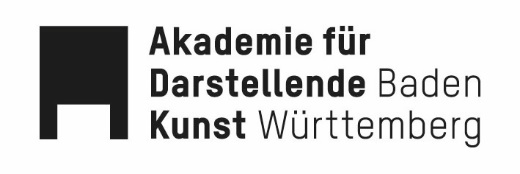 Course CatalogCurriculumDramaturgy 01—Students Enrolled in/after 20212021/2022 Academic YearModuleCourse titleDate/TimeECTSEx.Theater history and theoryTheater History SurveyJens GroßContinuousMon—14:45 – 16:15 orMon—16:30 – 18:002TMethods of Digital TheaterIlja MirskyContinuous (14-day)Mon—10:45 – 12:151TCostume History—Cooperation with ABK StuttgartBettina Walter21/12–22/12/202115/01/2022 (Saturday!)1RPContemporary International Political TheaterSarah Youssef22 + 23/04/2022
29 + 30/04/2022
06 + 0705//20222RPDrama Studies CollectionProf. Dr. Peter Marx27/10–29/10/20211RPCultural theoryCriticism and CrisisMartin LüdkeContinuous (14-day)Mon—11:30 – 13:001TWord and EffectOliver Bukowski28/06–01/07/2022
05–08/07/2022
12–15/07/20223RPText and production analysisReadings in Theater HistoryKerstin GrübmeyerContinuous (14-day)Mon—14:45 – 16:151TReadings in Contemporary Drama IIngoh BruxContinuous (14-day)Mon—16:30 – 18:001TShakespeare SeminarSarah Youssef21 + 22/01/2022
28 + 29/01/2022
04 + 05/02/20222RPPerformance Analysis incl. Theater Attendance and ReflectionAnna HaasvariousIndividual planning with instructor2RPAuthor SpotlightTBDTBA1RPDramaturgical processesFundamentals of DramaturgyJens Groß, Carmen WolframContinuousMon—13:00 – 14:302RPNovel AdaptationsJens Groß09/11/2021 12/11/202124/11/20211RPCommunication in Dramaturgy and DirectingChristof NelTBA1RPSpace and MovementRic Schachtebeck20/10–23/10/202110:30 – 18:302RPDramaturgical practicePractical DramaturgyAnna HaasIndividual planning with instructor2RPShort projects with ABKJudith Gerstenberg05/07–07/11/202107–09/12/20211RPArts administrationCuration: Introduction | Carolin Hochleiter07/12/2021 13:30 – 18:301RPCuration: Production Management, Budget, Sponsoring | Carolin Hochleiter08–09/12/202109:00 – 14:00RPCuration: Season Programs of Theaters, Events, Broadcasters, FestivalsCarolin Hochleichter10/12/2021 10:00 – 15:00 RPCuration: Sustainability, Sustainable Producing | Iphigenia Taxopoulou09/12/202115:00 – 19:00RPCuration: Exhibitions/Visual Arts/Performing Arts | Nina Tabassomi26/02/2022 10:00 – 16:00RPCuration: Independent Scene | Kathrin TiedemannTBARPCultural Communication in Practice | Dorothea VolkeTBA1RPCultural Communication in Practice: Theory and Practice with Press, Marketing, Social Media Johannes Lachermaier, Ingo Sawilla09/06/202210:00 – 18:00RPNetworkingIphigenia Taxopoulou19/07/202210:00 – 12:00RPConflict ManagementAngelika Niermann27/05/202210:00 – 18:001RPRights and Obligations: Contract Law, Insurance, Stage Regulations, Tax Law | Rolf Bolwin03/02/202210:00 – 18:001RPRights and Obligations: Publishing and Copyright Annette Reschke11/02/202211:00 – 17:00RPProduction dramaturgySubject Module A—PraxisChristina Rast (directing supervision), Carolin Hochleichter (dramaturgical supervision)07/12–17/12/202110/01–18/02/20223RPReflection (DasArts method)Manolis Tsipos, Ludger Engels and others19/10–21/10/20211RPSubject Module B—Dramaturgy Assistance
Jutta Wangemann04/04–14/04/202219/04–20/05/20223TReflection (DasArts method)May/June1RPSubject Module A—TheoryDr. Sarah Youssef, Jeroen Versteele, Prof. Dr. Peter Marx28/09–01/10/202130/11–03/12/20213RPSubject Module B—TheoryDr. Joy Kristin Kalu, Prof. Dr. Peter Marx and others22/02–04/03/20223RPInterdisciplinary ProjectLudger Engels, Simon Kluth19/07–29/07/202210:00 – 18:001RPExtended dramaturgyCitizens’ TheaterBeret Evensen14/06–15/06/202210:00 – 18:00 1RPChildren’s and Youth TheaterJutta M. Staerk04/05–06/05 morning 
Visit to SCHÖNE AUSSICHT Sun 08/051RPSpeech for Directors and DramaturgsCornelia SchweitzerTBA1RPContemporary PerformanceKatharina Oberlik02/11–05/11/202110:00 – 18:002RPMedia dramaturgy and theoryComparative Media DramaturgyDr. Florian Leitner08/03–11/03/202210:00 – 14:002RPTheater and MediaPhilip Bußmann25/11–26/11/202110:00 – 18:001RPFundamentals of actingFundamentals I—Introduction to Acting WorkHelge Musial05/10–15/10/202115:00 – 20:002RPTraining in Scene ActingTBD24/05–10/06/202215:00 – 20:005RPAll information subject to change.All information subject to change.All information subject to change.All information subject to change.All information subject to change.Abbreviations: Ex. = Exam: OE = Oral exam; RP = Regular participation; T = testAbbreviations: Ex. = Exam: OE = Oral exam; RP = Regular participation; T = testAbbreviations: Ex. = Exam: OE = Oral exam; RP = Regular participation; T = testAbbreviations: Ex. = Exam: OE = Oral exam; RP = Regular participation; T = testAbbreviations: Ex. = Exam: OE = Oral exam; RP = Regular participation; T = testCourse titleCourse titleTheater History SurveyTheater History SurveyTheater History SurveyTheater History SurveyTheater History SurveyAbbrev.Course titleCourse titleTheater History SurveyTheater History SurveyTheater History SurveyTheater History SurveyTheater History SurveyModule and applicabilityModule and applicabilityDirecting (BA)Directing (BA)Directing (BA)Theater history and theoryTheater history and theoryTheater history and theoryModule and applicabilityModule and applicabilityActing (BA)Acting (BA)Acting (BA)Theater history and theoryTheater history and theoryTheater history and theoryModule and applicabilityModule and applicabilityDramaturgy (MA)Dramaturgy (MA)Dramaturgy (MA)Theater history and theoryTheater history and theoryTheater history and theoryModule supervisorModule supervisorJens GroßJens GroßJens GroßJens GroßJens GroßJens GroßInstructorInstructorJens GroßJens GroßJens GroßJens GroßJens GroßJens GroßSemesterFrequency offeredDurationDurationTypeECTS creditsStudent workloadStudent workloadsem. 1annually2 sem2 semrequired260 h60 hPrerequisitesType/Duration of examination (required for credits)Type/Duration of examination (required for credits)Grading systemGrading systemCourse formatCourse formatCourse formatnoneTest—45 minutesTest—45 minutesGrades, from highest to lowest: 1–5Grades, from highest to lowest: 1–5Group session/studioGroup session/studioGroup session/studioDescriptionDescriptionDescriptionDescriptionDescriptionDescriptionDescriptionDescriptionFrom antique tragedy to Brechtian theater— covering impulses, innovations, and disruptions in the development of theater as well as the changing frameworks of the art of drama, mirrored in parallel tendencies from intellectual and social history.From antique tragedy to Brechtian theater— covering impulses, innovations, and disruptions in the development of theater as well as the changing frameworks of the art of drama, mirrored in parallel tendencies from intellectual and social history.From antique tragedy to Brechtian theater— covering impulses, innovations, and disruptions in the development of theater as well as the changing frameworks of the art of drama, mirrored in parallel tendencies from intellectual and social history.From antique tragedy to Brechtian theater— covering impulses, innovations, and disruptions in the development of theater as well as the changing frameworks of the art of drama, mirrored in parallel tendencies from intellectual and social history.From antique tragedy to Brechtian theater— covering impulses, innovations, and disruptions in the development of theater as well as the changing frameworks of the art of drama, mirrored in parallel tendencies from intellectual and social history.From antique tragedy to Brechtian theater— covering impulses, innovations, and disruptions in the development of theater as well as the changing frameworks of the art of drama, mirrored in parallel tendencies from intellectual and social history.From antique tragedy to Brechtian theater— covering impulses, innovations, and disruptions in the development of theater as well as the changing frameworks of the art of drama, mirrored in parallel tendencies from intellectual and social history.From antique tragedy to Brechtian theater— covering impulses, innovations, and disruptions in the development of theater as well as the changing frameworks of the art of drama, mirrored in parallel tendencies from intellectual and social history.Course aimsCourse aimsCourse aimsCourse aimsCourse aimsCourse aimsCourse aimsCourse aimsThis seminar offers a chronological procession through the various periods of European theater history and aims to introduce students to central questions and problems of political thought.This seminar offers a chronological procession through the various periods of European theater history and aims to introduce students to central questions and problems of political thought.This seminar offers a chronological procession through the various periods of European theater history and aims to introduce students to central questions and problems of political thought.This seminar offers a chronological procession through the various periods of European theater history and aims to introduce students to central questions and problems of political thought.This seminar offers a chronological procession through the various periods of European theater history and aims to introduce students to central questions and problems of political thought.This seminar offers a chronological procession through the various periods of European theater history and aims to introduce students to central questions and problems of political thought.This seminar offers a chronological procession through the various periods of European theater history and aims to introduce students to central questions and problems of political thought.This seminar offers a chronological procession through the various periods of European theater history and aims to introduce students to central questions and problems of political thought.Course titleCourse titleHistory of CostumingHistory of CostumingHistory of CostumingHistory of CostumingHistory of CostumingAbbrev.Course titleCourse titleHistory of CostumingHistory of CostumingHistory of CostumingHistory of CostumingHistory of CostumingModule and applicabilityModule and applicabilityDirecting (BA)Directing (BA)Directing (BA)Theater history and theoryTheater history and theoryTheater history and theoryModule and applicabilityModule and applicabilityActing (BA)Acting (BA)Acting (BA)Theater history and theoryTheater history and theoryTheater history and theoryModule and applicabilityModule and applicabilityDramaturgy (MA)Dramaturgy (MA)Dramaturgy (MA)Theater history and theoryTheater history and theoryTheater history and theoryModule supervisorModule supervisorB. Haubrich/L. Engels/J. Groß/M. ZehetgruberB. Haubrich/L. Engels/J. Groß/M. ZehetgruberB. Haubrich/L. Engels/J. Groß/M. ZehetgruberB. Haubrich/L. Engels/J. Groß/M. ZehetgruberB. Haubrich/L. Engels/J. Groß/M. ZehetgruberB. Haubrich/L. Engels/J. Groß/M. ZehetgruberInstructorInstructorBettina WalterBettina WalterBettina WalterBettina WalterBettina WalterBettina WalterSemesterFrequency offeredDurationDurationTypeECTS creditsStudent workloadStudent workloadsem. 1annually1 sem1 semrequired130 h30 hPrerequisitesType/Duration of examination (required for credits)Type/Duration of examination (required for credits)Grading systemGrading systemCourse formatCourse formatCourse formatnoneRegular participationRegular participationPass/FailPass/FailGroup session/studioGroup session/studioGroup session/studioDescriptionDescriptionDescriptionDescriptionDescriptionDescriptionDescriptionDescriptionSurvey of the history and development of theater costumesFundamentals of creation and presentation of costume designsIntroduction to the process of costume production and manufactureKnowledge of work processesOverview of costuming professionsSurvey of the history and development of theater costumesFundamentals of creation and presentation of costume designsIntroduction to the process of costume production and manufactureKnowledge of work processesOverview of costuming professionsSurvey of the history and development of theater costumesFundamentals of creation and presentation of costume designsIntroduction to the process of costume production and manufactureKnowledge of work processesOverview of costuming professionsSurvey of the history and development of theater costumesFundamentals of creation and presentation of costume designsIntroduction to the process of costume production and manufactureKnowledge of work processesOverview of costuming professionsSurvey of the history and development of theater costumesFundamentals of creation and presentation of costume designsIntroduction to the process of costume production and manufactureKnowledge of work processesOverview of costuming professionsSurvey of the history and development of theater costumesFundamentals of creation and presentation of costume designsIntroduction to the process of costume production and manufactureKnowledge of work processesOverview of costuming professionsSurvey of the history and development of theater costumesFundamentals of creation and presentation of costume designsIntroduction to the process of costume production and manufactureKnowledge of work processesOverview of costuming professionsSurvey of the history and development of theater costumesFundamentals of creation and presentation of costume designsIntroduction to the process of costume production and manufactureKnowledge of work processesOverview of costuming professionsCourse aimsCourse aimsCourse aimsCourse aimsCourse aimsCourse aimsCourse aimsCourse aimsKnowledge of fundamentals of costuming historyBasic knowledge of production processes  Knowledge of costumer methodsWorking knowledge of professional vocabularyDeveloping communicative capacities for costuming workKnowledge of fundamentals of costuming historyBasic knowledge of production processes  Knowledge of costumer methodsWorking knowledge of professional vocabularyDeveloping communicative capacities for costuming workKnowledge of fundamentals of costuming historyBasic knowledge of production processes  Knowledge of costumer methodsWorking knowledge of professional vocabularyDeveloping communicative capacities for costuming workKnowledge of fundamentals of costuming historyBasic knowledge of production processes  Knowledge of costumer methodsWorking knowledge of professional vocabularyDeveloping communicative capacities for costuming workKnowledge of fundamentals of costuming historyBasic knowledge of production processes  Knowledge of costumer methodsWorking knowledge of professional vocabularyDeveloping communicative capacities for costuming workKnowledge of fundamentals of costuming historyBasic knowledge of production processes  Knowledge of costumer methodsWorking knowledge of professional vocabularyDeveloping communicative capacities for costuming workKnowledge of fundamentals of costuming historyBasic knowledge of production processes  Knowledge of costumer methodsWorking knowledge of professional vocabularyDeveloping communicative capacities for costuming workKnowledge of fundamentals of costuming historyBasic knowledge of production processes  Knowledge of costumer methodsWorking knowledge of professional vocabularyDeveloping communicative capacities for costuming workCourse titleCourse titleContemporary International Political TheaterContemporary International Political TheaterContemporary International Political TheaterContemporary International Political TheaterContemporary International Political TheaterAbbrev.Course titleCourse titleContemporary International Political TheaterContemporary International Political TheaterContemporary International Political TheaterContemporary International Political TheaterContemporary International Political TheaterModule and applicabilityModule and applicabilityDirecting (BA)Directing (BA)Directing (BA)Module and applicabilityModule and applicabilityActing (BA)Acting (BA)Acting (BA)Module and applicabilityModule and applicabilityDramaturgy (MA)Dramaturgy (MA)Dramaturgy (MA)Theater history and theoryTheater history and theoryTheater history and theoryModule supervisorModule supervisorJens GroßJens GroßJens GroßJens GroßJens GroßJens GroßInstructorInstructorSarah YoussefSarah YoussefSarah YoussefSarah YoussefSarah YoussefSarah YoussefSemesterFrequency offeredDurationDurationTypeECTS creditsStudent workloadStudent workloadsem. 1annually1 sem1 semrequired260 h60 hPrerequisitesType/Duration of examination (required for credits)Type/Duration of examination (required for credits)Grading systemGrading systemCourse formatCourse formatCourse formatnoneRegular participationRegular participationPass/FailPass/FailGroup session/studioGroup session/studioGroup session/studioDescriptionDescriptionDescriptionDescriptionDescriptionDescriptionDescriptionDescriptionThis seminar focuses on international political theater of the 20th and 21st centuries. Texts from the Anglo-American world, as well as from Australia and South Africa, will form part of the seminar. A goal will be to situate the texts within the context of both cultural theory approaches as well as political and historical events.This seminar focuses on international political theater of the 20th and 21st centuries. Texts from the Anglo-American world, as well as from Australia and South Africa, will form part of the seminar. A goal will be to situate the texts within the context of both cultural theory approaches as well as political and historical events.This seminar focuses on international political theater of the 20th and 21st centuries. Texts from the Anglo-American world, as well as from Australia and South Africa, will form part of the seminar. A goal will be to situate the texts within the context of both cultural theory approaches as well as political and historical events.This seminar focuses on international political theater of the 20th and 21st centuries. Texts from the Anglo-American world, as well as from Australia and South Africa, will form part of the seminar. A goal will be to situate the texts within the context of both cultural theory approaches as well as political and historical events.This seminar focuses on international political theater of the 20th and 21st centuries. Texts from the Anglo-American world, as well as from Australia and South Africa, will form part of the seminar. A goal will be to situate the texts within the context of both cultural theory approaches as well as political and historical events.This seminar focuses on international political theater of the 20th and 21st centuries. Texts from the Anglo-American world, as well as from Australia and South Africa, will form part of the seminar. A goal will be to situate the texts within the context of both cultural theory approaches as well as political and historical events.This seminar focuses on international political theater of the 20th and 21st centuries. Texts from the Anglo-American world, as well as from Australia and South Africa, will form part of the seminar. A goal will be to situate the texts within the context of both cultural theory approaches as well as political and historical events.This seminar focuses on international political theater of the 20th and 21st centuries. Texts from the Anglo-American world, as well as from Australia and South Africa, will form part of the seminar. A goal will be to situate the texts within the context of both cultural theory approaches as well as political and historical events.Course aimsCourse aimsCourse aimsCourse aimsCourse aimsCourse aimsCourse aimsCourse aimsIntroduction to and critical discourse on international political theaterIntroduction to and critical discourse on international political theaterIntroduction to and critical discourse on international political theaterIntroduction to and critical discourse on international political theaterIntroduction to and critical discourse on international political theaterIntroduction to and critical discourse on international political theaterIntroduction to and critical discourse on international political theaterIntroduction to and critical discourse on international political theaterCourse titleCourse titleDrama Studies CollectionDrama Studies CollectionDrama Studies CollectionDrama Studies CollectionDrama Studies CollectionAbbrev.Course titleCourse titleDrama Studies CollectionDrama Studies CollectionDrama Studies CollectionDrama Studies CollectionDrama Studies CollectionModule and applicabilityModule and applicabilityDirecting (BA)Directing (BA)Directing (BA)Theater history and theoryTheater history and theoryTheater history and theoryModule and applicabilityModule and applicabilityActing (BA)Acting (BA)Acting (BA)Module and applicabilityModule and applicabilityDramaturgy (MA)Dramaturgy (MA)Dramaturgy (MA)Theater history and theoryTheater history and theoryTheater history and theoryModule supervisorModule supervisorJens GroßJens GroßJens GroßJens GroßJens GroßJens GroßInstructorInstructorProf. Dr. Peter MarxProf. Dr. Peter MarxProf. Dr. Peter MarxProf. Dr. Peter MarxProf. Dr. Peter MarxProf. Dr. Peter MarxSemesterFrequency offeredDurationDurationTypeECTS creditsStudent workloadStudent workloadsem. 1annually1 sem1 semrequired130 h30 hPrerequisitesType/Duration of examination (required for credits)Type/Duration of examination (required for credits)Grading systemGrading systemCourse formatCourse formatCourse formatnoneRegular participationRegular participationPass/FailPass/FailGroup session/studioGroup session/studioGroup session/studioDescriptionDescriptionDescriptionDescriptionDescriptionDescriptionDescriptionDescriptionExcursion to the drama studies collection in CologneStudents will receive an introduction to and gain insights into the state of contemporary drama scholarship.Excursion to the drama studies collection in CologneStudents will receive an introduction to and gain insights into the state of contemporary drama scholarship.Excursion to the drama studies collection in CologneStudents will receive an introduction to and gain insights into the state of contemporary drama scholarship.Excursion to the drama studies collection in CologneStudents will receive an introduction to and gain insights into the state of contemporary drama scholarship.Excursion to the drama studies collection in CologneStudents will receive an introduction to and gain insights into the state of contemporary drama scholarship.Excursion to the drama studies collection in CologneStudents will receive an introduction to and gain insights into the state of contemporary drama scholarship.Excursion to the drama studies collection in CologneStudents will receive an introduction to and gain insights into the state of contemporary drama scholarship.Excursion to the drama studies collection in CologneStudents will receive an introduction to and gain insights into the state of contemporary drama scholarship.Course aimsCourse aimsCourse aimsCourse aimsCourse aimsCourse aimsCourse aimsCourse aimsBasic knowledge of contemporary drama scholarship and researchBasic knowledge of contemporary drama scholarship and researchBasic knowledge of contemporary drama scholarship and researchBasic knowledge of contemporary drama scholarship and researchBasic knowledge of contemporary drama scholarship and researchBasic knowledge of contemporary drama scholarship and researchBasic knowledge of contemporary drama scholarship and researchBasic knowledge of contemporary drama scholarship and researchCourse titleCourse titleMethods of Digital TheaterMethods of Digital TheaterMethods of Digital TheaterMethods of Digital TheaterMethods of Digital TheaterAbbrev.Course titleCourse titleMethods of Digital TheaterMethods of Digital TheaterMethods of Digital TheaterMethods of Digital TheaterMethods of Digital TheaterModule and applicabilityModule and applicabilityDirecting (BA)Directing (BA)Directing (BA)Theater history and theoryTheater history and theoryTheater history and theoryModule and applicabilityModule and applicabilityActing (BA)Acting (BA)Acting (BA)Theater history and theoryTheater history and theoryTheater history and theoryModule and applicabilityModule and applicabilityDramaturgy (MA)Dramaturgy (MA)Dramaturgy (MA)Cultural theoryCultural theoryCultural theoryModule supervisorModule supervisorJens GroßJens GroßJens GroßJens GroßJens GroßJens GroßInstructorInstructorIlja MirskyIlja MirskyIlja MirskyIlja MirskyIlja MirskyIlja MirskySemesterFrequency offeredDurationDurationTypeECTS creditsStudent workloadStudent workloadsem. 1annually2 sem2 semrequired130 h30 hPrerequisitesType/Duration of examination (required for credits)Type/Duration of examination (required for credits)Grading systemGrading systemCourse formatCourse formatCourse formatnoneTest—45 minutesTest—45 minutesGrades, from highest to lowest: 1–5Grades, from highest to lowest: 1–5Group session/studioGroup session/studioGroup session/studioDescriptionDescriptionDescriptionDescriptionDescriptionDescriptionDescriptionDescriptionFollowing a brief historical survey of digital technology in theater and the use of internet technologies and new media in the performing arts generally, this course will offer an introduction to concepts and practices in digital technology and digital dramaturgy. Both established concepts and current developments in virtual reality (VR; esp. Social VR, e. g., Mozilla hubs), 360° video, augmented reality (AR), motion capture, live streaming, artificial intelligence (AI), 3D modeling, robotics, and digital puppetry in arts production and reception are laid out and—using practical examples—examined as tools of digital dramaturgy. By repurposing media, the creative use of new technologies enables new dramaturgical perspectives and potential interactions for exploring innovative production possibilities. Through the combination of theoretical concepts and excursions into specific (software) examples, students will be guided towards practical application and the conceptual integration of digital technology in the area of performing arts. Artistic projects involving digital technology require an interdisciplinary approach. In dramaturgy and directing, this approach can be created primarily through engagement with the challenges, opportunities, and perspectives as well as concomitant repurposing of digital technologies. In spite of the widespread euphoria over digital technologies, this course pursues a critical perspective on the use of digital technology in theater. Within the realm of digital dramaturgy, particular emphasis and consideration are given to established theater studies concepts such as embodiment, liveness, presence, and human-machine interactions.Following a brief historical survey of digital technology in theater and the use of internet technologies and new media in the performing arts generally, this course will offer an introduction to concepts and practices in digital technology and digital dramaturgy. Both established concepts and current developments in virtual reality (VR; esp. Social VR, e. g., Mozilla hubs), 360° video, augmented reality (AR), motion capture, live streaming, artificial intelligence (AI), 3D modeling, robotics, and digital puppetry in arts production and reception are laid out and—using practical examples—examined as tools of digital dramaturgy. By repurposing media, the creative use of new technologies enables new dramaturgical perspectives and potential interactions for exploring innovative production possibilities. Through the combination of theoretical concepts and excursions into specific (software) examples, students will be guided towards practical application and the conceptual integration of digital technology in the area of performing arts. Artistic projects involving digital technology require an interdisciplinary approach. In dramaturgy and directing, this approach can be created primarily through engagement with the challenges, opportunities, and perspectives as well as concomitant repurposing of digital technologies. In spite of the widespread euphoria over digital technologies, this course pursues a critical perspective on the use of digital technology in theater. Within the realm of digital dramaturgy, particular emphasis and consideration are given to established theater studies concepts such as embodiment, liveness, presence, and human-machine interactions.Following a brief historical survey of digital technology in theater and the use of internet technologies and new media in the performing arts generally, this course will offer an introduction to concepts and practices in digital technology and digital dramaturgy. Both established concepts and current developments in virtual reality (VR; esp. Social VR, e. g., Mozilla hubs), 360° video, augmented reality (AR), motion capture, live streaming, artificial intelligence (AI), 3D modeling, robotics, and digital puppetry in arts production and reception are laid out and—using practical examples—examined as tools of digital dramaturgy. By repurposing media, the creative use of new technologies enables new dramaturgical perspectives and potential interactions for exploring innovative production possibilities. Through the combination of theoretical concepts and excursions into specific (software) examples, students will be guided towards practical application and the conceptual integration of digital technology in the area of performing arts. Artistic projects involving digital technology require an interdisciplinary approach. In dramaturgy and directing, this approach can be created primarily through engagement with the challenges, opportunities, and perspectives as well as concomitant repurposing of digital technologies. In spite of the widespread euphoria over digital technologies, this course pursues a critical perspective on the use of digital technology in theater. Within the realm of digital dramaturgy, particular emphasis and consideration are given to established theater studies concepts such as embodiment, liveness, presence, and human-machine interactions.Following a brief historical survey of digital technology in theater and the use of internet technologies and new media in the performing arts generally, this course will offer an introduction to concepts and practices in digital technology and digital dramaturgy. Both established concepts and current developments in virtual reality (VR; esp. Social VR, e. g., Mozilla hubs), 360° video, augmented reality (AR), motion capture, live streaming, artificial intelligence (AI), 3D modeling, robotics, and digital puppetry in arts production and reception are laid out and—using practical examples—examined as tools of digital dramaturgy. By repurposing media, the creative use of new technologies enables new dramaturgical perspectives and potential interactions for exploring innovative production possibilities. Through the combination of theoretical concepts and excursions into specific (software) examples, students will be guided towards practical application and the conceptual integration of digital technology in the area of performing arts. Artistic projects involving digital technology require an interdisciplinary approach. In dramaturgy and directing, this approach can be created primarily through engagement with the challenges, opportunities, and perspectives as well as concomitant repurposing of digital technologies. In spite of the widespread euphoria over digital technologies, this course pursues a critical perspective on the use of digital technology in theater. Within the realm of digital dramaturgy, particular emphasis and consideration are given to established theater studies concepts such as embodiment, liveness, presence, and human-machine interactions.Following a brief historical survey of digital technology in theater and the use of internet technologies and new media in the performing arts generally, this course will offer an introduction to concepts and practices in digital technology and digital dramaturgy. Both established concepts and current developments in virtual reality (VR; esp. Social VR, e. g., Mozilla hubs), 360° video, augmented reality (AR), motion capture, live streaming, artificial intelligence (AI), 3D modeling, robotics, and digital puppetry in arts production and reception are laid out and—using practical examples—examined as tools of digital dramaturgy. By repurposing media, the creative use of new technologies enables new dramaturgical perspectives and potential interactions for exploring innovative production possibilities. Through the combination of theoretical concepts and excursions into specific (software) examples, students will be guided towards practical application and the conceptual integration of digital technology in the area of performing arts. Artistic projects involving digital technology require an interdisciplinary approach. In dramaturgy and directing, this approach can be created primarily through engagement with the challenges, opportunities, and perspectives as well as concomitant repurposing of digital technologies. In spite of the widespread euphoria over digital technologies, this course pursues a critical perspective on the use of digital technology in theater. Within the realm of digital dramaturgy, particular emphasis and consideration are given to established theater studies concepts such as embodiment, liveness, presence, and human-machine interactions.Following a brief historical survey of digital technology in theater and the use of internet technologies and new media in the performing arts generally, this course will offer an introduction to concepts and practices in digital technology and digital dramaturgy. Both established concepts and current developments in virtual reality (VR; esp. Social VR, e. g., Mozilla hubs), 360° video, augmented reality (AR), motion capture, live streaming, artificial intelligence (AI), 3D modeling, robotics, and digital puppetry in arts production and reception are laid out and—using practical examples—examined as tools of digital dramaturgy. By repurposing media, the creative use of new technologies enables new dramaturgical perspectives and potential interactions for exploring innovative production possibilities. Through the combination of theoretical concepts and excursions into specific (software) examples, students will be guided towards practical application and the conceptual integration of digital technology in the area of performing arts. Artistic projects involving digital technology require an interdisciplinary approach. In dramaturgy and directing, this approach can be created primarily through engagement with the challenges, opportunities, and perspectives as well as concomitant repurposing of digital technologies. In spite of the widespread euphoria over digital technologies, this course pursues a critical perspective on the use of digital technology in theater. Within the realm of digital dramaturgy, particular emphasis and consideration are given to established theater studies concepts such as embodiment, liveness, presence, and human-machine interactions.Following a brief historical survey of digital technology in theater and the use of internet technologies and new media in the performing arts generally, this course will offer an introduction to concepts and practices in digital technology and digital dramaturgy. Both established concepts and current developments in virtual reality (VR; esp. Social VR, e. g., Mozilla hubs), 360° video, augmented reality (AR), motion capture, live streaming, artificial intelligence (AI), 3D modeling, robotics, and digital puppetry in arts production and reception are laid out and—using practical examples—examined as tools of digital dramaturgy. By repurposing media, the creative use of new technologies enables new dramaturgical perspectives and potential interactions for exploring innovative production possibilities. Through the combination of theoretical concepts and excursions into specific (software) examples, students will be guided towards practical application and the conceptual integration of digital technology in the area of performing arts. Artistic projects involving digital technology require an interdisciplinary approach. In dramaturgy and directing, this approach can be created primarily through engagement with the challenges, opportunities, and perspectives as well as concomitant repurposing of digital technologies. In spite of the widespread euphoria over digital technologies, this course pursues a critical perspective on the use of digital technology in theater. Within the realm of digital dramaturgy, particular emphasis and consideration are given to established theater studies concepts such as embodiment, liveness, presence, and human-machine interactions.Following a brief historical survey of digital technology in theater and the use of internet technologies and new media in the performing arts generally, this course will offer an introduction to concepts and practices in digital technology and digital dramaturgy. Both established concepts and current developments in virtual reality (VR; esp. Social VR, e. g., Mozilla hubs), 360° video, augmented reality (AR), motion capture, live streaming, artificial intelligence (AI), 3D modeling, robotics, and digital puppetry in arts production and reception are laid out and—using practical examples—examined as tools of digital dramaturgy. By repurposing media, the creative use of new technologies enables new dramaturgical perspectives and potential interactions for exploring innovative production possibilities. Through the combination of theoretical concepts and excursions into specific (software) examples, students will be guided towards practical application and the conceptual integration of digital technology in the area of performing arts. Artistic projects involving digital technology require an interdisciplinary approach. In dramaturgy and directing, this approach can be created primarily through engagement with the challenges, opportunities, and perspectives as well as concomitant repurposing of digital technologies. In spite of the widespread euphoria over digital technologies, this course pursues a critical perspective on the use of digital technology in theater. Within the realm of digital dramaturgy, particular emphasis and consideration are given to established theater studies concepts such as embodiment, liveness, presence, and human-machine interactions.Course aimsCourse aimsCourse aimsCourse aimsCourse aimsCourse aimsCourse aimsCourse aimsTheoretical and practical grounding in basic terminology and technologies of digital dramaturgy. Vocabulary, project management skills, and technical capabilities for work on interdisciplinary artistic projects using digital technologies will be learned through a praxis-oriented assessment of digital dramaturgy and the methods of digital theater within the performing arts. Artistic projects require conceptual consideration of the challenges, approaches, and resources digital technologies represent in production processes.Theoretical and practical grounding in basic terminology and technologies of digital dramaturgy. Vocabulary, project management skills, and technical capabilities for work on interdisciplinary artistic projects using digital technologies will be learned through a praxis-oriented assessment of digital dramaturgy and the methods of digital theater within the performing arts. Artistic projects require conceptual consideration of the challenges, approaches, and resources digital technologies represent in production processes.Theoretical and practical grounding in basic terminology and technologies of digital dramaturgy. Vocabulary, project management skills, and technical capabilities for work on interdisciplinary artistic projects using digital technologies will be learned through a praxis-oriented assessment of digital dramaturgy and the methods of digital theater within the performing arts. Artistic projects require conceptual consideration of the challenges, approaches, and resources digital technologies represent in production processes.Theoretical and practical grounding in basic terminology and technologies of digital dramaturgy. Vocabulary, project management skills, and technical capabilities for work on interdisciplinary artistic projects using digital technologies will be learned through a praxis-oriented assessment of digital dramaturgy and the methods of digital theater within the performing arts. Artistic projects require conceptual consideration of the challenges, approaches, and resources digital technologies represent in production processes.Theoretical and practical grounding in basic terminology and technologies of digital dramaturgy. Vocabulary, project management skills, and technical capabilities for work on interdisciplinary artistic projects using digital technologies will be learned through a praxis-oriented assessment of digital dramaturgy and the methods of digital theater within the performing arts. Artistic projects require conceptual consideration of the challenges, approaches, and resources digital technologies represent in production processes.Theoretical and practical grounding in basic terminology and technologies of digital dramaturgy. Vocabulary, project management skills, and technical capabilities for work on interdisciplinary artistic projects using digital technologies will be learned through a praxis-oriented assessment of digital dramaturgy and the methods of digital theater within the performing arts. Artistic projects require conceptual consideration of the challenges, approaches, and resources digital technologies represent in production processes.Theoretical and practical grounding in basic terminology and technologies of digital dramaturgy. Vocabulary, project management skills, and technical capabilities for work on interdisciplinary artistic projects using digital technologies will be learned through a praxis-oriented assessment of digital dramaturgy and the methods of digital theater within the performing arts. Artistic projects require conceptual consideration of the challenges, approaches, and resources digital technologies represent in production processes.Theoretical and practical grounding in basic terminology and technologies of digital dramaturgy. Vocabulary, project management skills, and technical capabilities for work on interdisciplinary artistic projects using digital technologies will be learned through a praxis-oriented assessment of digital dramaturgy and the methods of digital theater within the performing arts. Artistic projects require conceptual consideration of the challenges, approaches, and resources digital technologies represent in production processes.Course titleCourse titleCriticism and CrisisCriticism and CrisisCriticism and CrisisCriticism and CrisisCriticism and CrisisAbbrev.Course titleCourse titleCriticism and CrisisCriticism and CrisisCriticism and CrisisCriticism and CrisisCriticism and CrisisModule and applicabilityModule and applicabilityDirecting (BA)Directing (BA)Directing (BA)Theater history and theoryTheater history and theoryTheater history and theoryModule and applicabilityModule and applicabilityActing (BA)Acting (BA)Acting (BA)Theater history and theoryTheater history and theoryTheater history and theoryModule and applicabilityModule and applicabilityDramaturgy (MA)Dramaturgy (MA)Dramaturgy (MA)Cultural theoryCultural theoryCultural theoryModule supervisorModule supervisorJens GroßJens GroßJens GroßJens GroßJens GroßJens GroßInstructorInstructorMartin LüdkeMartin LüdkeMartin LüdkeMartin LüdkeMartin LüdkeMartin LüdkeSemesterFrequency offeredDurationDurationTypeECTS creditsStudent workloadStudent workloadsem. 1annually2 sem2 semrequired130 h30 hPrerequisitesType/Duration of examination (required for credits)Type/Duration of examination (required for credits)Grading systemGrading systemCourse formatCourse formatCourse formatnoneTest—45 minutesTest—45 minutesGrades, from highest to lowest: 1–5Grades, from highest to lowest: 1–5Group session/studioGroup session/studioGroup session/studioDescriptionDescriptionDescriptionDescriptionDescriptionDescriptionDescriptionDescriptionWalter Benjamin is among European modernity’s most influential theorists— and among the most enigmatic, as well. He was just as close friends with the Jewish religious scholar Gershom Sholem as he was with the Communist playwright and poet Bertolt Brecht. He is considered alongside Horkheimer, Adorno, Marcuse, and Habermas as one of the founders of the Frankfurt School, and he was an influential literary critic in the Weimar Republic. Zionism, Marxism, and messianic tendencies are key words for describing his oeuvre.Walter Benjamin is among European modernity’s most influential theorists— and among the most enigmatic, as well. He was just as close friends with the Jewish religious scholar Gershom Sholem as he was with the Communist playwright and poet Bertolt Brecht. He is considered alongside Horkheimer, Adorno, Marcuse, and Habermas as one of the founders of the Frankfurt School, and he was an influential literary critic in the Weimar Republic. Zionism, Marxism, and messianic tendencies are key words for describing his oeuvre.Walter Benjamin is among European modernity’s most influential theorists— and among the most enigmatic, as well. He was just as close friends with the Jewish religious scholar Gershom Sholem as he was with the Communist playwright and poet Bertolt Brecht. He is considered alongside Horkheimer, Adorno, Marcuse, and Habermas as one of the founders of the Frankfurt School, and he was an influential literary critic in the Weimar Republic. Zionism, Marxism, and messianic tendencies are key words for describing his oeuvre.Walter Benjamin is among European modernity’s most influential theorists— and among the most enigmatic, as well. He was just as close friends with the Jewish religious scholar Gershom Sholem as he was with the Communist playwright and poet Bertolt Brecht. He is considered alongside Horkheimer, Adorno, Marcuse, and Habermas as one of the founders of the Frankfurt School, and he was an influential literary critic in the Weimar Republic. Zionism, Marxism, and messianic tendencies are key words for describing his oeuvre.Walter Benjamin is among European modernity’s most influential theorists— and among the most enigmatic, as well. He was just as close friends with the Jewish religious scholar Gershom Sholem as he was with the Communist playwright and poet Bertolt Brecht. He is considered alongside Horkheimer, Adorno, Marcuse, and Habermas as one of the founders of the Frankfurt School, and he was an influential literary critic in the Weimar Republic. Zionism, Marxism, and messianic tendencies are key words for describing his oeuvre.Walter Benjamin is among European modernity’s most influential theorists— and among the most enigmatic, as well. He was just as close friends with the Jewish religious scholar Gershom Sholem as he was with the Communist playwright and poet Bertolt Brecht. He is considered alongside Horkheimer, Adorno, Marcuse, and Habermas as one of the founders of the Frankfurt School, and he was an influential literary critic in the Weimar Republic. Zionism, Marxism, and messianic tendencies are key words for describing his oeuvre.Walter Benjamin is among European modernity’s most influential theorists— and among the most enigmatic, as well. He was just as close friends with the Jewish religious scholar Gershom Sholem as he was with the Communist playwright and poet Bertolt Brecht. He is considered alongside Horkheimer, Adorno, Marcuse, and Habermas as one of the founders of the Frankfurt School, and he was an influential literary critic in the Weimar Republic. Zionism, Marxism, and messianic tendencies are key words for describing his oeuvre.Walter Benjamin is among European modernity’s most influential theorists— and among the most enigmatic, as well. He was just as close friends with the Jewish religious scholar Gershom Sholem as he was with the Communist playwright and poet Bertolt Brecht. He is considered alongside Horkheimer, Adorno, Marcuse, and Habermas as one of the founders of the Frankfurt School, and he was an influential literary critic in the Weimar Republic. Zionism, Marxism, and messianic tendencies are key words for describing his oeuvre.Course aimsCourse aimsCourse aimsCourse aimsCourse aimsCourse aimsCourse aimsCourse aimsThis seminar will attempt to retrace the spectrum of Benjamin’s thinking in several broad strokes: From works as a commentator, Deutsche Menschen, through his literary criticism on Kraus and Kafka and the long essay on Goethe’s Wahlverwandschaften all the way to his Passagenwerk. A large—albeit rewarding—amount of German-language reading is required and corresponding participation is expected. Bibliography:Walter Benjamin, Gesammelte Schriften, Vol. IV.1 (Deutsche Menschen)		Vol. III (Criticism and reviews: “Linke Melancholie,” “Wie erklären sich große Bucherfolge”)		Vol. II.1 (Treatises, essays, lectures: Kraus, Kafka, et al.)		Vol. I (Monographs, incl. Wahlverwandschaften)		Vol. V (Das Passagenwerk)Additionally recommended is the thus far best (and most comprehensive) assessment of his life and work:Howard Eiland/Michael W. Jennings, Walter Benjamin: Eine Biographie. Berlin: Suhrkamp, 2020.This seminar will attempt to retrace the spectrum of Benjamin’s thinking in several broad strokes: From works as a commentator, Deutsche Menschen, through his literary criticism on Kraus and Kafka and the long essay on Goethe’s Wahlverwandschaften all the way to his Passagenwerk. A large—albeit rewarding—amount of German-language reading is required and corresponding participation is expected. Bibliography:Walter Benjamin, Gesammelte Schriften, Vol. IV.1 (Deutsche Menschen)		Vol. III (Criticism and reviews: “Linke Melancholie,” “Wie erklären sich große Bucherfolge”)		Vol. II.1 (Treatises, essays, lectures: Kraus, Kafka, et al.)		Vol. I (Monographs, incl. Wahlverwandschaften)		Vol. V (Das Passagenwerk)Additionally recommended is the thus far best (and most comprehensive) assessment of his life and work:Howard Eiland/Michael W. Jennings, Walter Benjamin: Eine Biographie. Berlin: Suhrkamp, 2020.This seminar will attempt to retrace the spectrum of Benjamin’s thinking in several broad strokes: From works as a commentator, Deutsche Menschen, through his literary criticism on Kraus and Kafka and the long essay on Goethe’s Wahlverwandschaften all the way to his Passagenwerk. A large—albeit rewarding—amount of German-language reading is required and corresponding participation is expected. Bibliography:Walter Benjamin, Gesammelte Schriften, Vol. IV.1 (Deutsche Menschen)		Vol. III (Criticism and reviews: “Linke Melancholie,” “Wie erklären sich große Bucherfolge”)		Vol. II.1 (Treatises, essays, lectures: Kraus, Kafka, et al.)		Vol. I (Monographs, incl. Wahlverwandschaften)		Vol. V (Das Passagenwerk)Additionally recommended is the thus far best (and most comprehensive) assessment of his life and work:Howard Eiland/Michael W. Jennings, Walter Benjamin: Eine Biographie. Berlin: Suhrkamp, 2020.This seminar will attempt to retrace the spectrum of Benjamin’s thinking in several broad strokes: From works as a commentator, Deutsche Menschen, through his literary criticism on Kraus and Kafka and the long essay on Goethe’s Wahlverwandschaften all the way to his Passagenwerk. A large—albeit rewarding—amount of German-language reading is required and corresponding participation is expected. Bibliography:Walter Benjamin, Gesammelte Schriften, Vol. IV.1 (Deutsche Menschen)		Vol. III (Criticism and reviews: “Linke Melancholie,” “Wie erklären sich große Bucherfolge”)		Vol. II.1 (Treatises, essays, lectures: Kraus, Kafka, et al.)		Vol. I (Monographs, incl. Wahlverwandschaften)		Vol. V (Das Passagenwerk)Additionally recommended is the thus far best (and most comprehensive) assessment of his life and work:Howard Eiland/Michael W. Jennings, Walter Benjamin: Eine Biographie. Berlin: Suhrkamp, 2020.This seminar will attempt to retrace the spectrum of Benjamin’s thinking in several broad strokes: From works as a commentator, Deutsche Menschen, through his literary criticism on Kraus and Kafka and the long essay on Goethe’s Wahlverwandschaften all the way to his Passagenwerk. A large—albeit rewarding—amount of German-language reading is required and corresponding participation is expected. Bibliography:Walter Benjamin, Gesammelte Schriften, Vol. IV.1 (Deutsche Menschen)		Vol. III (Criticism and reviews: “Linke Melancholie,” “Wie erklären sich große Bucherfolge”)		Vol. II.1 (Treatises, essays, lectures: Kraus, Kafka, et al.)		Vol. I (Monographs, incl. Wahlverwandschaften)		Vol. V (Das Passagenwerk)Additionally recommended is the thus far best (and most comprehensive) assessment of his life and work:Howard Eiland/Michael W. Jennings, Walter Benjamin: Eine Biographie. Berlin: Suhrkamp, 2020.This seminar will attempt to retrace the spectrum of Benjamin’s thinking in several broad strokes: From works as a commentator, Deutsche Menschen, through his literary criticism on Kraus and Kafka and the long essay on Goethe’s Wahlverwandschaften all the way to his Passagenwerk. A large—albeit rewarding—amount of German-language reading is required and corresponding participation is expected. Bibliography:Walter Benjamin, Gesammelte Schriften, Vol. IV.1 (Deutsche Menschen)		Vol. III (Criticism and reviews: “Linke Melancholie,” “Wie erklären sich große Bucherfolge”)		Vol. II.1 (Treatises, essays, lectures: Kraus, Kafka, et al.)		Vol. I (Monographs, incl. Wahlverwandschaften)		Vol. V (Das Passagenwerk)Additionally recommended is the thus far best (and most comprehensive) assessment of his life and work:Howard Eiland/Michael W. Jennings, Walter Benjamin: Eine Biographie. Berlin: Suhrkamp, 2020.This seminar will attempt to retrace the spectrum of Benjamin’s thinking in several broad strokes: From works as a commentator, Deutsche Menschen, through his literary criticism on Kraus and Kafka and the long essay on Goethe’s Wahlverwandschaften all the way to his Passagenwerk. A large—albeit rewarding—amount of German-language reading is required and corresponding participation is expected. Bibliography:Walter Benjamin, Gesammelte Schriften, Vol. IV.1 (Deutsche Menschen)		Vol. III (Criticism and reviews: “Linke Melancholie,” “Wie erklären sich große Bucherfolge”)		Vol. II.1 (Treatises, essays, lectures: Kraus, Kafka, et al.)		Vol. I (Monographs, incl. Wahlverwandschaften)		Vol. V (Das Passagenwerk)Additionally recommended is the thus far best (and most comprehensive) assessment of his life and work:Howard Eiland/Michael W. Jennings, Walter Benjamin: Eine Biographie. Berlin: Suhrkamp, 2020.This seminar will attempt to retrace the spectrum of Benjamin’s thinking in several broad strokes: From works as a commentator, Deutsche Menschen, through his literary criticism on Kraus and Kafka and the long essay on Goethe’s Wahlverwandschaften all the way to his Passagenwerk. A large—albeit rewarding—amount of German-language reading is required and corresponding participation is expected. Bibliography:Walter Benjamin, Gesammelte Schriften, Vol. IV.1 (Deutsche Menschen)		Vol. III (Criticism and reviews: “Linke Melancholie,” “Wie erklären sich große Bucherfolge”)		Vol. II.1 (Treatises, essays, lectures: Kraus, Kafka, et al.)		Vol. I (Monographs, incl. Wahlverwandschaften)		Vol. V (Das Passagenwerk)Additionally recommended is the thus far best (and most comprehensive) assessment of his life and work:Howard Eiland/Michael W. Jennings, Walter Benjamin: Eine Biographie. Berlin: Suhrkamp, 2020.Course titleCourse titleWord and EffectWord and EffectWord and EffectWord and EffectWord and EffectAbbrev.Course titleCourse titleWord and EffectWord and EffectWord and EffectWord and EffectWord and EffectModule and applicabilityModule and applicabilityDirecting (BA)Directing (BA)Directing (BA)Theater history and theoryTheater history and theoryTheater history and theoryModule and applicabilityModule and applicabilityActing (BA)Acting (BA)Acting (BA)Module and applicabilityModule and applicabilityDramaturgy (MA)Dramaturgy (MA)Dramaturgy (MA)Cultural theoryCultural theoryCultural theoryModule supervisorModule supervisorJens Groß, Ludger EngelsJens Groß, Ludger EngelsJens Groß, Ludger EngelsJens Groß, Ludger EngelsJens Groß, Ludger EngelsJens Groß, Ludger EngelsInstructorInstructorOliver BukowskiOliver BukowskiOliver BukowskiOliver BukowskiOliver BukowskiOliver BukowskiSemesterFrequency offeredDurationDurationTypeECTS creditsStudent workloadStudent workloadsem. 2annually1 sem1 semrequired390 h90 hPrerequisitesType/Duration of examination (required for credits)Type/Duration of examination (required for credits)Grading systemGrading systemCourse formatCourse formatCourse formatnoneRegular participationRegular participationPass/FailPass/FailGroup session/studioGroup session/studioGroup session/studioDescriptionDescriptionDescriptionDescriptionDescriptionDescriptionDescriptionDescriptionThis seminar consists of two parts. While part 1 concerns stylistic fundamentals in non-fiction, persuasion, and conceptual texts, part 2 engages with the scene text. Methods for finding and developing material as well as techniques for dialogue and analysis will be used to examine a text for scene, line, and individual words—perhaps even reshaping it. Work is done primarily on own, self-written texts, with reference to examples of contemporary stage texts.This seminar consists of two parts. While part 1 concerns stylistic fundamentals in non-fiction, persuasion, and conceptual texts, part 2 engages with the scene text. Methods for finding and developing material as well as techniques for dialogue and analysis will be used to examine a text for scene, line, and individual words—perhaps even reshaping it. Work is done primarily on own, self-written texts, with reference to examples of contemporary stage texts.This seminar consists of two parts. While part 1 concerns stylistic fundamentals in non-fiction, persuasion, and conceptual texts, part 2 engages with the scene text. Methods for finding and developing material as well as techniques for dialogue and analysis will be used to examine a text for scene, line, and individual words—perhaps even reshaping it. Work is done primarily on own, self-written texts, with reference to examples of contemporary stage texts.This seminar consists of two parts. While part 1 concerns stylistic fundamentals in non-fiction, persuasion, and conceptual texts, part 2 engages with the scene text. Methods for finding and developing material as well as techniques for dialogue and analysis will be used to examine a text for scene, line, and individual words—perhaps even reshaping it. Work is done primarily on own, self-written texts, with reference to examples of contemporary stage texts.This seminar consists of two parts. While part 1 concerns stylistic fundamentals in non-fiction, persuasion, and conceptual texts, part 2 engages with the scene text. Methods for finding and developing material as well as techniques for dialogue and analysis will be used to examine a text for scene, line, and individual words—perhaps even reshaping it. Work is done primarily on own, self-written texts, with reference to examples of contemporary stage texts.This seminar consists of two parts. While part 1 concerns stylistic fundamentals in non-fiction, persuasion, and conceptual texts, part 2 engages with the scene text. Methods for finding and developing material as well as techniques for dialogue and analysis will be used to examine a text for scene, line, and individual words—perhaps even reshaping it. Work is done primarily on own, self-written texts, with reference to examples of contemporary stage texts.This seminar consists of two parts. While part 1 concerns stylistic fundamentals in non-fiction, persuasion, and conceptual texts, part 2 engages with the scene text. Methods for finding and developing material as well as techniques for dialogue and analysis will be used to examine a text for scene, line, and individual words—perhaps even reshaping it. Work is done primarily on own, self-written texts, with reference to examples of contemporary stage texts.This seminar consists of two parts. While part 1 concerns stylistic fundamentals in non-fiction, persuasion, and conceptual texts, part 2 engages with the scene text. Methods for finding and developing material as well as techniques for dialogue and analysis will be used to examine a text for scene, line, and individual words—perhaps even reshaping it. Work is done primarily on own, self-written texts, with reference to examples of contemporary stage texts.Course aimsCourse aimsCourse aimsCourse aimsCourse aimsCourse aimsCourse aimsCourse aimsKnowledge and initial deployment of linguistic methods, styles, and forms.Knowledge and initial deployment of linguistic methods, styles, and forms.Knowledge and initial deployment of linguistic methods, styles, and forms.Knowledge and initial deployment of linguistic methods, styles, and forms.Knowledge and initial deployment of linguistic methods, styles, and forms.Knowledge and initial deployment of linguistic methods, styles, and forms.Knowledge and initial deployment of linguistic methods, styles, and forms.Knowledge and initial deployment of linguistic methods, styles, and forms.Course titleCourse titleReadings in Theater HistoryReadings in Theater HistoryReadings in Theater HistoryReadings in Theater HistoryReadings in Theater HistoryAbbrev.Course titleCourse titleReadings in Theater HistoryReadings in Theater HistoryReadings in Theater HistoryReadings in Theater HistoryReadings in Theater HistoryModule and applicabilityModule and applicabilityDirecting (BA)Directing (BA)Directing (BA)Theater history and theoryTheater history and theoryTheater history and theoryModule and applicabilityModule and applicabilityActing (BA)Acting (BA)Acting (BA)Theater history and theoryTheater history and theoryTheater history and theoryModule and applicabilityModule and applicabilityDramaturgy (MA)Dramaturgy (MA)Dramaturgy (MA)Text and production analysisText and production analysisText and production analysisModule supervisorModule supervisorJens GroßJens GroßJens GroßJens GroßJens GroßJens GroßInstructorInstructorKerstin GrübmeyerKerstin GrübmeyerKerstin GrübmeyerKerstin GrübmeyerKerstin GrübmeyerKerstin GrübmeyerSemesterFrequency offeredDurationDurationTypeECTS creditsStudent workloadStudent workloadsem. 1annually2 sem2 semrequired130 h30 hPrerequisitesType/Duration of examination (required for credits)Type/Duration of examination (required for credits)Grading systemGrading systemCourse formatCourse formatCourse formatnoneTest—45 minutesTest—45 minutesGrades, from highest to lowest: 1–5Grades, from highest to lowest: 1–5Group session/studioGroup session/studioGroup session/studioDescriptionDescriptionDescriptionDescriptionDescriptionDescriptionDescriptionDescriptionReading historical theater texts (following closely the content of Jens Groß’ seminar Theater History); discussion of readings in seminar with a view to discovering traditional and modern techniques of dramaturgy and engaging with plays and texts on the levels of history, philosophy, content, and drama theory.Reading historical theater texts (following closely the content of Jens Groß’ seminar Theater History); discussion of readings in seminar with a view to discovering traditional and modern techniques of dramaturgy and engaging with plays and texts on the levels of history, philosophy, content, and drama theory.Reading historical theater texts (following closely the content of Jens Groß’ seminar Theater History); discussion of readings in seminar with a view to discovering traditional and modern techniques of dramaturgy and engaging with plays and texts on the levels of history, philosophy, content, and drama theory.Reading historical theater texts (following closely the content of Jens Groß’ seminar Theater History); discussion of readings in seminar with a view to discovering traditional and modern techniques of dramaturgy and engaging with plays and texts on the levels of history, philosophy, content, and drama theory.Reading historical theater texts (following closely the content of Jens Groß’ seminar Theater History); discussion of readings in seminar with a view to discovering traditional and modern techniques of dramaturgy and engaging with plays and texts on the levels of history, philosophy, content, and drama theory.Reading historical theater texts (following closely the content of Jens Groß’ seminar Theater History); discussion of readings in seminar with a view to discovering traditional and modern techniques of dramaturgy and engaging with plays and texts on the levels of history, philosophy, content, and drama theory.Reading historical theater texts (following closely the content of Jens Groß’ seminar Theater History); discussion of readings in seminar with a view to discovering traditional and modern techniques of dramaturgy and engaging with plays and texts on the levels of history, philosophy, content, and drama theory.Reading historical theater texts (following closely the content of Jens Groß’ seminar Theater History); discussion of readings in seminar with a view to discovering traditional and modern techniques of dramaturgy and engaging with plays and texts on the levels of history, philosophy, content, and drama theory.Course aimsCourse aimsCourse aimsCourse aimsCourse aimsCourse aimsCourse aimsCourse aimsLearning to analyze texts for the purpose of dramatic implementationLearning to analyze texts for the purpose of dramatic implementationLearning to analyze texts for the purpose of dramatic implementationLearning to analyze texts for the purpose of dramatic implementationLearning to analyze texts for the purpose of dramatic implementationLearning to analyze texts for the purpose of dramatic implementationLearning to analyze texts for the purpose of dramatic implementationLearning to analyze texts for the purpose of dramatic implementationCourse titleCourse titleReadings in Contemporary Drama IReadings in Contemporary Drama IReadings in Contemporary Drama IReadings in Contemporary Drama IReadings in Contemporary Drama IAbbrev.Course titleCourse titleReadings in Contemporary Drama IReadings in Contemporary Drama IReadings in Contemporary Drama IReadings in Contemporary Drama IReadings in Contemporary Drama IModule and applicabilityModule and applicabilityDirecting (BA)Directing (BA)Directing (BA)Theater history and theoryTheater history and theoryTheater history and theoryModule and applicabilityModule and applicabilityActing (BA)Acting (BA)Acting (BA)Theater history and theoryTheater history and theoryTheater history and theoryModule and applicabilityModule and applicabilityDramaturgy (MA)Dramaturgy (MA)Dramaturgy (MA)Text and production analysisText and production analysisText and production analysisModule supervisorModule supervisorJens GroßJens GroßJens GroßJens GroßJens GroßJens GroßInstructorInstructorIngoh BruxIngoh BruxIngoh BruxIngoh BruxIngoh BruxIngoh BruxSemesterFrequency offeredDurationDurationTypeECTS creditsStudent workloadStudent workloadsem. 1annually2 sem2 semrequired130 h30 hPrerequisitesType/Duration of examination (required for credits)Type/Duration of examination (required for credits)Grading systemGrading systemCourse formatCourse formatCourse formatnoneTest—45 minutesTest—45 minutesGrades, from highest to lowest: 1–5Grades, from highest to lowest: 1–5Group session/studioGroup session/studioGroup session/studioDescriptionDescriptionDescriptionDescriptionDescriptionDescriptionDescriptionDescriptionReadings of contemporary German and international drama. Discussion of plays by contemporary authors Theresia Walser, Roland Schimmelpfennig, Philipp Löhle, Simon Stephans, Akin Şipal.Readings of contemporary German and international drama. Discussion of plays by contemporary authors Theresia Walser, Roland Schimmelpfennig, Philipp Löhle, Simon Stephans, Akin Şipal.Readings of contemporary German and international drama. Discussion of plays by contemporary authors Theresia Walser, Roland Schimmelpfennig, Philipp Löhle, Simon Stephans, Akin Şipal.Readings of contemporary German and international drama. Discussion of plays by contemporary authors Theresia Walser, Roland Schimmelpfennig, Philipp Löhle, Simon Stephans, Akin Şipal.Readings of contemporary German and international drama. Discussion of plays by contemporary authors Theresia Walser, Roland Schimmelpfennig, Philipp Löhle, Simon Stephans, Akin Şipal.Readings of contemporary German and international drama. Discussion of plays by contemporary authors Theresia Walser, Roland Schimmelpfennig, Philipp Löhle, Simon Stephans, Akin Şipal.Readings of contemporary German and international drama. Discussion of plays by contemporary authors Theresia Walser, Roland Schimmelpfennig, Philipp Löhle, Simon Stephans, Akin Şipal.Readings of contemporary German and international drama. Discussion of plays by contemporary authors Theresia Walser, Roland Schimmelpfennig, Philipp Löhle, Simon Stephans, Akin Şipal.Course aimsCourse aimsCourse aimsCourse aimsCourse aimsCourse aimsCourse aimsCourse aimsLearning to analyze texts for the purpose of dramatic implementationLearning to analyze texts for the purpose of dramatic implementationLearning to analyze texts for the purpose of dramatic implementationLearning to analyze texts for the purpose of dramatic implementationLearning to analyze texts for the purpose of dramatic implementationLearning to analyze texts for the purpose of dramatic implementationLearning to analyze texts for the purpose of dramatic implementationLearning to analyze texts for the purpose of dramatic implementationCourse titleCourse titleShakespeare SeminarShakespeare SeminarShakespeare SeminarShakespeare SeminarShakespeare SeminarAbbrev.Course titleCourse titleShakespeare SeminarShakespeare SeminarShakespeare SeminarShakespeare SeminarShakespeare SeminarModule and applicabilityModule and applicabilityDirecting (BA)Directing (BA)Directing (BA)Theater history and theoryTheater history and theoryTheater history and theoryModule and applicabilityModule and applicabilityActing (BA)Acting (BA)Acting (BA)Module and applicabilityModule and applicabilityDramaturgy (MA)Dramaturgy (MA)Dramaturgy (MA)Text and production analysisText and production analysisText and production analysisModule supervisorModule supervisorJens GroßJens GroßJens GroßJens GroßJens GroßJens GroßInstructorInstructorSarah YoussefSarah YoussefSarah YoussefSarah YoussefSarah YoussefSarah YoussefSemesterFrequency offeredDurationDurationTypeECTS creditsStudent workloadStudent workloadsem. 1annually1 sem1 semrequired260 h60 hPrerequisitesType/Duration of examination (required for credits)Type/Duration of examination (required for credits)Grading systemGrading systemCourse formatCourse formatCourse formatnoneRegular participationRegular participationPass/FailPass/FailGroup session/studioGroup session/studioGroup session/studioDescriptionDescriptionDescriptionDescriptionDescriptionDescriptionDescriptionDescriptionWhen Ben Johnson said about Shakespeare that he was “not of an age but for all time”, he could not have guessed how true his words would prove even 450 years later. The seminar engages deeply with Shakespeare’s works, involving both his philosophy and political discourse as well as a close reading of his actual texts.The following texts are to be prepared for the respective blocks:Block 1—Hamlet, King Lear, Macbeth (recommended additionally: Othello)Block 2—The Merchant of Venice, A Midsummer Night’s Dream, The Taming of the Shrew, The Tempest (recommended additionally: As You Like It)Block 3—Julius Caesar, Richard III (recommended additionally: Henry V)The texts must be procured and read thoroughly before start of classes.When Ben Johnson said about Shakespeare that he was “not of an age but for all time”, he could not have guessed how true his words would prove even 450 years later. The seminar engages deeply with Shakespeare’s works, involving both his philosophy and political discourse as well as a close reading of his actual texts.The following texts are to be prepared for the respective blocks:Block 1—Hamlet, King Lear, Macbeth (recommended additionally: Othello)Block 2—The Merchant of Venice, A Midsummer Night’s Dream, The Taming of the Shrew, The Tempest (recommended additionally: As You Like It)Block 3—Julius Caesar, Richard III (recommended additionally: Henry V)The texts must be procured and read thoroughly before start of classes.When Ben Johnson said about Shakespeare that he was “not of an age but for all time”, he could not have guessed how true his words would prove even 450 years later. The seminar engages deeply with Shakespeare’s works, involving both his philosophy and political discourse as well as a close reading of his actual texts.The following texts are to be prepared for the respective blocks:Block 1—Hamlet, King Lear, Macbeth (recommended additionally: Othello)Block 2—The Merchant of Venice, A Midsummer Night’s Dream, The Taming of the Shrew, The Tempest (recommended additionally: As You Like It)Block 3—Julius Caesar, Richard III (recommended additionally: Henry V)The texts must be procured and read thoroughly before start of classes.When Ben Johnson said about Shakespeare that he was “not of an age but for all time”, he could not have guessed how true his words would prove even 450 years later. The seminar engages deeply with Shakespeare’s works, involving both his philosophy and political discourse as well as a close reading of his actual texts.The following texts are to be prepared for the respective blocks:Block 1—Hamlet, King Lear, Macbeth (recommended additionally: Othello)Block 2—The Merchant of Venice, A Midsummer Night’s Dream, The Taming of the Shrew, The Tempest (recommended additionally: As You Like It)Block 3—Julius Caesar, Richard III (recommended additionally: Henry V)The texts must be procured and read thoroughly before start of classes.When Ben Johnson said about Shakespeare that he was “not of an age but for all time”, he could not have guessed how true his words would prove even 450 years later. The seminar engages deeply with Shakespeare’s works, involving both his philosophy and political discourse as well as a close reading of his actual texts.The following texts are to be prepared for the respective blocks:Block 1—Hamlet, King Lear, Macbeth (recommended additionally: Othello)Block 2—The Merchant of Venice, A Midsummer Night’s Dream, The Taming of the Shrew, The Tempest (recommended additionally: As You Like It)Block 3—Julius Caesar, Richard III (recommended additionally: Henry V)The texts must be procured and read thoroughly before start of classes.When Ben Johnson said about Shakespeare that he was “not of an age but for all time”, he could not have guessed how true his words would prove even 450 years later. The seminar engages deeply with Shakespeare’s works, involving both his philosophy and political discourse as well as a close reading of his actual texts.The following texts are to be prepared for the respective blocks:Block 1—Hamlet, King Lear, Macbeth (recommended additionally: Othello)Block 2—The Merchant of Venice, A Midsummer Night’s Dream, The Taming of the Shrew, The Tempest (recommended additionally: As You Like It)Block 3—Julius Caesar, Richard III (recommended additionally: Henry V)The texts must be procured and read thoroughly before start of classes.When Ben Johnson said about Shakespeare that he was “not of an age but for all time”, he could not have guessed how true his words would prove even 450 years later. The seminar engages deeply with Shakespeare’s works, involving both his philosophy and political discourse as well as a close reading of his actual texts.The following texts are to be prepared for the respective blocks:Block 1—Hamlet, King Lear, Macbeth (recommended additionally: Othello)Block 2—The Merchant of Venice, A Midsummer Night’s Dream, The Taming of the Shrew, The Tempest (recommended additionally: As You Like It)Block 3—Julius Caesar, Richard III (recommended additionally: Henry V)The texts must be procured and read thoroughly before start of classes.When Ben Johnson said about Shakespeare that he was “not of an age but for all time”, he could not have guessed how true his words would prove even 450 years later. The seminar engages deeply with Shakespeare’s works, involving both his philosophy and political discourse as well as a close reading of his actual texts.The following texts are to be prepared for the respective blocks:Block 1—Hamlet, King Lear, Macbeth (recommended additionally: Othello)Block 2—The Merchant of Venice, A Midsummer Night’s Dream, The Taming of the Shrew, The Tempest (recommended additionally: As You Like It)Block 3—Julius Caesar, Richard III (recommended additionally: Henry V)The texts must be procured and read thoroughly before start of classes.Course aimsCourse aimsCourse aimsCourse aimsCourse aimsCourse aimsCourse aimsCourse aimsDiscovering the Shakespearean world and its interpretive possibilitiesDiscovering the Shakespearean world and its interpretive possibilitiesDiscovering the Shakespearean world and its interpretive possibilitiesDiscovering the Shakespearean world and its interpretive possibilitiesDiscovering the Shakespearean world and its interpretive possibilitiesDiscovering the Shakespearean world and its interpretive possibilitiesDiscovering the Shakespearean world and its interpretive possibilitiesDiscovering the Shakespearean world and its interpretive possibilitiesCourse titleCourse titlePerformance Analysis incl. Theater AttendancePerformance Analysis incl. Theater AttendancePerformance Analysis incl. Theater AttendancePerformance Analysis incl. Theater AttendancePerformance Analysis incl. Theater AttendanceAbbrev.Course titleCourse titlePerformance Analysis incl. Theater AttendancePerformance Analysis incl. Theater AttendancePerformance Analysis incl. Theater AttendancePerformance Analysis incl. Theater AttendancePerformance Analysis incl. Theater AttendanceModule and applicabilityModule and applicabilityDirecting (BA)Directing (BA)Directing (BA)Theater history and theoryTheater history and theoryTheater history and theoryModule and applicabilityModule and applicabilityActing (BA)Acting (BA)Acting (BA)Theater history and theoryTheater history and theoryTheater history and theoryModule and applicabilityModule and applicabilityDramaturgy (MA)Dramaturgy (MA)Dramaturgy (MA)Text and production analysisText and production analysisText and production analysisModule supervisorModule supervisorJens GroßJens GroßJens GroßJens GroßJens GroßJens GroßInstructorInstructorAnna HaasAnna HaasAnna HaasAnna HaasAnna HaasAnna HaasSemesterFrequency offeredDurationDurationTypeECTS creditsStudent workloadStudent workloadsem. 1annually2 sem2 semrequired260 h60 hPrerequisitesType/Duration of examination (required for credits)Type/Duration of examination (required for credits)Grading systemGrading systemCourse formatCourse formatCourse formatnoneRegular participationRegular participationPass/FailPass/FailGroup session/studioGroup session/studioGroup session/studioDescriptionDescriptionDescriptionDescriptionDescriptionDescriptionDescriptionDescriptionCentral approaches and methods of performance analysis are introduced and practiced on examples of current productions. Students will attend selected performances at the Schauspiel Stuttgart, Schauspiel Frankfurt, Nationaltheater Mannheim, Forum Ludwigsburg and others, with subsequent discussion in seminar focused on improving the capacity for description and analysis.Central approaches and methods of performance analysis are introduced and practiced on examples of current productions. Students will attend selected performances at the Schauspiel Stuttgart, Schauspiel Frankfurt, Nationaltheater Mannheim, Forum Ludwigsburg and others, with subsequent discussion in seminar focused on improving the capacity for description and analysis.Central approaches and methods of performance analysis are introduced and practiced on examples of current productions. Students will attend selected performances at the Schauspiel Stuttgart, Schauspiel Frankfurt, Nationaltheater Mannheim, Forum Ludwigsburg and others, with subsequent discussion in seminar focused on improving the capacity for description and analysis.Central approaches and methods of performance analysis are introduced and practiced on examples of current productions. Students will attend selected performances at the Schauspiel Stuttgart, Schauspiel Frankfurt, Nationaltheater Mannheim, Forum Ludwigsburg and others, with subsequent discussion in seminar focused on improving the capacity for description and analysis.Central approaches and methods of performance analysis are introduced and practiced on examples of current productions. Students will attend selected performances at the Schauspiel Stuttgart, Schauspiel Frankfurt, Nationaltheater Mannheim, Forum Ludwigsburg and others, with subsequent discussion in seminar focused on improving the capacity for description and analysis.Central approaches and methods of performance analysis are introduced and practiced on examples of current productions. Students will attend selected performances at the Schauspiel Stuttgart, Schauspiel Frankfurt, Nationaltheater Mannheim, Forum Ludwigsburg and others, with subsequent discussion in seminar focused on improving the capacity for description and analysis.Central approaches and methods of performance analysis are introduced and practiced on examples of current productions. Students will attend selected performances at the Schauspiel Stuttgart, Schauspiel Frankfurt, Nationaltheater Mannheim, Forum Ludwigsburg and others, with subsequent discussion in seminar focused on improving the capacity for description and analysis.Central approaches and methods of performance analysis are introduced and practiced on examples of current productions. Students will attend selected performances at the Schauspiel Stuttgart, Schauspiel Frankfurt, Nationaltheater Mannheim, Forum Ludwigsburg and others, with subsequent discussion in seminar focused on improving the capacity for description and analysis.Course aimsCourse aimsCourse aimsCourse aimsCourse aimsCourse aimsCourse aimsCourse aimsThe craft of analyzing performances, training habits of observation and capacity for analysisThe craft of analyzing performances, training habits of observation and capacity for analysisThe craft of analyzing performances, training habits of observation and capacity for analysisThe craft of analyzing performances, training habits of observation and capacity for analysisThe craft of analyzing performances, training habits of observation and capacity for analysisThe craft of analyzing performances, training habits of observation and capacity for analysisThe craft of analyzing performances, training habits of observation and capacity for analysisThe craft of analyzing performances, training habits of observation and capacity for analysisCourse titleCourse titleAuthor SpotlightAuthor SpotlightAuthor SpotlightAuthor SpotlightAuthor SpotlightAbbrev.Course titleCourse titleAuthor SpotlightAuthor SpotlightAuthor SpotlightAuthor SpotlightAuthor SpotlightModule and applicabilityModule and applicabilityDirecting (BA)Directing (BA)Directing (BA)Module and applicabilityModule and applicabilityActing (BA)Acting (BA)Acting (BA)Module and applicabilityModule and applicabilityDramaturgy (MA)Dramaturgy (MA)Dramaturgy (MA)Text and production analysisText and production analysisText and production analysisModule supervisorModule supervisorJens GroßJens GroßJens GroßJens GroßJens GroßJens GroßInstructorInstructorWolfram LotzWolfram LotzWolfram LotzWolfram LotzWolfram LotzWolfram LotzSemesterFrequency offeredDurationDurationTypeECTS creditsStudent workloadStudent workloadsem. 1annually1 sem1 semrequired130 h30 hPrerequisitesType/Duration of examination (required for credits)Type/Duration of examination (required for credits)Grading systemGrading systemCourse formatCourse formatCourse formatnoneRegular participationRegular participationPass/FailPass/FailGroup session/studioGroup session/studioGroup session/studioDescriptionDescriptionDescriptionDescriptionDescriptionDescriptionDescriptionDescriptionFace-to-face encounter with a contemporary author and engagement with their work, approach, research methods, and authorial styleFace-to-face encounter with a contemporary author and engagement with their work, approach, research methods, and authorial styleFace-to-face encounter with a contemporary author and engagement with their work, approach, research methods, and authorial styleFace-to-face encounter with a contemporary author and engagement with their work, approach, research methods, and authorial styleFace-to-face encounter with a contemporary author and engagement with their work, approach, research methods, and authorial styleFace-to-face encounter with a contemporary author and engagement with their work, approach, research methods, and authorial styleFace-to-face encounter with a contemporary author and engagement with their work, approach, research methods, and authorial styleFace-to-face encounter with a contemporary author and engagement with their work, approach, research methods, and authorial styleCourse aimsCourse aimsCourse aimsCourse aimsCourse aimsCourse aimsCourse aimsCourse aimsIntroduction to literary forms and authorial possibilities in direct conversation with an authorIntroduction to literary forms and authorial possibilities in direct conversation with an authorIntroduction to literary forms and authorial possibilities in direct conversation with an authorIntroduction to literary forms and authorial possibilities in direct conversation with an authorIntroduction to literary forms and authorial possibilities in direct conversation with an authorIntroduction to literary forms and authorial possibilities in direct conversation with an authorIntroduction to literary forms and authorial possibilities in direct conversation with an authorIntroduction to literary forms and authorial possibilities in direct conversation with an authorCourse titleCourse titleFundamentals of DramaturgyFundamentals of DramaturgyFundamentals of DramaturgyFundamentals of DramaturgyFundamentals of DramaturgyAbbrev.Course titleCourse titleFundamentals of DramaturgyFundamentals of DramaturgyFundamentals of DramaturgyFundamentals of DramaturgyFundamentals of DramaturgyModule and applicabilityModule and applicabilityDirecting (BA)Directing (BA)Directing (BA)Module and applicabilityModule and applicabilityActing (BA)Acting (BA)Acting (BA)Module and applicabilityModule and applicabilityDramaturgy (MA)Dramaturgy (MA)Dramaturgy (MA)Dramaturgical processesDramaturgical processesDramaturgical processesModule supervisorModule supervisorJens GroßJens GroßJens GroßJens GroßJens GroßJens GroßInstructorInstructorJens Groß, Carmen WolframJens Groß, Carmen WolframJens Groß, Carmen WolframJens Groß, Carmen WolframJens Groß, Carmen WolframJens Groß, Carmen WolframSemesterFrequency offeredDurationDurationTypeECTS creditsStudent workloadStudent workloadsem. 1annually2 sem2 semrequired260 h60 hPrerequisitesType/Duration of examination (required for credits)Type/Duration of examination (required for credits)Grading systemGrading systemCourse formatCourse formatCourse formatnoneRegular participation Regular participation Grades, from highest to lowest: 1–5Grades, from highest to lowest: 1–5Group session/studioGroup session/studioGroup session/studioDescriptionDescriptionDescriptionDescriptionDescriptionDescriptionDescriptionDescriptionIn regular sessions, students will discuss everyday problems and tasks in the dramaturgical profession. From idea through research all the way to artistic result.  In regular sessions, students will discuss everyday problems and tasks in the dramaturgical profession. From idea through research all the way to artistic result.  In regular sessions, students will discuss everyday problems and tasks in the dramaturgical profession. From idea through research all the way to artistic result.  In regular sessions, students will discuss everyday problems and tasks in the dramaturgical profession. From idea through research all the way to artistic result.  In regular sessions, students will discuss everyday problems and tasks in the dramaturgical profession. From idea through research all the way to artistic result.  In regular sessions, students will discuss everyday problems and tasks in the dramaturgical profession. From idea through research all the way to artistic result.  In regular sessions, students will discuss everyday problems and tasks in the dramaturgical profession. From idea through research all the way to artistic result.  In regular sessions, students will discuss everyday problems and tasks in the dramaturgical profession. From idea through research all the way to artistic result.  Course aimsCourse aimsCourse aimsCourse aimsCourse aimsCourse aimsCourse aimsCourse aimsHow to deal with performing rights; how to research properly; how to develop concepts and visions of a play; how to offer constructive criticism; how to calculate costs; how to communicate; how to keep teams together; and how to create space for artistic freedoms.  How to deal with performing rights; how to research properly; how to develop concepts and visions of a play; how to offer constructive criticism; how to calculate costs; how to communicate; how to keep teams together; and how to create space for artistic freedoms.  How to deal with performing rights; how to research properly; how to develop concepts and visions of a play; how to offer constructive criticism; how to calculate costs; how to communicate; how to keep teams together; and how to create space for artistic freedoms.  How to deal with performing rights; how to research properly; how to develop concepts and visions of a play; how to offer constructive criticism; how to calculate costs; how to communicate; how to keep teams together; and how to create space for artistic freedoms.  How to deal with performing rights; how to research properly; how to develop concepts and visions of a play; how to offer constructive criticism; how to calculate costs; how to communicate; how to keep teams together; and how to create space for artistic freedoms.  How to deal with performing rights; how to research properly; how to develop concepts and visions of a play; how to offer constructive criticism; how to calculate costs; how to communicate; how to keep teams together; and how to create space for artistic freedoms.  How to deal with performing rights; how to research properly; how to develop concepts and visions of a play; how to offer constructive criticism; how to calculate costs; how to communicate; how to keep teams together; and how to create space for artistic freedoms.  How to deal with performing rights; how to research properly; how to develop concepts and visions of a play; how to offer constructive criticism; how to calculate costs; how to communicate; how to keep teams together; and how to create space for artistic freedoms.  Course titleCourse titleNovel AdaptationsNovel AdaptationsNovel AdaptationsNovel AdaptationsNovel AdaptationsAbbrev.Course titleCourse titleNovel AdaptationsNovel AdaptationsNovel AdaptationsNovel AdaptationsNovel AdaptationsModule and applicabilityModule and applicabilityDirecting (BA)Directing (BA)Directing (BA)Module and applicabilityModule and applicabilityActing (BA)Acting (BA)Acting (BA)Module and applicabilityModule and applicabilityDramaturgy (MA)Dramaturgy (MA)Dramaturgy (MA)Dramaturgical processesDramaturgical processesDramaturgical processesModule supervisorModule supervisorJens GroßJens GroßJens GroßJens GroßJens GroßJens GroßInstructorInstructorJohn von DüffelJohn von DüffelJohn von DüffelJohn von DüffelJohn von DüffelJohn von DüffelSemesterFrequency offeredDurationDurationTypeECTS creditsStudent workloadStudent workloadsem. 1annually1 sem1 semrequired130 h30 hPrerequisitesType/Duration of examination (required for credits)Type/Duration of examination (required for credits)Grading systemGrading systemCourse formatCourse formatCourse formatnoneRegular participationRegular participationPass/FailPass/FailGroup session/studioGroup session/studioGroup session/studioDescriptionDescriptionDescriptionDescriptionDescriptionDescriptionDescriptionDescriptionDramatizations and adaptations of novels have become an integral part of theater programming. They range from straight dramatizations, in which story is transformed into action and the epic form is dissolved into situated character dialogue, to montages and collages, which use a highly varied formal language.Dramatizations and adaptations of novels have become an integral part of theater programming. They range from straight dramatizations, in which story is transformed into action and the epic form is dissolved into situated character dialogue, to montages and collages, which use a highly varied formal language.Dramatizations and adaptations of novels have become an integral part of theater programming. They range from straight dramatizations, in which story is transformed into action and the epic form is dissolved into situated character dialogue, to montages and collages, which use a highly varied formal language.Dramatizations and adaptations of novels have become an integral part of theater programming. They range from straight dramatizations, in which story is transformed into action and the epic form is dissolved into situated character dialogue, to montages and collages, which use a highly varied formal language.Dramatizations and adaptations of novels have become an integral part of theater programming. They range from straight dramatizations, in which story is transformed into action and the epic form is dissolved into situated character dialogue, to montages and collages, which use a highly varied formal language.Dramatizations and adaptations of novels have become an integral part of theater programming. They range from straight dramatizations, in which story is transformed into action and the epic form is dissolved into situated character dialogue, to montages and collages, which use a highly varied formal language.Dramatizations and adaptations of novels have become an integral part of theater programming. They range from straight dramatizations, in which story is transformed into action and the epic form is dissolved into situated character dialogue, to montages and collages, which use a highly varied formal language.Dramatizations and adaptations of novels have become an integral part of theater programming. They range from straight dramatizations, in which story is transformed into action and the epic form is dissolved into situated character dialogue, to montages and collages, which use a highly varied formal language.Course aimsCourse aimsCourse aimsCourse aimsCourse aimsCourse aimsCourse aimsCourse aimsIn this workshop, various dramaturgical approaches are examined and tested using relevant examples and concrete exercises.In this workshop, various dramaturgical approaches are examined and tested using relevant examples and concrete exercises.In this workshop, various dramaturgical approaches are examined and tested using relevant examples and concrete exercises.In this workshop, various dramaturgical approaches are examined and tested using relevant examples and concrete exercises.In this workshop, various dramaturgical approaches are examined and tested using relevant examples and concrete exercises.In this workshop, various dramaturgical approaches are examined and tested using relevant examples and concrete exercises.In this workshop, various dramaturgical approaches are examined and tested using relevant examples and concrete exercises.In this workshop, various dramaturgical approaches are examined and tested using relevant examples and concrete exercises.Course titleCourse titleCommunication in Dramaturgy and DirectingCommunication in Dramaturgy and DirectingCommunication in Dramaturgy and DirectingCommunication in Dramaturgy and DirectingCommunication in Dramaturgy and DirectingAbbrev.Course titleCourse titleCommunication in Dramaturgy and DirectingCommunication in Dramaturgy and DirectingCommunication in Dramaturgy and DirectingCommunication in Dramaturgy and DirectingCommunication in Dramaturgy and DirectingModule and applicabilityModule and applicabilityDirecting (BA)Directing (BA)Directing (BA)Module and applicabilityModule and applicabilityActing (BA)Acting (BA)Acting (BA)Module and applicabilityModule and applicabilityDramaturgy (MA)Dramaturgy (MA)Dramaturgy (MA)Dramaturgical processesDramaturgical processesDramaturgical processesModule supervisorModule supervisorJens GroßJens GroßJens GroßJens GroßJens GroßJens GroßInstructorInstructorChristof NelChristof NelChristof NelChristof NelChristof NelChristof NelSemesterFrequency offeredDurationDurationTypeECTS creditsStudent workloadStudent workloadsem. 1annually1 sem1 semrequired130 h30 hPrerequisitesType/Duration of examination (required for credits)Type/Duration of examination (required for credits)Grading systemGrading systemCourse formatCourse formatCourse formatnoneRegular participationRegular participationPass/FailPass/FailGroup session/studioGroup session/studioGroup session/studioDescriptionDescriptionDescriptionDescriptionDescriptionDescriptionDescriptionDescriptionThe many facets of the dramaturg’s professional role are presented, discussed, and examined at various levels. The tension between personal preferences, thematic focus, and both individual and institutional expectation and requirements is investigated. Special attention is paid to structuring the cooperation with directors.The many facets of the dramaturg’s professional role are presented, discussed, and examined at various levels. The tension between personal preferences, thematic focus, and both individual and institutional expectation and requirements is investigated. Special attention is paid to structuring the cooperation with directors.The many facets of the dramaturg’s professional role are presented, discussed, and examined at various levels. The tension between personal preferences, thematic focus, and both individual and institutional expectation and requirements is investigated. Special attention is paid to structuring the cooperation with directors.The many facets of the dramaturg’s professional role are presented, discussed, and examined at various levels. The tension between personal preferences, thematic focus, and both individual and institutional expectation and requirements is investigated. Special attention is paid to structuring the cooperation with directors.The many facets of the dramaturg’s professional role are presented, discussed, and examined at various levels. The tension between personal preferences, thematic focus, and both individual and institutional expectation and requirements is investigated. Special attention is paid to structuring the cooperation with directors.The many facets of the dramaturg’s professional role are presented, discussed, and examined at various levels. The tension between personal preferences, thematic focus, and both individual and institutional expectation and requirements is investigated. Special attention is paid to structuring the cooperation with directors.The many facets of the dramaturg’s professional role are presented, discussed, and examined at various levels. The tension between personal preferences, thematic focus, and both individual and institutional expectation and requirements is investigated. Special attention is paid to structuring the cooperation with directors.The many facets of the dramaturg’s professional role are presented, discussed, and examined at various levels. The tension between personal preferences, thematic focus, and both individual and institutional expectation and requirements is investigated. Special attention is paid to structuring the cooperation with directors.Course aimsCourse aimsCourse aimsCourse aimsCourse aimsCourse aimsCourse aimsCourse aimsReflections on shaping one’s own professional role.Methodological competence for working with directors.Reflections on shaping one’s own professional role.Methodological competence for working with directors.Reflections on shaping one’s own professional role.Methodological competence for working with directors.Reflections on shaping one’s own professional role.Methodological competence for working with directors.Reflections on shaping one’s own professional role.Methodological competence for working with directors.Reflections on shaping one’s own professional role.Methodological competence for working with directors.Reflections on shaping one’s own professional role.Methodological competence for working with directors.Reflections on shaping one’s own professional role.Methodological competence for working with directors.Course titleCourse titleSpace and MovementSpace and MovementSpace and MovementSpace and MovementSpace and MovementAbbrev.Course titleCourse titleSpace and MovementSpace and MovementSpace and MovementSpace and MovementSpace and MovementModule and applicabilityModule and applicabilityDirecting (BA)Directing (BA)Directing (BA)Fundamentals of directingFundamentals of directingFundamentals of directingModule and applicabilityModule and applicabilityActing (BA)Acting (BA)Acting (BA)Module and applicabilityModule and applicabilityDramaturgy (MA)Dramaturgy (MA)Dramaturgy (MA)Dramaturgical processesDramaturgical processesDramaturgical processesModule supervisorModule supervisorLudger Engels, Jens GroßLudger Engels, Jens GroßLudger Engels, Jens GroßLudger Engels, Jens GroßLudger Engels, Jens GroßLudger Engels, Jens GroßInstructorInstructorRic SchachtebeckRic SchachtebeckRic SchachtebeckRic SchachtebeckRic SchachtebeckRic SchachtebeckSemesterFrequency offeredDurationDurationTypeECTS creditsStudent workloadStudent workloadsem. 1annually1 sem1 semrequired2 60 h60 hPrerequisitesType/Duration of examination (required for credits)Type/Duration of examination (required for credits)Grading systemGrading systemCourse formatCourse formatCourse formatnoneRegular participationRegular participationPass/FailPass/FailGroup session/studioGroup session/studioGroup session/studioDescriptionDescriptionDescriptionDescriptionDescriptionDescriptionDescriptionDescriptionExercises on experimental and structured improvisationPractical work on the body in spaceCreating own instructions for improvisationLeading improvisationDeveloping own spatial concepts for a dramatic textExercises on experimental and structured improvisationPractical work on the body in spaceCreating own instructions for improvisationLeading improvisationDeveloping own spatial concepts for a dramatic textExercises on experimental and structured improvisationPractical work on the body in spaceCreating own instructions for improvisationLeading improvisationDeveloping own spatial concepts for a dramatic textExercises on experimental and structured improvisationPractical work on the body in spaceCreating own instructions for improvisationLeading improvisationDeveloping own spatial concepts for a dramatic textExercises on experimental and structured improvisationPractical work on the body in spaceCreating own instructions for improvisationLeading improvisationDeveloping own spatial concepts for a dramatic textExercises on experimental and structured improvisationPractical work on the body in spaceCreating own instructions for improvisationLeading improvisationDeveloping own spatial concepts for a dramatic textExercises on experimental and structured improvisationPractical work on the body in spaceCreating own instructions for improvisationLeading improvisationDeveloping own spatial concepts for a dramatic textExercises on experimental and structured improvisationPractical work on the body in spaceCreating own instructions for improvisationLeading improvisationDeveloping own spatial concepts for a dramatic textCourse aimsCourse aimsCourse aimsCourse aimsCourse aimsCourse aimsCourse aimsCourse aimsBasic knowledge of “body and space awareness” as working methodLearning improvisation techniquesDeepening work with actorsDeepening own experience of spaceDeepening the relation body/space/groupDeepening team workBasic knowledge of active scene workBasic knowledge of “body and space awareness” as working methodLearning improvisation techniquesDeepening work with actorsDeepening own experience of spaceDeepening the relation body/space/groupDeepening team workBasic knowledge of active scene workBasic knowledge of “body and space awareness” as working methodLearning improvisation techniquesDeepening work with actorsDeepening own experience of spaceDeepening the relation body/space/groupDeepening team workBasic knowledge of active scene workBasic knowledge of “body and space awareness” as working methodLearning improvisation techniquesDeepening work with actorsDeepening own experience of spaceDeepening the relation body/space/groupDeepening team workBasic knowledge of active scene workBasic knowledge of “body and space awareness” as working methodLearning improvisation techniquesDeepening work with actorsDeepening own experience of spaceDeepening the relation body/space/groupDeepening team workBasic knowledge of active scene workBasic knowledge of “body and space awareness” as working methodLearning improvisation techniquesDeepening work with actorsDeepening own experience of spaceDeepening the relation body/space/groupDeepening team workBasic knowledge of active scene workBasic knowledge of “body and space awareness” as working methodLearning improvisation techniquesDeepening work with actorsDeepening own experience of spaceDeepening the relation body/space/groupDeepening team workBasic knowledge of active scene workBasic knowledge of “body and space awareness” as working methodLearning improvisation techniquesDeepening work with actorsDeepening own experience of spaceDeepening the relation body/space/groupDeepening team workBasic knowledge of active scene workCourse titleCourse titlePractical DramaturgyPractical DramaturgyPractical DramaturgyPractical DramaturgyPractical DramaturgyAbbrev.Course titleCourse titlePractical DramaturgyPractical DramaturgyPractical DramaturgyPractical DramaturgyPractical DramaturgyModule and applicabilityModule and applicabilityDirecting (BA)Directing (BA)Directing (BA)Module and applicabilityModule and applicabilityActing (BA)Acting (BA)Acting (BA)Module and applicabilityModule and applicabilityDramaturgy (MA)Dramaturgy (MA)Dramaturgy (MA)Dramaturgical practiceDramaturgical practiceDramaturgical practiceModule supervisorModule supervisorJens GroßJens GroßJens GroßJens GroßJens GroßJens GroßInstructorInstructorAnna HaasAnna HaasAnna HaasAnna HaasAnna HaasAnna HaasSemesterFrequency offeredDurationDurationTypeECTS creditsStudent workloadStudent workloadsem. 2annually1 sem1 semrequired260 h60 hPrerequisitesType/Duration of examination (required for credits)Type/Duration of examination (required for credits)Grading systemGrading systemCourse formatCourse formatCourse formatnoneRegular participationRegular participationGrades, from highest to lowest: 1–5Grades, from highest to lowest: 1–5Group session/studioGroup session/studioGroup session/studioDescriptionDescriptionDescriptionDescriptionDescriptionDescriptionDescriptionDescriptionGerman municipal theater is an ambivalent creature: much loved and much derided, some see it as the nation’s cultural backbone, while others consider it a rigid apparatus out of step with contemporary ideas of theater and 21st century production forms. Too German, too stationary, too uninterested in co-productions and touring—these accusations are often leveled, only to be inverted when (as recently in Berlin) the institution of “municipal theater” suddenly gains momentum: too international, too heavy on co-productions and touring, not enough basis in ensemble. This seminar examines two concrete examples in order to illuminate the institution and opportunities of municipal theater.German municipal theater is an ambivalent creature: much loved and much derided, some see it as the nation’s cultural backbone, while others consider it a rigid apparatus out of step with contemporary ideas of theater and 21st century production forms. Too German, too stationary, too uninterested in co-productions and touring—these accusations are often leveled, only to be inverted when (as recently in Berlin) the institution of “municipal theater” suddenly gains momentum: too international, too heavy on co-productions and touring, not enough basis in ensemble. This seminar examines two concrete examples in order to illuminate the institution and opportunities of municipal theater.German municipal theater is an ambivalent creature: much loved and much derided, some see it as the nation’s cultural backbone, while others consider it a rigid apparatus out of step with contemporary ideas of theater and 21st century production forms. Too German, too stationary, too uninterested in co-productions and touring—these accusations are often leveled, only to be inverted when (as recently in Berlin) the institution of “municipal theater” suddenly gains momentum: too international, too heavy on co-productions and touring, not enough basis in ensemble. This seminar examines two concrete examples in order to illuminate the institution and opportunities of municipal theater.German municipal theater is an ambivalent creature: much loved and much derided, some see it as the nation’s cultural backbone, while others consider it a rigid apparatus out of step with contemporary ideas of theater and 21st century production forms. Too German, too stationary, too uninterested in co-productions and touring—these accusations are often leveled, only to be inverted when (as recently in Berlin) the institution of “municipal theater” suddenly gains momentum: too international, too heavy on co-productions and touring, not enough basis in ensemble. This seminar examines two concrete examples in order to illuminate the institution and opportunities of municipal theater.German municipal theater is an ambivalent creature: much loved and much derided, some see it as the nation’s cultural backbone, while others consider it a rigid apparatus out of step with contemporary ideas of theater and 21st century production forms. Too German, too stationary, too uninterested in co-productions and touring—these accusations are often leveled, only to be inverted when (as recently in Berlin) the institution of “municipal theater” suddenly gains momentum: too international, too heavy on co-productions and touring, not enough basis in ensemble. This seminar examines two concrete examples in order to illuminate the institution and opportunities of municipal theater.German municipal theater is an ambivalent creature: much loved and much derided, some see it as the nation’s cultural backbone, while others consider it a rigid apparatus out of step with contemporary ideas of theater and 21st century production forms. Too German, too stationary, too uninterested in co-productions and touring—these accusations are often leveled, only to be inverted when (as recently in Berlin) the institution of “municipal theater” suddenly gains momentum: too international, too heavy on co-productions and touring, not enough basis in ensemble. This seminar examines two concrete examples in order to illuminate the institution and opportunities of municipal theater.German municipal theater is an ambivalent creature: much loved and much derided, some see it as the nation’s cultural backbone, while others consider it a rigid apparatus out of step with contemporary ideas of theater and 21st century production forms. Too German, too stationary, too uninterested in co-productions and touring—these accusations are often leveled, only to be inverted when (as recently in Berlin) the institution of “municipal theater” suddenly gains momentum: too international, too heavy on co-productions and touring, not enough basis in ensemble. This seminar examines two concrete examples in order to illuminate the institution and opportunities of municipal theater.German municipal theater is an ambivalent creature: much loved and much derided, some see it as the nation’s cultural backbone, while others consider it a rigid apparatus out of step with contemporary ideas of theater and 21st century production forms. Too German, too stationary, too uninterested in co-productions and touring—these accusations are often leveled, only to be inverted when (as recently in Berlin) the institution of “municipal theater” suddenly gains momentum: too international, too heavy on co-productions and touring, not enough basis in ensemble. This seminar examines two concrete examples in order to illuminate the institution and opportunities of municipal theater.Course aimsCourse aimsCourse aimsCourse aimsCourse aimsCourse aimsCourse aimsCourse aimsPractical experience with state or municipal theater operations, possibly including the freelance scenePractical experience with state or municipal theater operations, possibly including the freelance scenePractical experience with state or municipal theater operations, possibly including the freelance scenePractical experience with state or municipal theater operations, possibly including the freelance scenePractical experience with state or municipal theater operations, possibly including the freelance scenePractical experience with state or municipal theater operations, possibly including the freelance scenePractical experience with state or municipal theater operations, possibly including the freelance scenePractical experience with state or municipal theater operations, possibly including the freelance sceneCourse titleCourse titleShort Projects with ABKShort Projects with ABKShort Projects with ABKShort Projects with ABKShort Projects with ABKAbbrev.Course titleCourse titleShort Projects with ABKShort Projects with ABKShort Projects with ABKShort Projects with ABKShort Projects with ABKModule and applicabilityModule and applicabilityDirecting (BA)Directing (BA)Directing (BA)Conceptual/production workConceptual/production workConceptual/production workModule and applicabilityModule and applicabilityActing (BA)Acting (BA)Acting (BA)Module and applicabilityModule and applicabilityDramaturgy (MA)Dramaturgy (MA)Dramaturgy (MA)Dramaturgical practiceDramaturgical practiceDramaturgical practiceModule supervisorModule supervisorLudger Engels, Jens GroßLudger Engels, Jens GroßLudger Engels, Jens GroßLudger Engels, Jens GroßLudger Engels, Jens GroßLudger Engels, Jens GroßInstructorInstructorJudith GerstenbergJudith GerstenbergJudith GerstenbergJudith GerstenbergJudith GerstenbergJudith GerstenbergSemesterFrequency offeredDurationDurationTypeECTS creditsStudent workloadStudent workloadsem. 1annually1 sem1 semrequired130 h30 hPrerequisitesType/Duration of examination (required for credits)Type/Duration of examination (required for credits)Grading systemGrading systemCourse formatCourse formatCourse formatnoneRegular participationRegular participationPass/FailPass/FailGroup session/studioGroup session/studioGroup session/studioDescriptionDescriptionDescriptionDescriptionDescriptionDescriptionDescriptionDescriptionSurvey of work with set and costume designersIntroduction to conceptual work in coordination with scene and costume designersOverview of production processesIndividual development of production concepts Work with modelsSurvey of work with set and costume designersIntroduction to conceptual work in coordination with scene and costume designersOverview of production processesIndividual development of production concepts Work with modelsSurvey of work with set and costume designersIntroduction to conceptual work in coordination with scene and costume designersOverview of production processesIndividual development of production concepts Work with modelsSurvey of work with set and costume designersIntroduction to conceptual work in coordination with scene and costume designersOverview of production processesIndividual development of production concepts Work with modelsSurvey of work with set and costume designersIntroduction to conceptual work in coordination with scene and costume designersOverview of production processesIndividual development of production concepts Work with modelsSurvey of work with set and costume designersIntroduction to conceptual work in coordination with scene and costume designersOverview of production processesIndividual development of production concepts Work with modelsSurvey of work with set and costume designersIntroduction to conceptual work in coordination with scene and costume designersOverview of production processesIndividual development of production concepts Work with modelsSurvey of work with set and costume designersIntroduction to conceptual work in coordination with scene and costume designersOverview of production processesIndividual development of production concepts Work with modelsCourse aimsCourse aimsCourse aimsCourse aimsCourse aimsCourse aimsCourse aimsCourse aimsFundamentals of production processes in set and costume designFundamentals of developing conceptual ideasFundamentals of concept implementation into modelsDeepening communicative skillsDeepening team workRecognizing and positioning own aesthetic approachesFundamentals of production processes in set and costume designFundamentals of developing conceptual ideasFundamentals of concept implementation into modelsDeepening communicative skillsDeepening team workRecognizing and positioning own aesthetic approachesFundamentals of production processes in set and costume designFundamentals of developing conceptual ideasFundamentals of concept implementation into modelsDeepening communicative skillsDeepening team workRecognizing and positioning own aesthetic approachesFundamentals of production processes in set and costume designFundamentals of developing conceptual ideasFundamentals of concept implementation into modelsDeepening communicative skillsDeepening team workRecognizing and positioning own aesthetic approachesFundamentals of production processes in set and costume designFundamentals of developing conceptual ideasFundamentals of concept implementation into modelsDeepening communicative skillsDeepening team workRecognizing and positioning own aesthetic approachesFundamentals of production processes in set and costume designFundamentals of developing conceptual ideasFundamentals of concept implementation into modelsDeepening communicative skillsDeepening team workRecognizing and positioning own aesthetic approachesFundamentals of production processes in set and costume designFundamentals of developing conceptual ideasFundamentals of concept implementation into modelsDeepening communicative skillsDeepening team workRecognizing and positioning own aesthetic approachesFundamentals of production processes in set and costume designFundamentals of developing conceptual ideasFundamentals of concept implementation into modelsDeepening communicative skillsDeepening team workRecognizing and positioning own aesthetic approachesCourse titleCourse titleArts AdministrationArts AdministrationArts AdministrationArts AdministrationArts AdministrationAbbrev.Course titleCourse titleArts AdministrationArts AdministrationArts AdministrationArts AdministrationArts AdministrationModule and applicabilityModule and applicabilityDirecting (BA)Directing (BA)Directing (BA)Theater history and theoryTheater history and theoryTheater history and theoryModule and applicabilityModule and applicabilityActing (BA)Acting (BA)Acting (BA)Theater history and theoryTheater history and theoryTheater history and theoryModule and applicabilityModule and applicabilityDramaturgy (MA)Dramaturgy (MA)Dramaturgy (MA)Dramaturgical practiceDramaturgical practiceDramaturgical practiceModule supervisorModule supervisorElisabeth Schweeger, Jens GroßElisabeth Schweeger, Jens GroßElisabeth Schweeger, Jens GroßElisabeth Schweeger, Jens GroßElisabeth Schweeger, Jens GroßElisabeth Schweeger, Jens GroßInstructorInstructorvariousvariousvariousvariousvariousvariousSemesterFrequency offeredDurationDurationTypeECTS creditsStudent workloadStudent workloadsem. 1annually2 sem2 semrequired260 h60 hPrerequisitesType/Duration of examination (required for credits)Type/Duration of examination (required for credits)Grading systemGrading systemCourse formatCourse formatCourse formatnoneRegular participationRegular participationPass/FailPass/FailGroup session/studioGroup session/studioGroup session/studioDescriptionDescriptionDescriptionDescriptionDescriptionDescriptionDescriptionDescriptionThe arts administration module uses individual seminar blocks to cover the fundamentals and basic knowledge that go into making a production possible. This includes aspects of different structures within the theater, the independent scene, and performing arts more generally: contract law, copyright, labor and stage regulations, cost calculation, financing, sponsorship, public relations, sustainability in production and organization, stress management, and much more. Here too, the individual subject blocks are presented and guided by experts from the relevant area in professional practice.	They are given comprehensive insights into planning and production processes (such as in the course of season and program planning), engage with the curation of various production models (theater, festivals, events, independent scene, exhibitions) as well as the administrative structures and hierarchies of differing institutional frameworks, and gather knowledge of the various presentation forms and sites, in order to be able to enter into partnerships and cooperations on national and international levels and to gain confidence in the practice of their own artistic work. They will be sensitized to existing power structures and trained in conflict management. In addition, students will learn about legal systems applicable within cultural and artistic practice (contract rights: stage responsibilities, labor agreements, copyright, service contracts, insurance, etc.), along with arts management and marketing processes (press, public relations, social media). 	As part of the arts administration course, there is also a special “future coaching” intended to enable students to be successful in their job application and work processes. The arts administration module uses individual seminar blocks to cover the fundamentals and basic knowledge that go into making a production possible. This includes aspects of different structures within the theater, the independent scene, and performing arts more generally: contract law, copyright, labor and stage regulations, cost calculation, financing, sponsorship, public relations, sustainability in production and organization, stress management, and much more. Here too, the individual subject blocks are presented and guided by experts from the relevant area in professional practice.	They are given comprehensive insights into planning and production processes (such as in the course of season and program planning), engage with the curation of various production models (theater, festivals, events, independent scene, exhibitions) as well as the administrative structures and hierarchies of differing institutional frameworks, and gather knowledge of the various presentation forms and sites, in order to be able to enter into partnerships and cooperations on national and international levels and to gain confidence in the practice of their own artistic work. They will be sensitized to existing power structures and trained in conflict management. In addition, students will learn about legal systems applicable within cultural and artistic practice (contract rights: stage responsibilities, labor agreements, copyright, service contracts, insurance, etc.), along with arts management and marketing processes (press, public relations, social media). 	As part of the arts administration course, there is also a special “future coaching” intended to enable students to be successful in their job application and work processes. The arts administration module uses individual seminar blocks to cover the fundamentals and basic knowledge that go into making a production possible. This includes aspects of different structures within the theater, the independent scene, and performing arts more generally: contract law, copyright, labor and stage regulations, cost calculation, financing, sponsorship, public relations, sustainability in production and organization, stress management, and much more. Here too, the individual subject blocks are presented and guided by experts from the relevant area in professional practice.	They are given comprehensive insights into planning and production processes (such as in the course of season and program planning), engage with the curation of various production models (theater, festivals, events, independent scene, exhibitions) as well as the administrative structures and hierarchies of differing institutional frameworks, and gather knowledge of the various presentation forms and sites, in order to be able to enter into partnerships and cooperations on national and international levels and to gain confidence in the practice of their own artistic work. They will be sensitized to existing power structures and trained in conflict management. In addition, students will learn about legal systems applicable within cultural and artistic practice (contract rights: stage responsibilities, labor agreements, copyright, service contracts, insurance, etc.), along with arts management and marketing processes (press, public relations, social media). 	As part of the arts administration course, there is also a special “future coaching” intended to enable students to be successful in their job application and work processes. The arts administration module uses individual seminar blocks to cover the fundamentals and basic knowledge that go into making a production possible. This includes aspects of different structures within the theater, the independent scene, and performing arts more generally: contract law, copyright, labor and stage regulations, cost calculation, financing, sponsorship, public relations, sustainability in production and organization, stress management, and much more. Here too, the individual subject blocks are presented and guided by experts from the relevant area in professional practice.	They are given comprehensive insights into planning and production processes (such as in the course of season and program planning), engage with the curation of various production models (theater, festivals, events, independent scene, exhibitions) as well as the administrative structures and hierarchies of differing institutional frameworks, and gather knowledge of the various presentation forms and sites, in order to be able to enter into partnerships and cooperations on national and international levels and to gain confidence in the practice of their own artistic work. They will be sensitized to existing power structures and trained in conflict management. In addition, students will learn about legal systems applicable within cultural and artistic practice (contract rights: stage responsibilities, labor agreements, copyright, service contracts, insurance, etc.), along with arts management and marketing processes (press, public relations, social media). 	As part of the arts administration course, there is also a special “future coaching” intended to enable students to be successful in their job application and work processes. The arts administration module uses individual seminar blocks to cover the fundamentals and basic knowledge that go into making a production possible. This includes aspects of different structures within the theater, the independent scene, and performing arts more generally: contract law, copyright, labor and stage regulations, cost calculation, financing, sponsorship, public relations, sustainability in production and organization, stress management, and much more. Here too, the individual subject blocks are presented and guided by experts from the relevant area in professional practice.	They are given comprehensive insights into planning and production processes (such as in the course of season and program planning), engage with the curation of various production models (theater, festivals, events, independent scene, exhibitions) as well as the administrative structures and hierarchies of differing institutional frameworks, and gather knowledge of the various presentation forms and sites, in order to be able to enter into partnerships and cooperations on national and international levels and to gain confidence in the practice of their own artistic work. They will be sensitized to existing power structures and trained in conflict management. In addition, students will learn about legal systems applicable within cultural and artistic practice (contract rights: stage responsibilities, labor agreements, copyright, service contracts, insurance, etc.), along with arts management and marketing processes (press, public relations, social media). 	As part of the arts administration course, there is also a special “future coaching” intended to enable students to be successful in their job application and work processes. The arts administration module uses individual seminar blocks to cover the fundamentals and basic knowledge that go into making a production possible. This includes aspects of different structures within the theater, the independent scene, and performing arts more generally: contract law, copyright, labor and stage regulations, cost calculation, financing, sponsorship, public relations, sustainability in production and organization, stress management, and much more. Here too, the individual subject blocks are presented and guided by experts from the relevant area in professional practice.	They are given comprehensive insights into planning and production processes (such as in the course of season and program planning), engage with the curation of various production models (theater, festivals, events, independent scene, exhibitions) as well as the administrative structures and hierarchies of differing institutional frameworks, and gather knowledge of the various presentation forms and sites, in order to be able to enter into partnerships and cooperations on national and international levels and to gain confidence in the practice of their own artistic work. They will be sensitized to existing power structures and trained in conflict management. In addition, students will learn about legal systems applicable within cultural and artistic practice (contract rights: stage responsibilities, labor agreements, copyright, service contracts, insurance, etc.), along with arts management and marketing processes (press, public relations, social media). 	As part of the arts administration course, there is also a special “future coaching” intended to enable students to be successful in their job application and work processes. The arts administration module uses individual seminar blocks to cover the fundamentals and basic knowledge that go into making a production possible. This includes aspects of different structures within the theater, the independent scene, and performing arts more generally: contract law, copyright, labor and stage regulations, cost calculation, financing, sponsorship, public relations, sustainability in production and organization, stress management, and much more. Here too, the individual subject blocks are presented and guided by experts from the relevant area in professional practice.	They are given comprehensive insights into planning and production processes (such as in the course of season and program planning), engage with the curation of various production models (theater, festivals, events, independent scene, exhibitions) as well as the administrative structures and hierarchies of differing institutional frameworks, and gather knowledge of the various presentation forms and sites, in order to be able to enter into partnerships and cooperations on national and international levels and to gain confidence in the practice of their own artistic work. They will be sensitized to existing power structures and trained in conflict management. In addition, students will learn about legal systems applicable within cultural and artistic practice (contract rights: stage responsibilities, labor agreements, copyright, service contracts, insurance, etc.), along with arts management and marketing processes (press, public relations, social media). 	As part of the arts administration course, there is also a special “future coaching” intended to enable students to be successful in their job application and work processes. The arts administration module uses individual seminar blocks to cover the fundamentals and basic knowledge that go into making a production possible. This includes aspects of different structures within the theater, the independent scene, and performing arts more generally: contract law, copyright, labor and stage regulations, cost calculation, financing, sponsorship, public relations, sustainability in production and organization, stress management, and much more. Here too, the individual subject blocks are presented and guided by experts from the relevant area in professional practice.	They are given comprehensive insights into planning and production processes (such as in the course of season and program planning), engage with the curation of various production models (theater, festivals, events, independent scene, exhibitions) as well as the administrative structures and hierarchies of differing institutional frameworks, and gather knowledge of the various presentation forms and sites, in order to be able to enter into partnerships and cooperations on national and international levels and to gain confidence in the practice of their own artistic work. They will be sensitized to existing power structures and trained in conflict management. In addition, students will learn about legal systems applicable within cultural and artistic practice (contract rights: stage responsibilities, labor agreements, copyright, service contracts, insurance, etc.), along with arts management and marketing processes (press, public relations, social media). 	As part of the arts administration course, there is also a special “future coaching” intended to enable students to be successful in their job application and work processes. Course aimsCourse aimsCourse aimsCourse aimsCourse aimsCourse aimsCourse aimsCourse aimsSelf-managementLearning the organization of own artistic productionsSelf-managementLearning the organization of own artistic productionsSelf-managementLearning the organization of own artistic productionsSelf-managementLearning the organization of own artistic productionsSelf-managementLearning the organization of own artistic productionsSelf-managementLearning the organization of own artistic productionsSelf-managementLearning the organization of own artistic productionsSelf-managementLearning the organization of own artistic productionsCourse titleCourse titleSeason PlanningSeason PlanningSeason PlanningSeason PlanningSeason PlanningAbbrev.Course titleCourse titleSeason PlanningSeason PlanningSeason PlanningSeason PlanningSeason PlanningModule and applicabilityModule and applicabilityDirecting (BA)Directing (BA)Directing (BA)Module and applicabilityModule and applicabilityActing (BA)Acting (BA)Acting (BA)Module and applicabilityModule and applicabilityDramaturgy (MA)Dramaturgy (MA)Dramaturgy (MA)Dramaturgical practiceDramaturgical practiceDramaturgical practiceModule supervisorModule supervisorJens GroßJens GroßJens GroßJens GroßJens GroßJens GroßInstructorInstructorTom StrombergTom StrombergTom StrombergTom StrombergTom StrombergTom StrombergSemesterFrequency offeredDurationDurationTypeECTS creditsStudent workloadStudent workloadsem. 2annually1 sem1 semrequired130 h30 hPrerequisitesType/Duration of examination (required for credits)Type/Duration of examination (required for credits)Grading systemGrading systemCourse formatCourse formatCourse formatnoneRegular participationRegular participationPass/FailPass/FailGroup session/studioGroup session/studioGroup session/studioDescriptionDescriptionDescriptionDescriptionDescriptionDescriptionDescriptionDescriptionWhat criteria must be kept in mind, what ideas can be realized in what way, and what are the conditions that lead to the final result known as a SEASON? From audience structures, internal approval processes, and staff capabilities and wishes to the respective financial, spatial, and legal possibilities: a season is more than just an idea of what one would like to see on stage.What criteria must be kept in mind, what ideas can be realized in what way, and what are the conditions that lead to the final result known as a SEASON? From audience structures, internal approval processes, and staff capabilities and wishes to the respective financial, spatial, and legal possibilities: a season is more than just an idea of what one would like to see on stage.What criteria must be kept in mind, what ideas can be realized in what way, and what are the conditions that lead to the final result known as a SEASON? From audience structures, internal approval processes, and staff capabilities and wishes to the respective financial, spatial, and legal possibilities: a season is more than just an idea of what one would like to see on stage.What criteria must be kept in mind, what ideas can be realized in what way, and what are the conditions that lead to the final result known as a SEASON? From audience structures, internal approval processes, and staff capabilities and wishes to the respective financial, spatial, and legal possibilities: a season is more than just an idea of what one would like to see on stage.What criteria must be kept in mind, what ideas can be realized in what way, and what are the conditions that lead to the final result known as a SEASON? From audience structures, internal approval processes, and staff capabilities and wishes to the respective financial, spatial, and legal possibilities: a season is more than just an idea of what one would like to see on stage.What criteria must be kept in mind, what ideas can be realized in what way, and what are the conditions that lead to the final result known as a SEASON? From audience structures, internal approval processes, and staff capabilities and wishes to the respective financial, spatial, and legal possibilities: a season is more than just an idea of what one would like to see on stage.What criteria must be kept in mind, what ideas can be realized in what way, and what are the conditions that lead to the final result known as a SEASON? From audience structures, internal approval processes, and staff capabilities and wishes to the respective financial, spatial, and legal possibilities: a season is more than just an idea of what one would like to see on stage.What criteria must be kept in mind, what ideas can be realized in what way, and what are the conditions that lead to the final result known as a SEASON? From audience structures, internal approval processes, and staff capabilities and wishes to the respective financial, spatial, and legal possibilities: a season is more than just an idea of what one would like to see on stage.Course aimsCourse aimsCourse aimsCourse aimsCourse aimsCourse aimsCourse aimsCourse aimsConfidence in the development of varied and sophisticated seasons for larger and smaller venues and festivalsConfidence in the development of varied and sophisticated seasons for larger and smaller venues and festivalsConfidence in the development of varied and sophisticated seasons for larger and smaller venues and festivalsConfidence in the development of varied and sophisticated seasons for larger and smaller venues and festivalsConfidence in the development of varied and sophisticated seasons for larger and smaller venues and festivalsConfidence in the development of varied and sophisticated seasons for larger and smaller venues and festivalsConfidence in the development of varied and sophisticated seasons for larger and smaller venues and festivalsConfidence in the development of varied and sophisticated seasons for larger and smaller venues and festivalsCourse titleCourse titleSubject Module A—Dramaturgy AssistanceSubject Module A—Dramaturgy AssistanceSubject Module A—Dramaturgy AssistanceSubject Module A—Dramaturgy AssistanceSubject Module A—Dramaturgy AssistanceAbbrev.Course titleCourse titleSubject Module A—Dramaturgy AssistanceSubject Module A—Dramaturgy AssistanceSubject Module A—Dramaturgy AssistanceSubject Module A—Dramaturgy AssistanceSubject Module A—Dramaturgy AssistanceModule and applicabilityModule and applicabilityDirecting (BA)Directing (BA)Directing (BA)Conceptual/production workConceptual/production workConceptual/production workModule and applicabilityModule and applicabilityActing (BA)Acting (BA)Acting (BA)Stage actingStage actingStage actingModule and applicabilityModule and applicabilityDramaturgy (MA)Dramaturgy (MA)Dramaturgy (MA)Production dramaturgyProduction dramaturgyProduction dramaturgyModule supervisorModule supervisorBenedikt Haubrich, Ludger Engels, Jens GroßBenedikt Haubrich, Ludger Engels, Jens GroßBenedikt Haubrich, Ludger Engels, Jens GroßBenedikt Haubrich, Ludger Engels, Jens GroßBenedikt Haubrich, Ludger Engels, Jens GroßBenedikt Haubrich, Ludger Engels, Jens GroßInstructorInstructorCarolin HochleichterCarolin HochleichterCarolin HochleichterCarolin HochleichterCarolin HochleichterCarolin HochleichterSemesterFrequency offeredDurationDurationTypeECTS creditsStudent workloadStudent workloadsem. 2annually1 sem1 semrequired390 h90 hPrerequisitesType/Duration of examination (required for credits)Type/Duration of examination (required for credits)Grading systemGrading systemCourse formatCourse formatCourse formatnoneRegular participationRegular participationPass/FailPass/FailGroup session/studioGroup session/studioGroup session/studioDescriptionDescriptionDescriptionDescriptionDescriptionDescriptionDescriptionDescriptionStudents accompany the projects of directing and drama students as production dramaturgs. Prior to the start of joint projects, directing and dramaturgy students cooperate in an intensive conceptual phase in order to prepare the content of their scene work.Cooperation with directing/dramaturgy students in the relevant subject module; acting in directors’ projectsJoint (acting, directing, dramaturgy) development and exploration of a dramatic/scene languagePresentation in front of a larger audienceRehearsals are guided by acting, directing, and dramaturgy instructors, with individual and group feedback to reflect on learningStudents accompany the projects of directing and drama students as production dramaturgs. Prior to the start of joint projects, directing and dramaturgy students cooperate in an intensive conceptual phase in order to prepare the content of their scene work.Cooperation with directing/dramaturgy students in the relevant subject module; acting in directors’ projectsJoint (acting, directing, dramaturgy) development and exploration of a dramatic/scene languagePresentation in front of a larger audienceRehearsals are guided by acting, directing, and dramaturgy instructors, with individual and group feedback to reflect on learningStudents accompany the projects of directing and drama students as production dramaturgs. Prior to the start of joint projects, directing and dramaturgy students cooperate in an intensive conceptual phase in order to prepare the content of their scene work.Cooperation with directing/dramaturgy students in the relevant subject module; acting in directors’ projectsJoint (acting, directing, dramaturgy) development and exploration of a dramatic/scene languagePresentation in front of a larger audienceRehearsals are guided by acting, directing, and dramaturgy instructors, with individual and group feedback to reflect on learningStudents accompany the projects of directing and drama students as production dramaturgs. Prior to the start of joint projects, directing and dramaturgy students cooperate in an intensive conceptual phase in order to prepare the content of their scene work.Cooperation with directing/dramaturgy students in the relevant subject module; acting in directors’ projectsJoint (acting, directing, dramaturgy) development and exploration of a dramatic/scene languagePresentation in front of a larger audienceRehearsals are guided by acting, directing, and dramaturgy instructors, with individual and group feedback to reflect on learningStudents accompany the projects of directing and drama students as production dramaturgs. Prior to the start of joint projects, directing and dramaturgy students cooperate in an intensive conceptual phase in order to prepare the content of their scene work.Cooperation with directing/dramaturgy students in the relevant subject module; acting in directors’ projectsJoint (acting, directing, dramaturgy) development and exploration of a dramatic/scene languagePresentation in front of a larger audienceRehearsals are guided by acting, directing, and dramaturgy instructors, with individual and group feedback to reflect on learningStudents accompany the projects of directing and drama students as production dramaturgs. Prior to the start of joint projects, directing and dramaturgy students cooperate in an intensive conceptual phase in order to prepare the content of their scene work.Cooperation with directing/dramaturgy students in the relevant subject module; acting in directors’ projectsJoint (acting, directing, dramaturgy) development and exploration of a dramatic/scene languagePresentation in front of a larger audienceRehearsals are guided by acting, directing, and dramaturgy instructors, with individual and group feedback to reflect on learningStudents accompany the projects of directing and drama students as production dramaturgs. Prior to the start of joint projects, directing and dramaturgy students cooperate in an intensive conceptual phase in order to prepare the content of their scene work.Cooperation with directing/dramaturgy students in the relevant subject module; acting in directors’ projectsJoint (acting, directing, dramaturgy) development and exploration of a dramatic/scene languagePresentation in front of a larger audienceRehearsals are guided by acting, directing, and dramaturgy instructors, with individual and group feedback to reflect on learningStudents accompany the projects of directing and drama students as production dramaturgs. Prior to the start of joint projects, directing and dramaturgy students cooperate in an intensive conceptual phase in order to prepare the content of their scene work.Cooperation with directing/dramaturgy students in the relevant subject module; acting in directors’ projectsJoint (acting, directing, dramaturgy) development and exploration of a dramatic/scene languagePresentation in front of a larger audienceRehearsals are guided by acting, directing, and dramaturgy instructors, with individual and group feedback to reflect on learningCourse aimsCourse aimsCourse aimsCourse aimsCourse aimsCourse aimsCourse aimsCourse aimsPractical implementation of learning in a scene project.Application of learned skills within bounds of artistic freedomHigh individual responsibility and independence in the rehearsal process (preparation, reflection) as regards artistic partners (directors, dramaturgs, stage designers, costumers)Communicative competence with the various roles/departments listed aboveArtistic understanding of the concept of a production and active participation in the rehearsal processEnsemble workIntegration of actorly impulses into the production processPractice/experience performing in front of an audiencePractical implementation of learning in a scene project.Application of learned skills within bounds of artistic freedomHigh individual responsibility and independence in the rehearsal process (preparation, reflection) as regards artistic partners (directors, dramaturgs, stage designers, costumers)Communicative competence with the various roles/departments listed aboveArtistic understanding of the concept of a production and active participation in the rehearsal processEnsemble workIntegration of actorly impulses into the production processPractice/experience performing in front of an audiencePractical implementation of learning in a scene project.Application of learned skills within bounds of artistic freedomHigh individual responsibility and independence in the rehearsal process (preparation, reflection) as regards artistic partners (directors, dramaturgs, stage designers, costumers)Communicative competence with the various roles/departments listed aboveArtistic understanding of the concept of a production and active participation in the rehearsal processEnsemble workIntegration of actorly impulses into the production processPractice/experience performing in front of an audiencePractical implementation of learning in a scene project.Application of learned skills within bounds of artistic freedomHigh individual responsibility and independence in the rehearsal process (preparation, reflection) as regards artistic partners (directors, dramaturgs, stage designers, costumers)Communicative competence with the various roles/departments listed aboveArtistic understanding of the concept of a production and active participation in the rehearsal processEnsemble workIntegration of actorly impulses into the production processPractice/experience performing in front of an audiencePractical implementation of learning in a scene project.Application of learned skills within bounds of artistic freedomHigh individual responsibility and independence in the rehearsal process (preparation, reflection) as regards artistic partners (directors, dramaturgs, stage designers, costumers)Communicative competence with the various roles/departments listed aboveArtistic understanding of the concept of a production and active participation in the rehearsal processEnsemble workIntegration of actorly impulses into the production processPractice/experience performing in front of an audiencePractical implementation of learning in a scene project.Application of learned skills within bounds of artistic freedomHigh individual responsibility and independence in the rehearsal process (preparation, reflection) as regards artistic partners (directors, dramaturgs, stage designers, costumers)Communicative competence with the various roles/departments listed aboveArtistic understanding of the concept of a production and active participation in the rehearsal processEnsemble workIntegration of actorly impulses into the production processPractice/experience performing in front of an audiencePractical implementation of learning in a scene project.Application of learned skills within bounds of artistic freedomHigh individual responsibility and independence in the rehearsal process (preparation, reflection) as regards artistic partners (directors, dramaturgs, stage designers, costumers)Communicative competence with the various roles/departments listed aboveArtistic understanding of the concept of a production and active participation in the rehearsal processEnsemble workIntegration of actorly impulses into the production processPractice/experience performing in front of an audiencePractical implementation of learning in a scene project.Application of learned skills within bounds of artistic freedomHigh individual responsibility and independence in the rehearsal process (preparation, reflection) as regards artistic partners (directors, dramaturgs, stage designers, costumers)Communicative competence with the various roles/departments listed aboveArtistic understanding of the concept of a production and active participation in the rehearsal processEnsemble workIntegration of actorly impulses into the production processPractice/experience performing in front of an audienceCourse titleCourse titleReflection (DasArts Method)Reflection (DasArts Method)Reflection (DasArts Method)Reflection (DasArts Method)Reflection (DasArts Method)Abbrev.Course titleCourse titleReflection (DasArts Method)Reflection (DasArts Method)Reflection (DasArts Method)Reflection (DasArts Method)Reflection (DasArts Method)Module and applicabilityModule and applicabilityDirecting (BA)Directing (BA)Directing (BA)Module and applicabilityModule and applicabilityActing (BA)Acting (BA)Acting (BA)Module and applicabilityModule and applicabilityDramaturgy (MA)Dramaturgy (MA)Dramaturgy (MA)Production dramaturgyProduction dramaturgyProduction dramaturgyModule supervisorModule supervisorLudger EngelsLudger EngelsLudger EngelsLudger EngelsLudger EngelsLudger EngelsInstructorInstructorLudger EngelsLudger EngelsLudger EngelsLudger EngelsLudger EngelsLudger EngelsSemesterFrequency offeredDurationDurationTypeECTS creditsStudent workloadStudent workloadsem. 2annually1 sem1 semrequired130 h30 hPrerequisitesType/Duration of examination (required for credits)Type/Duration of examination (required for credits)Grading systemGrading systemCourse formatCourse formatCourse formatnoneRegular participationRegular participationPass/FailPass/FailGroup session/studioGroup session/studioGroup session/studioDescriptionDescriptionDescriptionDescriptionDescriptionDescriptionDescriptionDescription- Reflection on production work within modules- Interrogation of own conceptual approaches- Processing of own work through discussion with colleagues- Mirroring of own personal development as director- Assessment and processing of received criticism- Rapid integration and implementation of reflective insights in current working processes- Reflection on production work within modules- Interrogation of own conceptual approaches- Processing of own work through discussion with colleagues- Mirroring of own personal development as director- Assessment and processing of received criticism- Rapid integration and implementation of reflective insights in current working processes- Reflection on production work within modules- Interrogation of own conceptual approaches- Processing of own work through discussion with colleagues- Mirroring of own personal development as director- Assessment and processing of received criticism- Rapid integration and implementation of reflective insights in current working processes- Reflection on production work within modules- Interrogation of own conceptual approaches- Processing of own work through discussion with colleagues- Mirroring of own personal development as director- Assessment and processing of received criticism- Rapid integration and implementation of reflective insights in current working processes- Reflection on production work within modules- Interrogation of own conceptual approaches- Processing of own work through discussion with colleagues- Mirroring of own personal development as director- Assessment and processing of received criticism- Rapid integration and implementation of reflective insights in current working processes- Reflection on production work within modules- Interrogation of own conceptual approaches- Processing of own work through discussion with colleagues- Mirroring of own personal development as director- Assessment and processing of received criticism- Rapid integration and implementation of reflective insights in current working processes- Reflection on production work within modules- Interrogation of own conceptual approaches- Processing of own work through discussion with colleagues- Mirroring of own personal development as director- Assessment and processing of received criticism- Rapid integration and implementation of reflective insights in current working processes- Reflection on production work within modules- Interrogation of own conceptual approaches- Processing of own work through discussion with colleagues- Mirroring of own personal development as director- Assessment and processing of received criticism- Rapid integration and implementation of reflective insights in current working processesCourse aimsCourse aimsCourse aimsCourse aimsCourse aimsCourse aimsCourse aimsCourse aims- Development and training of skills specific to directing- Development of ability to take criticism and to reflect- Development of interrogation strategies for reflecting on own artistic work- Development and interrogation of individual thematic focus- Competence in artistic positioning of self- Competence in team-building and collective work- Development and training of skills specific to directing- Development of ability to take criticism and to reflect- Development of interrogation strategies for reflecting on own artistic work- Development and interrogation of individual thematic focus- Competence in artistic positioning of self- Competence in team-building and collective work- Development and training of skills specific to directing- Development of ability to take criticism and to reflect- Development of interrogation strategies for reflecting on own artistic work- Development and interrogation of individual thematic focus- Competence in artistic positioning of self- Competence in team-building and collective work- Development and training of skills specific to directing- Development of ability to take criticism and to reflect- Development of interrogation strategies for reflecting on own artistic work- Development and interrogation of individual thematic focus- Competence in artistic positioning of self- Competence in team-building and collective work- Development and training of skills specific to directing- Development of ability to take criticism and to reflect- Development of interrogation strategies for reflecting on own artistic work- Development and interrogation of individual thematic focus- Competence in artistic positioning of self- Competence in team-building and collective work- Development and training of skills specific to directing- Development of ability to take criticism and to reflect- Development of interrogation strategies for reflecting on own artistic work- Development and interrogation of individual thematic focus- Competence in artistic positioning of self- Competence in team-building and collective work- Development and training of skills specific to directing- Development of ability to take criticism and to reflect- Development of interrogation strategies for reflecting on own artistic work- Development and interrogation of individual thematic focus- Competence in artistic positioning of self- Competence in team-building and collective work- Development and training of skills specific to directing- Development of ability to take criticism and to reflect- Development of interrogation strategies for reflecting on own artistic work- Development and interrogation of individual thematic focus- Competence in artistic positioning of self- Competence in team-building and collective workCourse titleCourse titleSubject Module B—Dramaturgy AssistanceSubject Module B—Dramaturgy AssistanceSubject Module B—Dramaturgy AssistanceSubject Module B—Dramaturgy AssistanceSubject Module B—Dramaturgy AssistanceAbbrev.Course titleCourse titleSubject Module B—Dramaturgy AssistanceSubject Module B—Dramaturgy AssistanceSubject Module B—Dramaturgy AssistanceSubject Module B—Dramaturgy AssistanceSubject Module B—Dramaturgy AssistanceModule and applicabilityModule and applicabilityDirecting (BA)Directing (BA)Directing (BA)Conceptual/production workConceptual/production workConceptual/production workModule and applicabilityModule and applicabilityActing (BA)Acting (BA)Acting (BA)Stage actingStage actingStage actingModule and applicabilityModule and applicabilityDramaturgy (MA)Dramaturgy (MA)Dramaturgy (MA)Production dramaturgyProduction dramaturgyProduction dramaturgyModule supervisorModule supervisorBenedikt Haubrich, Ludger Engels, Jens GroßBenedikt Haubrich, Ludger Engels, Jens GroßBenedikt Haubrich, Ludger Engels, Jens GroßBenedikt Haubrich, Ludger Engels, Jens GroßBenedikt Haubrich, Ludger Engels, Jens GroßBenedikt Haubrich, Ludger Engels, Jens GroßInstructorInstructorSemesterFrequency offeredDurationDurationTypeECTS creditsStudent workloadStudent workloadsem. 2annually1 sem1 semrequired390 h90 hPrerequisitesType/Duration of examination (required for credits)Type/Duration of examination (required for credits)Grading systemGrading systemCourse formatCourse formatCourse formatnoneRegular participationRegular participationPass/FailPass/FailGroup session/studioGroup session/studioGroup session/studioDescriptionDescriptionDescriptionDescriptionDescriptionDescriptionDescriptionDescriptionStudents accompany the projects of directing and drama students as production dramaturgs. Prior to the start of joint projects, directing and dramaturgy students cooperate in an intensive conceptual phase in order to prepare the content of their Scene work.Cooperation with directing/dramaturgy students in the relevant subject module; acting in directors’ projectsJoint (acting, directing, dramaturgy) development and exploration of a dramatic/scene languagePresentation in front of a larger audienceRehearsals are guided by acting, directing, and dramaturgy instructors, with individual and group feedback to reflect on learning.Students accompany the projects of directing and drama students as production dramaturgs. Prior to the start of joint projects, directing and dramaturgy students cooperate in an intensive conceptual phase in order to prepare the content of their Scene work.Cooperation with directing/dramaturgy students in the relevant subject module; acting in directors’ projectsJoint (acting, directing, dramaturgy) development and exploration of a dramatic/scene languagePresentation in front of a larger audienceRehearsals are guided by acting, directing, and dramaturgy instructors, with individual and group feedback to reflect on learning.Students accompany the projects of directing and drama students as production dramaturgs. Prior to the start of joint projects, directing and dramaturgy students cooperate in an intensive conceptual phase in order to prepare the content of their Scene work.Cooperation with directing/dramaturgy students in the relevant subject module; acting in directors’ projectsJoint (acting, directing, dramaturgy) development and exploration of a dramatic/scene languagePresentation in front of a larger audienceRehearsals are guided by acting, directing, and dramaturgy instructors, with individual and group feedback to reflect on learning.Students accompany the projects of directing and drama students as production dramaturgs. Prior to the start of joint projects, directing and dramaturgy students cooperate in an intensive conceptual phase in order to prepare the content of their Scene work.Cooperation with directing/dramaturgy students in the relevant subject module; acting in directors’ projectsJoint (acting, directing, dramaturgy) development and exploration of a dramatic/scene languagePresentation in front of a larger audienceRehearsals are guided by acting, directing, and dramaturgy instructors, with individual and group feedback to reflect on learning.Students accompany the projects of directing and drama students as production dramaturgs. Prior to the start of joint projects, directing and dramaturgy students cooperate in an intensive conceptual phase in order to prepare the content of their Scene work.Cooperation with directing/dramaturgy students in the relevant subject module; acting in directors’ projectsJoint (acting, directing, dramaturgy) development and exploration of a dramatic/scene languagePresentation in front of a larger audienceRehearsals are guided by acting, directing, and dramaturgy instructors, with individual and group feedback to reflect on learning.Students accompany the projects of directing and drama students as production dramaturgs. Prior to the start of joint projects, directing and dramaturgy students cooperate in an intensive conceptual phase in order to prepare the content of their Scene work.Cooperation with directing/dramaturgy students in the relevant subject module; acting in directors’ projectsJoint (acting, directing, dramaturgy) development and exploration of a dramatic/scene languagePresentation in front of a larger audienceRehearsals are guided by acting, directing, and dramaturgy instructors, with individual and group feedback to reflect on learning.Students accompany the projects of directing and drama students as production dramaturgs. Prior to the start of joint projects, directing and dramaturgy students cooperate in an intensive conceptual phase in order to prepare the content of their Scene work.Cooperation with directing/dramaturgy students in the relevant subject module; acting in directors’ projectsJoint (acting, directing, dramaturgy) development and exploration of a dramatic/scene languagePresentation in front of a larger audienceRehearsals are guided by acting, directing, and dramaturgy instructors, with individual and group feedback to reflect on learning.Students accompany the projects of directing and drama students as production dramaturgs. Prior to the start of joint projects, directing and dramaturgy students cooperate in an intensive conceptual phase in order to prepare the content of their Scene work.Cooperation with directing/dramaturgy students in the relevant subject module; acting in directors’ projectsJoint (acting, directing, dramaturgy) development and exploration of a dramatic/scene languagePresentation in front of a larger audienceRehearsals are guided by acting, directing, and dramaturgy instructors, with individual and group feedback to reflect on learning.Course aimsCourse aimsCourse aimsCourse aimsCourse aimsCourse aimsCourse aimsCourse aimsPractical implementation of learning in a scene project.Application of learned skills within bounds of artistic freedomHigh individual responsibility and independence in the rehearsal process (preparation, reflection) as regards artistic partners (directors, dramaturgs, stage designers, costumers)Communicative competence with the various roles/departments listed aboveArtistic understanding of the concept of a production and active participation in the rehearsal processEnsemble workIntegration of actorly impulses into the production processPractice/experience performing in front of an audiencePractical implementation of learning in a scene project.Application of learned skills within bounds of artistic freedomHigh individual responsibility and independence in the rehearsal process (preparation, reflection) as regards artistic partners (directors, dramaturgs, stage designers, costumers)Communicative competence with the various roles/departments listed aboveArtistic understanding of the concept of a production and active participation in the rehearsal processEnsemble workIntegration of actorly impulses into the production processPractice/experience performing in front of an audiencePractical implementation of learning in a scene project.Application of learned skills within bounds of artistic freedomHigh individual responsibility and independence in the rehearsal process (preparation, reflection) as regards artistic partners (directors, dramaturgs, stage designers, costumers)Communicative competence with the various roles/departments listed aboveArtistic understanding of the concept of a production and active participation in the rehearsal processEnsemble workIntegration of actorly impulses into the production processPractice/experience performing in front of an audiencePractical implementation of learning in a scene project.Application of learned skills within bounds of artistic freedomHigh individual responsibility and independence in the rehearsal process (preparation, reflection) as regards artistic partners (directors, dramaturgs, stage designers, costumers)Communicative competence with the various roles/departments listed aboveArtistic understanding of the concept of a production and active participation in the rehearsal processEnsemble workIntegration of actorly impulses into the production processPractice/experience performing in front of an audiencePractical implementation of learning in a scene project.Application of learned skills within bounds of artistic freedomHigh individual responsibility and independence in the rehearsal process (preparation, reflection) as regards artistic partners (directors, dramaturgs, stage designers, costumers)Communicative competence with the various roles/departments listed aboveArtistic understanding of the concept of a production and active participation in the rehearsal processEnsemble workIntegration of actorly impulses into the production processPractice/experience performing in front of an audiencePractical implementation of learning in a scene project.Application of learned skills within bounds of artistic freedomHigh individual responsibility and independence in the rehearsal process (preparation, reflection) as regards artistic partners (directors, dramaturgs, stage designers, costumers)Communicative competence with the various roles/departments listed aboveArtistic understanding of the concept of a production and active participation in the rehearsal processEnsemble workIntegration of actorly impulses into the production processPractice/experience performing in front of an audiencePractical implementation of learning in a scene project.Application of learned skills within bounds of artistic freedomHigh individual responsibility and independence in the rehearsal process (preparation, reflection) as regards artistic partners (directors, dramaturgs, stage designers, costumers)Communicative competence with the various roles/departments listed aboveArtistic understanding of the concept of a production and active participation in the rehearsal processEnsemble workIntegration of actorly impulses into the production processPractice/experience performing in front of an audiencePractical implementation of learning in a scene project.Application of learned skills within bounds of artistic freedomHigh individual responsibility and independence in the rehearsal process (preparation, reflection) as regards artistic partners (directors, dramaturgs, stage designers, costumers)Communicative competence with the various roles/departments listed aboveArtistic understanding of the concept of a production and active participation in the rehearsal processEnsemble workIntegration of actorly impulses into the production processPractice/experience performing in front of an audienceCourse titleCourse titleReflection (DasArts Method)Reflection (DasArts Method)Reflection (DasArts Method)Reflection (DasArts Method)Reflection (DasArts Method)Abbrev.Course titleCourse titleReflection (DasArts Method)Reflection (DasArts Method)Reflection (DasArts Method)Reflection (DasArts Method)Reflection (DasArts Method)Module and applicabilityModule and applicabilityDirecting (BA)Directing (BA)Directing (BA)Module and applicabilityModule and applicabilityActing (BA)Acting (BA)Acting (BA)Module and applicabilityModule and applicabilityDramaturgy (MA)Dramaturgy (MA)Dramaturgy (MA)Production dramaturgyProduction dramaturgyProduction dramaturgyModule supervisorModule supervisorLudger EngelsLudger EngelsLudger EngelsLudger EngelsLudger EngelsLudger EngelsInstructorInstructorLudger EngelsLudger EngelsLudger EngelsLudger EngelsLudger EngelsLudger EngelsSemesterFrequency offeredDurationDurationTypeECTS creditsStudent workloadStudent workloadsem. 1annually1 sem1 semrequired130 h30 hPrerequisitesType/Duration of examination (required for credits)Type/Duration of examination (required for credits)Grading systemGrading systemCourse formatCourse formatCourse formatnoneRegular participationRegular participationPass/FailPass/FailGroup session/studioGroup session/studioGroup session/studioDescriptionDescriptionDescriptionDescriptionDescriptionDescriptionDescriptionDescription- Reflection on production work within modules- Interrogation of own conceptual approaches- Processing of own work through discussion with colleagues- Mirroring of own personal development as director- Assessment and processing of received criticism- Rapid integration and implementation of reflective insights in current working processes- Reflection on production work within modules- Interrogation of own conceptual approaches- Processing of own work through discussion with colleagues- Mirroring of own personal development as director- Assessment and processing of received criticism- Rapid integration and implementation of reflective insights in current working processes- Reflection on production work within modules- Interrogation of own conceptual approaches- Processing of own work through discussion with colleagues- Mirroring of own personal development as director- Assessment and processing of received criticism- Rapid integration and implementation of reflective insights in current working processes- Reflection on production work within modules- Interrogation of own conceptual approaches- Processing of own work through discussion with colleagues- Mirroring of own personal development as director- Assessment and processing of received criticism- Rapid integration and implementation of reflective insights in current working processes- Reflection on production work within modules- Interrogation of own conceptual approaches- Processing of own work through discussion with colleagues- Mirroring of own personal development as director- Assessment and processing of received criticism- Rapid integration and implementation of reflective insights in current working processes- Reflection on production work within modules- Interrogation of own conceptual approaches- Processing of own work through discussion with colleagues- Mirroring of own personal development as director- Assessment and processing of received criticism- Rapid integration and implementation of reflective insights in current working processes- Reflection on production work within modules- Interrogation of own conceptual approaches- Processing of own work through discussion with colleagues- Mirroring of own personal development as director- Assessment and processing of received criticism- Rapid integration and implementation of reflective insights in current working processes- Reflection on production work within modules- Interrogation of own conceptual approaches- Processing of own work through discussion with colleagues- Mirroring of own personal development as director- Assessment and processing of received criticism- Rapid integration and implementation of reflective insights in current working processesCourse aimsCourse aimsCourse aimsCourse aimsCourse aimsCourse aimsCourse aimsCourse aims- Development and training of skills specific to directing- Development of ability to take criticism and to reflect- Development of interrogation strategies for reflecting on own artistic work- Development and interrogation of individual thematic focus- Competence in artistic positioning of self- Competence in team-building and collective work- Development and training of skills specific to directing- Development of ability to take criticism and to reflect- Development of interrogation strategies for reflecting on own artistic work- Development and interrogation of individual thematic focus- Competence in artistic positioning of self- Competence in team-building and collective work- Development and training of skills specific to directing- Development of ability to take criticism and to reflect- Development of interrogation strategies for reflecting on own artistic work- Development and interrogation of individual thematic focus- Competence in artistic positioning of self- Competence in team-building and collective work- Development and training of skills specific to directing- Development of ability to take criticism and to reflect- Development of interrogation strategies for reflecting on own artistic work- Development and interrogation of individual thematic focus- Competence in artistic positioning of self- Competence in team-building and collective work- Development and training of skills specific to directing- Development of ability to take criticism and to reflect- Development of interrogation strategies for reflecting on own artistic work- Development and interrogation of individual thematic focus- Competence in artistic positioning of self- Competence in team-building and collective work- Development and training of skills specific to directing- Development of ability to take criticism and to reflect- Development of interrogation strategies for reflecting on own artistic work- Development and interrogation of individual thematic focus- Competence in artistic positioning of self- Competence in team-building and collective work- Development and training of skills specific to directing- Development of ability to take criticism and to reflect- Development of interrogation strategies for reflecting on own artistic work- Development and interrogation of individual thematic focus- Competence in artistic positioning of self- Competence in team-building and collective work- Development and training of skills specific to directing- Development of ability to take criticism and to reflect- Development of interrogation strategies for reflecting on own artistic work- Development and interrogation of individual thematic focus- Competence in artistic positioning of self- Competence in team-building and collective workCourse titleCourse titleSubject Module A—TheorySubject Module A—TheorySubject Module A—TheorySubject Module A—TheorySubject Module A—TheoryAbbrev.Course titleCourse titleSubject Module A—TheorySubject Module A—TheorySubject Module A—TheorySubject Module A—TheorySubject Module A—TheoryModule and applicabilityModule and applicabilityDirecting (BA)Directing (BA)Directing (BA)Theater history and theoryTheater history and theoryTheater history and theoryModule and applicabilityModule and applicabilityActing (BA)Acting (BA)Acting (BA)Theater history and theoryTheater history and theoryTheater history and theoryModule and applicabilityModule and applicabilityDramaturgy (MA)Dramaturgy (MA)Dramaturgy (MA)Production dramaturgyProduction dramaturgyProduction dramaturgyModule supervisorModule supervisorJens Groß, Ludger EngelsJens Groß, Ludger EngelsJens Groß, Ludger EngelsJens Groß, Ludger EngelsJens Groß, Ludger EngelsJens Groß, Ludger EngelsInstructorInstructorProf. Peter Marx, Sylvia SobottkaProf. Peter Marx, Sylvia SobottkaProf. Peter Marx, Sylvia SobottkaProf. Peter Marx, Sylvia SobottkaProf. Peter Marx, Sylvia SobottkaProf. Peter Marx, Sylvia SobottkaSemesterFrequency offeredDurationDurationTypeECTS creditsStudent workloadStudent workloadsem. 1annually1 sem1 semrequired390 h90 hPrerequisitesType/Duration of examination (required for credits)Type/Duration of examination (required for credits)Grading systemGrading systemCourse formatCourse formatCourse formatnoneRegular participationRegular participationPass/FailPass/FailGroup session/studioGroup session/studioGroup session/studioDescriptionDescriptionDescriptionDescriptionDescriptionDescriptionDescriptionDescriptionEach year, students across all departments cooperate in teams to produce scene projects thematically linked to the two subject modules.  Each module begins with an introduction to theory.Each year, students across all departments cooperate in teams to produce scene projects thematically linked to the two subject modules.  Each module begins with an introduction to theory.Each year, students across all departments cooperate in teams to produce scene projects thematically linked to the two subject modules.  Each module begins with an introduction to theory.Each year, students across all departments cooperate in teams to produce scene projects thematically linked to the two subject modules.  Each module begins with an introduction to theory.Each year, students across all departments cooperate in teams to produce scene projects thematically linked to the two subject modules.  Each module begins with an introduction to theory.Each year, students across all departments cooperate in teams to produce scene projects thematically linked to the two subject modules.  Each module begins with an introduction to theory.Each year, students across all departments cooperate in teams to produce scene projects thematically linked to the two subject modules.  Each module begins with an introduction to theory.Each year, students across all departments cooperate in teams to produce scene projects thematically linked to the two subject modules.  Each module begins with an introduction to theory.Course aimsCourse aimsCourse aimsCourse aimsCourse aimsCourse aimsCourse aimsCourse aimsIdentifying and exploring the specific themes of the relevant subject moduleIdentifying and exploring the specific themes of the relevant subject moduleIdentifying and exploring the specific themes of the relevant subject moduleIdentifying and exploring the specific themes of the relevant subject moduleIdentifying and exploring the specific themes of the relevant subject moduleIdentifying and exploring the specific themes of the relevant subject moduleIdentifying and exploring the specific themes of the relevant subject moduleIdentifying and exploring the specific themes of the relevant subject moduleCourse titleCourse titleSubject Module B—TheorySubject Module B—TheorySubject Module B—TheorySubject Module B—TheorySubject Module B—TheoryAbbrev.Course titleCourse titleSubject Module B—TheorySubject Module B—TheorySubject Module B—TheorySubject Module B—TheorySubject Module B—TheoryModule and applicabilityModule and applicabilityDirecting (BA)Directing (BA)Directing (BA)Theater history and theoryTheater history and theoryTheater history and theoryModule and applicabilityModule and applicabilityActing (BA)Acting (BA)Acting (BA)Theater history and theoryTheater history and theoryTheater history and theoryModule and applicabilityModule and applicabilityDramaturgy (MA)Dramaturgy (MA)Dramaturgy (MA)Production dramaturgyProduction dramaturgyProduction dramaturgyModule supervisorModule supervisorJens Groß, Ludger EngelsJens Groß, Ludger EngelsJens Groß, Ludger EngelsJens Groß, Ludger EngelsJens Groß, Ludger EngelsJens Groß, Ludger EngelsInstructorInstructorTBDTBDTBDTBDTBDTBDSemesterFrequency offeredDurationDurationTypeECTS creditsStudent workloadStudent workloadsem. 2annually1 sem1 semrequired390 h90 hPrerequisitesType/Duration of examination (required for credits)Type/Duration of examination (required for credits)Grading systemGrading systemCourse formatCourse formatCourse formatnoneRegular participationRegular participationPass/FailPass/FailGroup session/studioGroup session/studioGroup session/studioDescriptionDescriptionDescriptionDescriptionDescriptionDescriptionDescriptionDescriptionEach year, students across all departments cooperate in teams to produce scene projects thematically linked to the two subject modules.  Each module begins with an introduction to theory.Each year, students across all departments cooperate in teams to produce scene projects thematically linked to the two subject modules.  Each module begins with an introduction to theory.Each year, students across all departments cooperate in teams to produce scene projects thematically linked to the two subject modules.  Each module begins with an introduction to theory.Each year, students across all departments cooperate in teams to produce scene projects thematically linked to the two subject modules.  Each module begins with an introduction to theory.Each year, students across all departments cooperate in teams to produce scene projects thematically linked to the two subject modules.  Each module begins with an introduction to theory.Each year, students across all departments cooperate in teams to produce scene projects thematically linked to the two subject modules.  Each module begins with an introduction to theory.Each year, students across all departments cooperate in teams to produce scene projects thematically linked to the two subject modules.  Each module begins with an introduction to theory.Each year, students across all departments cooperate in teams to produce scene projects thematically linked to the two subject modules.  Each module begins with an introduction to theory.Course aimsCourse aimsCourse aimsCourse aimsCourse aimsCourse aimsCourse aimsCourse aimsIdentifying and exploring the specific themes of the relevant subject moduleIdentifying and exploring the specific themes of the relevant subject moduleIdentifying and exploring the specific themes of the relevant subject moduleIdentifying and exploring the specific themes of the relevant subject moduleIdentifying and exploring the specific themes of the relevant subject moduleIdentifying and exploring the specific themes of the relevant subject moduleIdentifying and exploring the specific themes of the relevant subject moduleIdentifying and exploring the specific themes of the relevant subject moduleCourse titleCourse titleInterdisciplinary ProjectInterdisciplinary ProjectInterdisciplinary ProjectInterdisciplinary ProjectInterdisciplinary ProjectAbbrev.Course titleCourse titleInterdisciplinary ProjectInterdisciplinary ProjectInterdisciplinary ProjectInterdisciplinary ProjectInterdisciplinary ProjectModule and applicabilityModule and applicabilityDirecting (BA)Directing (BA)Directing (BA)Theater history and theoryTheater history and theoryTheater history and theoryModule and applicabilityModule and applicabilityActing (BA)Acting (BA)Acting (BA)Module and applicabilityModule and applicabilityDramaturgy (MA)Dramaturgy (MA)Dramaturgy (MA)Theater history and theoryTheater history and theoryTheater history and theoryModule supervisorModule supervisorJens Groß, Ludger EngelsJens Groß, Ludger EngelsJens Groß, Ludger EngelsJens Groß, Ludger EngelsJens Groß, Ludger EngelsJens Groß, Ludger EngelsInstructorInstructorTBDTBDTBDTBDTBDTBDSemesterFrequency offeredDurationDurationTypeECTS creditsStudent workloadStudent workloadsem. 2annually1 sem1 semrequired130 h30 hPrerequisitesType/Duration of examination (required for credits)Type/Duration of examination (required for credits)Grading systemGrading systemCourse formatCourse formatCourse formatnoneRegular participationRegular participationPass/FailPass/FailGroup session/studioGroup session/studioGroup session/studioDescriptionDescriptionDescriptionDescriptionDescriptionDescriptionDescriptionDescription- Interdisciplinary, cross-program project under direct supervision of an interdisciplinary artist- Theoretical and practical engagement with specific artistic languages, rehearsal techniques, and modes of expression- Students from the dramaturgy, directing, and acting programs learn a concrete form of artistic expression beyond pure acting, exploring this form in mixed ensembles.- Students are enjoined to reflect on their specific roles (dramaturgy, directing, acting), changing and expanding them where necessary.- Interdisciplinary, cross-program project under direct supervision of an interdisciplinary artist- Theoretical and practical engagement with specific artistic languages, rehearsal techniques, and modes of expression- Students from the dramaturgy, directing, and acting programs learn a concrete form of artistic expression beyond pure acting, exploring this form in mixed ensembles.- Students are enjoined to reflect on their specific roles (dramaturgy, directing, acting), changing and expanding them where necessary.- Interdisciplinary, cross-program project under direct supervision of an interdisciplinary artist- Theoretical and practical engagement with specific artistic languages, rehearsal techniques, and modes of expression- Students from the dramaturgy, directing, and acting programs learn a concrete form of artistic expression beyond pure acting, exploring this form in mixed ensembles.- Students are enjoined to reflect on their specific roles (dramaturgy, directing, acting), changing and expanding them where necessary.- Interdisciplinary, cross-program project under direct supervision of an interdisciplinary artist- Theoretical and practical engagement with specific artistic languages, rehearsal techniques, and modes of expression- Students from the dramaturgy, directing, and acting programs learn a concrete form of artistic expression beyond pure acting, exploring this form in mixed ensembles.- Students are enjoined to reflect on their specific roles (dramaturgy, directing, acting), changing and expanding them where necessary.- Interdisciplinary, cross-program project under direct supervision of an interdisciplinary artist- Theoretical and practical engagement with specific artistic languages, rehearsal techniques, and modes of expression- Students from the dramaturgy, directing, and acting programs learn a concrete form of artistic expression beyond pure acting, exploring this form in mixed ensembles.- Students are enjoined to reflect on their specific roles (dramaturgy, directing, acting), changing and expanding them where necessary.- Interdisciplinary, cross-program project under direct supervision of an interdisciplinary artist- Theoretical and practical engagement with specific artistic languages, rehearsal techniques, and modes of expression- Students from the dramaturgy, directing, and acting programs learn a concrete form of artistic expression beyond pure acting, exploring this form in mixed ensembles.- Students are enjoined to reflect on their specific roles (dramaturgy, directing, acting), changing and expanding them where necessary.- Interdisciplinary, cross-program project under direct supervision of an interdisciplinary artist- Theoretical and practical engagement with specific artistic languages, rehearsal techniques, and modes of expression- Students from the dramaturgy, directing, and acting programs learn a concrete form of artistic expression beyond pure acting, exploring this form in mixed ensembles.- Students are enjoined to reflect on their specific roles (dramaturgy, directing, acting), changing and expanding them where necessary.- Interdisciplinary, cross-program project under direct supervision of an interdisciplinary artist- Theoretical and practical engagement with specific artistic languages, rehearsal techniques, and modes of expression- Students from the dramaturgy, directing, and acting programs learn a concrete form of artistic expression beyond pure acting, exploring this form in mixed ensembles.- Students are enjoined to reflect on their specific roles (dramaturgy, directing, acting), changing and expanding them where necessary.Course aimsCourse aimsCourse aimsCourse aimsCourse aimsCourse aimsCourse aimsCourse aims- Utilization and further development of previously learned skills in artistic forms of expression beyond ‘classical’ actor responsibilities- Reflection on and expansion of role awareness in the artistic process- Expansion of artistic forms of expression- Utilization and further development of previously learned skills in artistic forms of expression beyond ‘classical’ actor responsibilities- Reflection on and expansion of role awareness in the artistic process- Expansion of artistic forms of expression- Utilization and further development of previously learned skills in artistic forms of expression beyond ‘classical’ actor responsibilities- Reflection on and expansion of role awareness in the artistic process- Expansion of artistic forms of expression- Utilization and further development of previously learned skills in artistic forms of expression beyond ‘classical’ actor responsibilities- Reflection on and expansion of role awareness in the artistic process- Expansion of artistic forms of expression- Utilization and further development of previously learned skills in artistic forms of expression beyond ‘classical’ actor responsibilities- Reflection on and expansion of role awareness in the artistic process- Expansion of artistic forms of expression- Utilization and further development of previously learned skills in artistic forms of expression beyond ‘classical’ actor responsibilities- Reflection on and expansion of role awareness in the artistic process- Expansion of artistic forms of expression- Utilization and further development of previously learned skills in artistic forms of expression beyond ‘classical’ actor responsibilities- Reflection on and expansion of role awareness in the artistic process- Expansion of artistic forms of expression- Utilization and further development of previously learned skills in artistic forms of expression beyond ‘classical’ actor responsibilities- Reflection on and expansion of role awareness in the artistic process- Expansion of artistic forms of expressionCourse titleCourse titleCitizens’ TheaterCitizens’ TheaterCitizens’ TheaterCitizens’ TheaterCitizens’ TheaterAbbrev.Course titleCourse titleCitizens’ TheaterCitizens’ TheaterCitizens’ TheaterCitizens’ TheaterCitizens’ TheaterModule and applicabilityModule and applicabilityDirecting (BA)Directing (BA)Directing (BA)Module and applicabilityModule and applicabilityActing (BA)Acting (BA)Acting (BA)Module and applicabilityModule and applicabilityDramaturgy (MA)Dramaturgy (MA)Dramaturgy (MA)Extended dramaturgyExtended dramaturgyExtended dramaturgyModule supervisorModule supervisorJens GroßJens GroßJens GroßJens GroßJens GroßJens GroßInstructorInstructorBeret EvensenBeret EvensenBeret EvensenBeret EvensenBeret EvensenBeret EvensenSemesterFrequency offeredDurationDurationTypeECTS creditsStudent workloadStudent workloadsem. 1annually1 sem1 semrequired130 h30 hPrerequisitesType/Duration of examination (required for credits)Type/Duration of examination (required for credits)Grading systemGrading systemCourse formatCourse formatCourse formatnoneRegular participationRegular participationPass/FailPass/FailGroup session/studioGroup session/studioGroup session/studioDescriptionDescriptionDescriptionDescriptionDescriptionDescriptionDescriptionDescriptionTelling life stories and investigating the human condition—dramaturgy in participatory theater In 2009, the first “citizens’ theater” was founded as an independent arm of the Dresden State Theater. Since then, it has become a successful, nationally renowned trademark of the theater and many German and international theaters have developed similar participatory models. Today, working in unconventional casting and performance environments or conceiving and developing repertory-ready productions with nonprofessional ensembles are part of the dramaturg’s everyday work in many city theaters. The resulting requirements for dramaturgy—starting with the structure of a citizens’ theater, its season programming, and all the way to adaptation of the classics or developing new plays—will be examined in this class.Telling life stories and investigating the human condition—dramaturgy in participatory theater In 2009, the first “citizens’ theater” was founded as an independent arm of the Dresden State Theater. Since then, it has become a successful, nationally renowned trademark of the theater and many German and international theaters have developed similar participatory models. Today, working in unconventional casting and performance environments or conceiving and developing repertory-ready productions with nonprofessional ensembles are part of the dramaturg’s everyday work in many city theaters. The resulting requirements for dramaturgy—starting with the structure of a citizens’ theater, its season programming, and all the way to adaptation of the classics or developing new plays—will be examined in this class.Telling life stories and investigating the human condition—dramaturgy in participatory theater In 2009, the first “citizens’ theater” was founded as an independent arm of the Dresden State Theater. Since then, it has become a successful, nationally renowned trademark of the theater and many German and international theaters have developed similar participatory models. Today, working in unconventional casting and performance environments or conceiving and developing repertory-ready productions with nonprofessional ensembles are part of the dramaturg’s everyday work in many city theaters. The resulting requirements for dramaturgy—starting with the structure of a citizens’ theater, its season programming, and all the way to adaptation of the classics or developing new plays—will be examined in this class.Telling life stories and investigating the human condition—dramaturgy in participatory theater In 2009, the first “citizens’ theater” was founded as an independent arm of the Dresden State Theater. Since then, it has become a successful, nationally renowned trademark of the theater and many German and international theaters have developed similar participatory models. Today, working in unconventional casting and performance environments or conceiving and developing repertory-ready productions with nonprofessional ensembles are part of the dramaturg’s everyday work in many city theaters. The resulting requirements for dramaturgy—starting with the structure of a citizens’ theater, its season programming, and all the way to adaptation of the classics or developing new plays—will be examined in this class.Telling life stories and investigating the human condition—dramaturgy in participatory theater In 2009, the first “citizens’ theater” was founded as an independent arm of the Dresden State Theater. Since then, it has become a successful, nationally renowned trademark of the theater and many German and international theaters have developed similar participatory models. Today, working in unconventional casting and performance environments or conceiving and developing repertory-ready productions with nonprofessional ensembles are part of the dramaturg’s everyday work in many city theaters. The resulting requirements for dramaturgy—starting with the structure of a citizens’ theater, its season programming, and all the way to adaptation of the classics or developing new plays—will be examined in this class.Telling life stories and investigating the human condition—dramaturgy in participatory theater In 2009, the first “citizens’ theater” was founded as an independent arm of the Dresden State Theater. Since then, it has become a successful, nationally renowned trademark of the theater and many German and international theaters have developed similar participatory models. Today, working in unconventional casting and performance environments or conceiving and developing repertory-ready productions with nonprofessional ensembles are part of the dramaturg’s everyday work in many city theaters. The resulting requirements for dramaturgy—starting with the structure of a citizens’ theater, its season programming, and all the way to adaptation of the classics or developing new plays—will be examined in this class.Telling life stories and investigating the human condition—dramaturgy in participatory theater In 2009, the first “citizens’ theater” was founded as an independent arm of the Dresden State Theater. Since then, it has become a successful, nationally renowned trademark of the theater and many German and international theaters have developed similar participatory models. Today, working in unconventional casting and performance environments or conceiving and developing repertory-ready productions with nonprofessional ensembles are part of the dramaturg’s everyday work in many city theaters. The resulting requirements for dramaturgy—starting with the structure of a citizens’ theater, its season programming, and all the way to adaptation of the classics or developing new plays—will be examined in this class.Telling life stories and investigating the human condition—dramaturgy in participatory theater In 2009, the first “citizens’ theater” was founded as an independent arm of the Dresden State Theater. Since then, it has become a successful, nationally renowned trademark of the theater and many German and international theaters have developed similar participatory models. Today, working in unconventional casting and performance environments or conceiving and developing repertory-ready productions with nonprofessional ensembles are part of the dramaturg’s everyday work in many city theaters. The resulting requirements for dramaturgy—starting with the structure of a citizens’ theater, its season programming, and all the way to adaptation of the classics or developing new plays—will be examined in this class.Course aimsCourse aimsCourse aimsCourse aimsCourse aimsCourse aimsCourse aimsCourse aimsSophisticated command of dramaturgical methodsSophisticated command of dramaturgical methodsSophisticated command of dramaturgical methodsSophisticated command of dramaturgical methodsSophisticated command of dramaturgical methodsSophisticated command of dramaturgical methodsSophisticated command of dramaturgical methodsSophisticated command of dramaturgical methodsCourse titleCourse titleChildren’s and Youth TheaterChildren’s and Youth TheaterChildren’s and Youth TheaterChildren’s and Youth TheaterChildren’s and Youth TheaterAbbrev.Course titleCourse titleChildren’s and Youth TheaterChildren’s and Youth TheaterChildren’s and Youth TheaterChildren’s and Youth TheaterChildren’s and Youth TheaterModule and applicabilityModule and applicabilityDirecting (BA)Directing (BA)Directing (BA)Module and applicabilityModule and applicabilityActing (BA)Acting (BA)Acting (BA)Module and applicabilityModule and applicabilityDramaturgy (MA)Dramaturgy (MA)Dramaturgy (MA)Extended dramaturgyExtended dramaturgyExtended dramaturgyModule supervisorModule supervisorJens GroßJens GroßJens GroßJens GroßJens GroßJens GroßInstructorInstructorJutta M. StaerkJutta M. StaerkJutta M. StaerkJutta M. StaerkJutta M. StaerkJutta M. StaerkSemesterFrequency offeredDurationDurationTypeECTS creditsStudent workloadStudent workloadsem. 1annually1 sem1 semrequired130 h30 hPrerequisitesType/Duration of examination (required for credits)Type/Duration of examination (required for credits)Grading systemGrading systemCourse formatCourse formatCourse formatnoneRegular participationRegular participationPass/FailPass/FailGroup session/studioGroup session/studioGroup session/studioDescriptionDescriptionDescriptionDescriptionDescriptionDescriptionDescriptionDescriptionIntroduction to history and methods of children’s and youth theater, with a critical appraisal of contemporary tendenciesIntroduction to history and methods of children’s and youth theater, with a critical appraisal of contemporary tendenciesIntroduction to history and methods of children’s and youth theater, with a critical appraisal of contemporary tendenciesIntroduction to history and methods of children’s and youth theater, with a critical appraisal of contemporary tendenciesIntroduction to history and methods of children’s and youth theater, with a critical appraisal of contemporary tendenciesIntroduction to history and methods of children’s and youth theater, with a critical appraisal of contemporary tendenciesIntroduction to history and methods of children’s and youth theater, with a critical appraisal of contemporary tendenciesIntroduction to history and methods of children’s and youth theater, with a critical appraisal of contemporary tendenciesCourse aimsCourse aimsCourse aimsCourse aimsCourse aimsCourse aimsCourse aimsCourse aimsLearning program planning, dramaturgical work, and other specifics of children’s and youth theaterLearning program planning, dramaturgical work, and other specifics of children’s and youth theaterLearning program planning, dramaturgical work, and other specifics of children’s and youth theaterLearning program planning, dramaturgical work, and other specifics of children’s and youth theaterLearning program planning, dramaturgical work, and other specifics of children’s and youth theaterLearning program planning, dramaturgical work, and other specifics of children’s and youth theaterLearning program planning, dramaturgical work, and other specifics of children’s and youth theaterLearning program planning, dramaturgical work, and other specifics of children’s and youth theaterCourse titleCourse titleSpeech for Directors and DramaturgsSpeech for Directors and DramaturgsSpeech for Directors and DramaturgsSpeech for Directors and DramaturgsSpeech for Directors and DramaturgsAbbrev.Course titleCourse titleSpeech for Directors and DramaturgsSpeech for Directors and DramaturgsSpeech for Directors and DramaturgsSpeech for Directors and DramaturgsSpeech for Directors and DramaturgsModule and applicabilityModule and applicabilityDirecting (BA)Directing (BA)Directing (BA)Fundamentals of DirectingFundamentals of DirectingFundamentals of DirectingModule and applicabilityModule and applicabilityActing (BA)Acting (BA)Acting (BA)Module and applicabilityModule and applicabilityDramaturgy (MA)Dramaturgy (MA)Dramaturgy (MA)Extended dramaturgyExtended dramaturgyExtended dramaturgyModule supervisorModule supervisorLudger Engels, Jens GroßLudger Engels, Jens GroßLudger Engels, Jens GroßLudger Engels, Jens GroßLudger Engels, Jens GroßLudger Engels, Jens GroßInstructorInstructorCornelia SchweitzerCornelia SchweitzerCornelia SchweitzerCornelia SchweitzerCornelia SchweitzerCornelia SchweitzerSemesterFrequency offeredDurationDurationTypeECTS creditsStudent workloadStudent workloadsem. 1annually1 sem1 semrequired130 h30 hPrerequisitesType/Duration of examination (required for credits)Type/Duration of examination (required for credits)Grading systemGrading systemCourse formatCourse formatCourse formatnoneRegular participationRegular participationPass/FailPass/FailGroup session/studioGroup session/studioGroup session/studioDescriptionDescriptionDescriptionDescriptionDescriptionDescriptionDescriptionDescriptionIntroduction to speech trainingPractical exercises in vocal technique and breathText analysis Application of speech techniques to practical scene work in textIntroduction to speech trainingPractical exercises in vocal technique and breathText analysis Application of speech techniques to practical scene work in textIntroduction to speech trainingPractical exercises in vocal technique and breathText analysis Application of speech techniques to practical scene work in textIntroduction to speech trainingPractical exercises in vocal technique and breathText analysis Application of speech techniques to practical scene work in textIntroduction to speech trainingPractical exercises in vocal technique and breathText analysis Application of speech techniques to practical scene work in textIntroduction to speech trainingPractical exercises in vocal technique and breathText analysis Application of speech techniques to practical scene work in textIntroduction to speech trainingPractical exercises in vocal technique and breathText analysis Application of speech techniques to practical scene work in textIntroduction to speech trainingPractical exercises in vocal technique and breathText analysis Application of speech techniques to practical scene work in textCourse aimsCourse aimsCourse aimsCourse aimsCourse aimsCourse aimsCourse aimsCourse aimsFundamentals of speech and voice techniqueKnowledge of text presentation Deepening work with actorsKnowledge in guiding collective creative processesFundamentals of speech and voice techniqueKnowledge of text presentation Deepening work with actorsKnowledge in guiding collective creative processesFundamentals of speech and voice techniqueKnowledge of text presentation Deepening work with actorsKnowledge in guiding collective creative processesFundamentals of speech and voice techniqueKnowledge of text presentation Deepening work with actorsKnowledge in guiding collective creative processesFundamentals of speech and voice techniqueKnowledge of text presentation Deepening work with actorsKnowledge in guiding collective creative processesFundamentals of speech and voice techniqueKnowledge of text presentation Deepening work with actorsKnowledge in guiding collective creative processesFundamentals of speech and voice techniqueKnowledge of text presentation Deepening work with actorsKnowledge in guiding collective creative processesFundamentals of speech and voice techniqueKnowledge of text presentation Deepening work with actorsKnowledge in guiding collective creative processesCourse titleCourse titleContemporary PerformanceContemporary PerformanceContemporary PerformanceContemporary PerformanceContemporary PerformanceAbbrev.Course titleCourse titleContemporary PerformanceContemporary PerformanceContemporary PerformanceContemporary PerformanceContemporary PerformanceModule and applicabilityModule and applicabilityDirecting (BA)Directing (BA)Directing (BA)Fundamentals of directingFundamentals of directingFundamentals of directingModule and applicabilityModule and applicabilityActing (BA)Acting (BA)Acting (BA)Module and applicabilityModule and applicabilityDramaturgy (MA)Dramaturgy (MA)Dramaturgy (MA)Extended dramaturgyExtended dramaturgyExtended dramaturgyModule supervisorModule supervisorLudger Engels, Jens GroßLudger Engels, Jens GroßLudger Engels, Jens GroßLudger Engels, Jens GroßLudger Engels, Jens GroßLudger Engels, Jens GroßInstructorInstructorKatharina OberlikKatharina OberlikKatharina OberlikKatharina OberlikKatharina OberlikKatharina OberlikSemesterFrequency offeredDurationDurationTypeECTS creditsStudent workloadStudent workloadsem. 1annually1 sem1 semrequired260 h60 hPrerequisitesType/Duration of examination (required for credits)Type/Duration of examination (required for credits)Grading systemGrading systemCourse formatCourse formatCourse formatnoneRegular participationRegular participationPass/Fail Pass/Fail Group session/studioGroup session/studioGroup session/studioDescriptionDescriptionDescriptionDescriptionDescriptionDescriptionDescriptionDescriptionIntensive workshop in contemporary performance—dramatic-performative work on an autobiographical basis (being vs. seeming; “true fiction”; the “I” as character)Introduction and implementation of basic techniques of performative play/dramatic formsPrinciples of presence and spaceStructured improvisation/“building play”Use of/dialog with video camerasReflection on and critical engagement with the notion of “authenticity”Dissolving the “fourth wall”/audience interactionTheme and text development without dramatic templatesCollective workPresentation in front of an invited audienceIntensive workshop in contemporary performance—dramatic-performative work on an autobiographical basis (being vs. seeming; “true fiction”; the “I” as character)Introduction and implementation of basic techniques of performative play/dramatic formsPrinciples of presence and spaceStructured improvisation/“building play”Use of/dialog with video camerasReflection on and critical engagement with the notion of “authenticity”Dissolving the “fourth wall”/audience interactionTheme and text development without dramatic templatesCollective workPresentation in front of an invited audienceIntensive workshop in contemporary performance—dramatic-performative work on an autobiographical basis (being vs. seeming; “true fiction”; the “I” as character)Introduction and implementation of basic techniques of performative play/dramatic formsPrinciples of presence and spaceStructured improvisation/“building play”Use of/dialog with video camerasReflection on and critical engagement with the notion of “authenticity”Dissolving the “fourth wall”/audience interactionTheme and text development without dramatic templatesCollective workPresentation in front of an invited audienceIntensive workshop in contemporary performance—dramatic-performative work on an autobiographical basis (being vs. seeming; “true fiction”; the “I” as character)Introduction and implementation of basic techniques of performative play/dramatic formsPrinciples of presence and spaceStructured improvisation/“building play”Use of/dialog with video camerasReflection on and critical engagement with the notion of “authenticity”Dissolving the “fourth wall”/audience interactionTheme and text development without dramatic templatesCollective workPresentation in front of an invited audienceIntensive workshop in contemporary performance—dramatic-performative work on an autobiographical basis (being vs. seeming; “true fiction”; the “I” as character)Introduction and implementation of basic techniques of performative play/dramatic formsPrinciples of presence and spaceStructured improvisation/“building play”Use of/dialog with video camerasReflection on and critical engagement with the notion of “authenticity”Dissolving the “fourth wall”/audience interactionTheme and text development without dramatic templatesCollective workPresentation in front of an invited audienceIntensive workshop in contemporary performance—dramatic-performative work on an autobiographical basis (being vs. seeming; “true fiction”; the “I” as character)Introduction and implementation of basic techniques of performative play/dramatic formsPrinciples of presence and spaceStructured improvisation/“building play”Use of/dialog with video camerasReflection on and critical engagement with the notion of “authenticity”Dissolving the “fourth wall”/audience interactionTheme and text development without dramatic templatesCollective workPresentation in front of an invited audienceIntensive workshop in contemporary performance—dramatic-performative work on an autobiographical basis (being vs. seeming; “true fiction”; the “I” as character)Introduction and implementation of basic techniques of performative play/dramatic formsPrinciples of presence and spaceStructured improvisation/“building play”Use of/dialog with video camerasReflection on and critical engagement with the notion of “authenticity”Dissolving the “fourth wall”/audience interactionTheme and text development without dramatic templatesCollective workPresentation in front of an invited audienceIntensive workshop in contemporary performance—dramatic-performative work on an autobiographical basis (being vs. seeming; “true fiction”; the “I” as character)Introduction and implementation of basic techniques of performative play/dramatic formsPrinciples of presence and spaceStructured improvisation/“building play”Use of/dialog with video camerasReflection on and critical engagement with the notion of “authenticity”Dissolving the “fourth wall”/audience interactionTheme and text development without dramatic templatesCollective workPresentation in front of an invited audienceCourse aimsCourse aimsCourse aimsCourse aimsCourse aimsCourse aimsCourse aimsCourse aimsConscious comprehension and use of “performative” methods in contrast with “classical” acting methods based on others’ textsIndependent, autobiographically based development of a stage solo without dramatic templateConscious engagement with audience and, contrastingly, with cameras as “play partner” and staging elementConscious comprehension and use of “performative” methods in contrast with “classical” acting methods based on others’ textsIndependent, autobiographically based development of a stage solo without dramatic templateConscious engagement with audience and, contrastingly, with cameras as “play partner” and staging elementConscious comprehension and use of “performative” methods in contrast with “classical” acting methods based on others’ textsIndependent, autobiographically based development of a stage solo without dramatic templateConscious engagement with audience and, contrastingly, with cameras as “play partner” and staging elementConscious comprehension and use of “performative” methods in contrast with “classical” acting methods based on others’ textsIndependent, autobiographically based development of a stage solo without dramatic templateConscious engagement with audience and, contrastingly, with cameras as “play partner” and staging elementConscious comprehension and use of “performative” methods in contrast with “classical” acting methods based on others’ textsIndependent, autobiographically based development of a stage solo without dramatic templateConscious engagement with audience and, contrastingly, with cameras as “play partner” and staging elementConscious comprehension and use of “performative” methods in contrast with “classical” acting methods based on others’ textsIndependent, autobiographically based development of a stage solo without dramatic templateConscious engagement with audience and, contrastingly, with cameras as “play partner” and staging elementConscious comprehension and use of “performative” methods in contrast with “classical” acting methods based on others’ textsIndependent, autobiographically based development of a stage solo without dramatic templateConscious engagement with audience and, contrastingly, with cameras as “play partner” and staging elementConscious comprehension and use of “performative” methods in contrast with “classical” acting methods based on others’ textsIndependent, autobiographically based development of a stage solo without dramatic templateConscious engagement with audience and, contrastingly, with cameras as “play partner” and staging elementCourse titleCourse titleComparative Media DramaturgyComparative Media DramaturgyComparative Media DramaturgyComparative Media DramaturgyComparative Media DramaturgyAbbrev.Course titleCourse titleComparative Media DramaturgyComparative Media DramaturgyComparative Media DramaturgyComparative Media DramaturgyComparative Media DramaturgyModule and applicabilityModule and applicabilityDirecting (BA)Directing (BA)Directing (BA)Module and applicabilityModule and applicabilityActing (BA)Acting (BA)Acting (BA)Module and applicabilityModule and applicabilityDramaturgy (MA)Dramaturgy (MA)Dramaturgy (MA)Media dramaturgy and theoryMedia dramaturgy and theoryMedia dramaturgy and theoryModule supervisorModule supervisorJens GroßJens GroßJens GroßJens GroßJens GroßJens GroßInstructorInstructorDr. Florian LeitnerDr. Florian LeitnerDr. Florian LeitnerDr. Florian LeitnerDr. Florian LeitnerDr. Florian LeitnerSemesterFrequency offeredDurationDurationTypeECTS creditsStudent workloadStudent workloadsem. 1annually1 sem1 semrequired260 h60 hPrerequisitesType/Duration of examination (required for credits)Type/Duration of examination (required for credits)Grading systemGrading systemCourse formatCourse formatCourse formatnoneRegular participationRegular participationPass/FailPass/FailGroup session/studioGroup session/studioGroup session/studioDescriptionDescriptionDescriptionDescriptionDescriptionDescriptionDescriptionDescriptionMedia dramaturgy is the consequence of the historically significant expansion of dramaturgical formal principles and communication strategies into technological media art forms, genres, and formats appearing over the course of media development from the late 19th to the early 21st century: from film and television to various computer game genres (action, adventure, strategy) and the “short stories” of user content on YouTube et al., as well as other narratively dramatic presentation forms of the social web. Plot-based forms of media design and presentation continue to return to historical models of theater dramaturgy, which they relate to and combine with new approaches. Conversely, contemporary experiments in theater are evaluating formal innovations suggested by the latest developments in media. Especially because theater cannot escape from rivalry with other media, it must think back to its unique aspects— a process to which dramaturgical media comparison can contribute significantly. Such a comparison is impossible without suitable comparison parameters. The following points have proved useful in theory and practice: models of action / building principles / modes and forms of presentation / structures in space and time / situatedness and world concepts / communicative audience connection in the perspective of interactive involvement. These comparison criteria will be examined using concrete examples in dramaturgical model analyses.Media dramaturgy is the consequence of the historically significant expansion of dramaturgical formal principles and communication strategies into technological media art forms, genres, and formats appearing over the course of media development from the late 19th to the early 21st century: from film and television to various computer game genres (action, adventure, strategy) and the “short stories” of user content on YouTube et al., as well as other narratively dramatic presentation forms of the social web. Plot-based forms of media design and presentation continue to return to historical models of theater dramaturgy, which they relate to and combine with new approaches. Conversely, contemporary experiments in theater are evaluating formal innovations suggested by the latest developments in media. Especially because theater cannot escape from rivalry with other media, it must think back to its unique aspects— a process to which dramaturgical media comparison can contribute significantly. Such a comparison is impossible without suitable comparison parameters. The following points have proved useful in theory and practice: models of action / building principles / modes and forms of presentation / structures in space and time / situatedness and world concepts / communicative audience connection in the perspective of interactive involvement. These comparison criteria will be examined using concrete examples in dramaturgical model analyses.Media dramaturgy is the consequence of the historically significant expansion of dramaturgical formal principles and communication strategies into technological media art forms, genres, and formats appearing over the course of media development from the late 19th to the early 21st century: from film and television to various computer game genres (action, adventure, strategy) and the “short stories” of user content on YouTube et al., as well as other narratively dramatic presentation forms of the social web. Plot-based forms of media design and presentation continue to return to historical models of theater dramaturgy, which they relate to and combine with new approaches. Conversely, contemporary experiments in theater are evaluating formal innovations suggested by the latest developments in media. Especially because theater cannot escape from rivalry with other media, it must think back to its unique aspects— a process to which dramaturgical media comparison can contribute significantly. Such a comparison is impossible without suitable comparison parameters. The following points have proved useful in theory and practice: models of action / building principles / modes and forms of presentation / structures in space and time / situatedness and world concepts / communicative audience connection in the perspective of interactive involvement. These comparison criteria will be examined using concrete examples in dramaturgical model analyses.Media dramaturgy is the consequence of the historically significant expansion of dramaturgical formal principles and communication strategies into technological media art forms, genres, and formats appearing over the course of media development from the late 19th to the early 21st century: from film and television to various computer game genres (action, adventure, strategy) and the “short stories” of user content on YouTube et al., as well as other narratively dramatic presentation forms of the social web. Plot-based forms of media design and presentation continue to return to historical models of theater dramaturgy, which they relate to and combine with new approaches. Conversely, contemporary experiments in theater are evaluating formal innovations suggested by the latest developments in media. Especially because theater cannot escape from rivalry with other media, it must think back to its unique aspects— a process to which dramaturgical media comparison can contribute significantly. Such a comparison is impossible without suitable comparison parameters. The following points have proved useful in theory and practice: models of action / building principles / modes and forms of presentation / structures in space and time / situatedness and world concepts / communicative audience connection in the perspective of interactive involvement. These comparison criteria will be examined using concrete examples in dramaturgical model analyses.Media dramaturgy is the consequence of the historically significant expansion of dramaturgical formal principles and communication strategies into technological media art forms, genres, and formats appearing over the course of media development from the late 19th to the early 21st century: from film and television to various computer game genres (action, adventure, strategy) and the “short stories” of user content on YouTube et al., as well as other narratively dramatic presentation forms of the social web. Plot-based forms of media design and presentation continue to return to historical models of theater dramaturgy, which they relate to and combine with new approaches. Conversely, contemporary experiments in theater are evaluating formal innovations suggested by the latest developments in media. Especially because theater cannot escape from rivalry with other media, it must think back to its unique aspects— a process to which dramaturgical media comparison can contribute significantly. Such a comparison is impossible without suitable comparison parameters. The following points have proved useful in theory and practice: models of action / building principles / modes and forms of presentation / structures in space and time / situatedness and world concepts / communicative audience connection in the perspective of interactive involvement. These comparison criteria will be examined using concrete examples in dramaturgical model analyses.Media dramaturgy is the consequence of the historically significant expansion of dramaturgical formal principles and communication strategies into technological media art forms, genres, and formats appearing over the course of media development from the late 19th to the early 21st century: from film and television to various computer game genres (action, adventure, strategy) and the “short stories” of user content on YouTube et al., as well as other narratively dramatic presentation forms of the social web. Plot-based forms of media design and presentation continue to return to historical models of theater dramaturgy, which they relate to and combine with new approaches. Conversely, contemporary experiments in theater are evaluating formal innovations suggested by the latest developments in media. Especially because theater cannot escape from rivalry with other media, it must think back to its unique aspects— a process to which dramaturgical media comparison can contribute significantly. Such a comparison is impossible without suitable comparison parameters. The following points have proved useful in theory and practice: models of action / building principles / modes and forms of presentation / structures in space and time / situatedness and world concepts / communicative audience connection in the perspective of interactive involvement. These comparison criteria will be examined using concrete examples in dramaturgical model analyses.Media dramaturgy is the consequence of the historically significant expansion of dramaturgical formal principles and communication strategies into technological media art forms, genres, and formats appearing over the course of media development from the late 19th to the early 21st century: from film and television to various computer game genres (action, adventure, strategy) and the “short stories” of user content on YouTube et al., as well as other narratively dramatic presentation forms of the social web. Plot-based forms of media design and presentation continue to return to historical models of theater dramaturgy, which they relate to and combine with new approaches. Conversely, contemporary experiments in theater are evaluating formal innovations suggested by the latest developments in media. Especially because theater cannot escape from rivalry with other media, it must think back to its unique aspects— a process to which dramaturgical media comparison can contribute significantly. Such a comparison is impossible without suitable comparison parameters. The following points have proved useful in theory and practice: models of action / building principles / modes and forms of presentation / structures in space and time / situatedness and world concepts / communicative audience connection in the perspective of interactive involvement. These comparison criteria will be examined using concrete examples in dramaturgical model analyses.Media dramaturgy is the consequence of the historically significant expansion of dramaturgical formal principles and communication strategies into technological media art forms, genres, and formats appearing over the course of media development from the late 19th to the early 21st century: from film and television to various computer game genres (action, adventure, strategy) and the “short stories” of user content on YouTube et al., as well as other narratively dramatic presentation forms of the social web. Plot-based forms of media design and presentation continue to return to historical models of theater dramaturgy, which they relate to and combine with new approaches. Conversely, contemporary experiments in theater are evaluating formal innovations suggested by the latest developments in media. Especially because theater cannot escape from rivalry with other media, it must think back to its unique aspects— a process to which dramaturgical media comparison can contribute significantly. Such a comparison is impossible without suitable comparison parameters. The following points have proved useful in theory and practice: models of action / building principles / modes and forms of presentation / structures in space and time / situatedness and world concepts / communicative audience connection in the perspective of interactive involvement. These comparison criteria will be examined using concrete examples in dramaturgical model analyses.Course aimsCourse aimsCourse aimsCourse aimsCourse aimsCourse aimsCourse aimsCourse aimsSophisticated application of dramaturgical methods in media praxis, overview of the distinctive qualities of dramaturgy for theater, film, or television, as well as of computer game dramaturgy etc.Sophisticated application of dramaturgical methods in media praxis, overview of the distinctive qualities of dramaturgy for theater, film, or television, as well as of computer game dramaturgy etc.Sophisticated application of dramaturgical methods in media praxis, overview of the distinctive qualities of dramaturgy for theater, film, or television, as well as of computer game dramaturgy etc.Sophisticated application of dramaturgical methods in media praxis, overview of the distinctive qualities of dramaturgy for theater, film, or television, as well as of computer game dramaturgy etc.Sophisticated application of dramaturgical methods in media praxis, overview of the distinctive qualities of dramaturgy for theater, film, or television, as well as of computer game dramaturgy etc.Sophisticated application of dramaturgical methods in media praxis, overview of the distinctive qualities of dramaturgy for theater, film, or television, as well as of computer game dramaturgy etc.Sophisticated application of dramaturgical methods in media praxis, overview of the distinctive qualities of dramaturgy for theater, film, or television, as well as of computer game dramaturgy etc.Sophisticated application of dramaturgical methods in media praxis, overview of the distinctive qualities of dramaturgy for theater, film, or television, as well as of computer game dramaturgy etc.Course titleCourse titleTheater and DigitalityTheater and DigitalityTheater and DigitalityTheater and DigitalityTheater and DigitalityAbbrev.Course titleCourse titleTheater and DigitalityTheater and DigitalityTheater and DigitalityTheater and DigitalityTheater and DigitalityModule and applicabilityModule and applicabilityDirecting (BA)Directing (BA)Directing (BA)Fundamentals of DirectingFundamentals of DirectingFundamentals of DirectingModule and applicabilityModule and applicabilityActing (BA)Acting (BA)Acting (BA)Module and applicabilityModule and applicabilityDramaturgy (MA)Dramaturgy (MA)Dramaturgy (MA)Media dramaturgy and theoryMedia dramaturgy and theoryMedia dramaturgy and theoryModule supervisorModule supervisorLudger Engels, Jens GroßLudger Engels, Jens GroßLudger Engels, Jens GroßLudger Engels, Jens GroßLudger Engels, Jens GroßLudger Engels, Jens GroßInstructorInstructorPhilip BußmannPhilip BußmannPhilip BußmannPhilip BußmannPhilip BußmannPhilip BußmannSemesterFrequency offeredDurationDurationTypeECTS creditsStudent workloadStudent workloadsem. 1annually1 sem1 semrequired130 h30 hPrerequisitesType/Duration of examination (required for credits)Type/Duration of examination (required for credits)Grading systemGrading systemCourse formatCourse formatCourse formatnoneRegular participationRegular participationPass/FailPass/FailGroup session/studioGroup session/studioGroup session/studioDescriptionDescriptionDescriptionDescriptionDescriptionDescriptionDescriptionDescriptionSurvey of video technologyIntroduction to aesthetics of film and videoAnalysis of productions using film and videoHistorical survey of the use of film in the theaterExploration of mediated forms of theaterSurvey of video technologyIntroduction to aesthetics of film and videoAnalysis of productions using film and videoHistorical survey of the use of film in the theaterExploration of mediated forms of theaterSurvey of video technologyIntroduction to aesthetics of film and videoAnalysis of productions using film and videoHistorical survey of the use of film in the theaterExploration of mediated forms of theaterSurvey of video technologyIntroduction to aesthetics of film and videoAnalysis of productions using film and videoHistorical survey of the use of film in the theaterExploration of mediated forms of theaterSurvey of video technologyIntroduction to aesthetics of film and videoAnalysis of productions using film and videoHistorical survey of the use of film in the theaterExploration of mediated forms of theaterSurvey of video technologyIntroduction to aesthetics of film and videoAnalysis of productions using film and videoHistorical survey of the use of film in the theaterExploration of mediated forms of theaterSurvey of video technologyIntroduction to aesthetics of film and videoAnalysis of productions using film and videoHistorical survey of the use of film in the theaterExploration of mediated forms of theaterSurvey of video technologyIntroduction to aesthetics of film and videoAnalysis of productions using film and videoHistorical survey of the use of film in the theaterExploration of mediated forms of theaterCourse aimsCourse aimsCourse aimsCourse aimsCourse aimsCourse aimsCourse aimsCourse aimsFundamental knowledge of video technologyKnowledge of various aesthetics in video artDeepening of analytic skillsDevelopment of own aesthetic approachesFundamental knowledge of interaction between video and stage spaceFundamental knowledge of video technologyKnowledge of various aesthetics in video artDeepening of analytic skillsDevelopment of own aesthetic approachesFundamental knowledge of interaction between video and stage spaceFundamental knowledge of video technologyKnowledge of various aesthetics in video artDeepening of analytic skillsDevelopment of own aesthetic approachesFundamental knowledge of interaction between video and stage spaceFundamental knowledge of video technologyKnowledge of various aesthetics in video artDeepening of analytic skillsDevelopment of own aesthetic approachesFundamental knowledge of interaction between video and stage spaceFundamental knowledge of video technologyKnowledge of various aesthetics in video artDeepening of analytic skillsDevelopment of own aesthetic approachesFundamental knowledge of interaction between video and stage spaceFundamental knowledge of video technologyKnowledge of various aesthetics in video artDeepening of analytic skillsDevelopment of own aesthetic approachesFundamental knowledge of interaction between video and stage spaceFundamental knowledge of video technologyKnowledge of various aesthetics in video artDeepening of analytic skillsDevelopment of own aesthetic approachesFundamental knowledge of interaction between video and stage spaceFundamental knowledge of video technologyKnowledge of various aesthetics in video artDeepening of analytic skillsDevelopment of own aesthetic approachesFundamental knowledge of interaction between video and stage spaceCourse titleCourse titleFundamentals I—Introduction to Acting WorkFundamentals I—Introduction to Acting WorkFundamentals I—Introduction to Acting WorkFundamentals I—Introduction to Acting WorkFundamentals I—Introduction to Acting WorkAbbrev.Course titleCourse titleFundamentals I—Introduction to Acting WorkFundamentals I—Introduction to Acting WorkFundamentals I—Introduction to Acting WorkFundamentals I—Introduction to Acting WorkFundamentals I—Introduction to Acting WorkModule and applicabilityModule and applicabilityDirecting (BA)Directing (BA)Directing (BA)Fundamentals of actingFundamentals of actingFundamentals of actingModule and applicabilityModule and applicabilityActing (BA)Acting (BA)Acting (BA)Stage actingStage actingStage actingModule and applicabilityModule and applicabilityDramaturgy (MA)Dramaturgy (MA)Dramaturgy (MA)Fundamentals of actingFundamentals of actingFundamentals of actingModule supervisorModule supervisorBenedikt HaubrichBenedikt HaubrichBenedikt HaubrichBenedikt HaubrichBenedikt HaubrichBenedikt HaubrichInstructorInstructorHelge MusialHelge MusialHelge MusialHelge MusialHelge MusialHelge MusialSemesterFrequency offeredDurationDurationTypeECTS creditsStudent workloadStudent workloadsem. 1annually1 sem1 semrequired260 h60 hPrerequisitesType/Duration of examination (required for credits)Type/Duration of examination (required for credits)Grading systemGrading systemCourse formatCourse formatCourse formatnoneRegular participationRegular participationPass/FailPass/FailGroup session/studioGroup session/studioGroup session/studioDescriptionDescriptionDescriptionDescriptionDescriptionDescriptionDescriptionDescriptionExplanation and context of basic dispositions of actingIntroduction and application of technical termsEthical concepts of the acting professionBasic concepts in neurobiologyJoint practice and reflection of sensitive perception processes (competence in sense perception)Awareness of the body as artistic instrumentAwareness of the connections and difference between private body and performing bodyVoices of the body instrumentCoordination exercises and their application to performing situationsExercises of spatial perception. Inner space. Outer space.The performing body in space. Movement and soundRecognizing thoughts and movement impulses on a performative levelImpulsivity and its implementation in sound and movementDescription of inner and outer scene-dramatic processesIntroduction and application of improvisational principlesThe “creative act” within the performance processResistance as an impulse sourceChorus principles—solos from within the groupExperiencing impulses for playText as tonal experienceExplanation and context of basic dispositions of actingIntroduction and application of technical termsEthical concepts of the acting professionBasic concepts in neurobiologyJoint practice and reflection of sensitive perception processes (competence in sense perception)Awareness of the body as artistic instrumentAwareness of the connections and difference between private body and performing bodyVoices of the body instrumentCoordination exercises and their application to performing situationsExercises of spatial perception. Inner space. Outer space.The performing body in space. Movement and soundRecognizing thoughts and movement impulses on a performative levelImpulsivity and its implementation in sound and movementDescription of inner and outer scene-dramatic processesIntroduction and application of improvisational principlesThe “creative act” within the performance processResistance as an impulse sourceChorus principles—solos from within the groupExperiencing impulses for playText as tonal experienceExplanation and context of basic dispositions of actingIntroduction and application of technical termsEthical concepts of the acting professionBasic concepts in neurobiologyJoint practice and reflection of sensitive perception processes (competence in sense perception)Awareness of the body as artistic instrumentAwareness of the connections and difference between private body and performing bodyVoices of the body instrumentCoordination exercises and their application to performing situationsExercises of spatial perception. Inner space. Outer space.The performing body in space. Movement and soundRecognizing thoughts and movement impulses on a performative levelImpulsivity and its implementation in sound and movementDescription of inner and outer scene-dramatic processesIntroduction and application of improvisational principlesThe “creative act” within the performance processResistance as an impulse sourceChorus principles—solos from within the groupExperiencing impulses for playText as tonal experienceExplanation and context of basic dispositions of actingIntroduction and application of technical termsEthical concepts of the acting professionBasic concepts in neurobiologyJoint practice and reflection of sensitive perception processes (competence in sense perception)Awareness of the body as artistic instrumentAwareness of the connections and difference between private body and performing bodyVoices of the body instrumentCoordination exercises and their application to performing situationsExercises of spatial perception. Inner space. Outer space.The performing body in space. Movement and soundRecognizing thoughts and movement impulses on a performative levelImpulsivity and its implementation in sound and movementDescription of inner and outer scene-dramatic processesIntroduction and application of improvisational principlesThe “creative act” within the performance processResistance as an impulse sourceChorus principles—solos from within the groupExperiencing impulses for playText as tonal experienceExplanation and context of basic dispositions of actingIntroduction and application of technical termsEthical concepts of the acting professionBasic concepts in neurobiologyJoint practice and reflection of sensitive perception processes (competence in sense perception)Awareness of the body as artistic instrumentAwareness of the connections and difference between private body and performing bodyVoices of the body instrumentCoordination exercises and their application to performing situationsExercises of spatial perception. Inner space. Outer space.The performing body in space. Movement and soundRecognizing thoughts and movement impulses on a performative levelImpulsivity and its implementation in sound and movementDescription of inner and outer scene-dramatic processesIntroduction and application of improvisational principlesThe “creative act” within the performance processResistance as an impulse sourceChorus principles—solos from within the groupExperiencing impulses for playText as tonal experienceExplanation and context of basic dispositions of actingIntroduction and application of technical termsEthical concepts of the acting professionBasic concepts in neurobiologyJoint practice and reflection of sensitive perception processes (competence in sense perception)Awareness of the body as artistic instrumentAwareness of the connections and difference between private body and performing bodyVoices of the body instrumentCoordination exercises and their application to performing situationsExercises of spatial perception. Inner space. Outer space.The performing body in space. Movement and soundRecognizing thoughts and movement impulses on a performative levelImpulsivity and its implementation in sound and movementDescription of inner and outer scene-dramatic processesIntroduction and application of improvisational principlesThe “creative act” within the performance processResistance as an impulse sourceChorus principles—solos from within the groupExperiencing impulses for playText as tonal experienceExplanation and context of basic dispositions of actingIntroduction and application of technical termsEthical concepts of the acting professionBasic concepts in neurobiologyJoint practice and reflection of sensitive perception processes (competence in sense perception)Awareness of the body as artistic instrumentAwareness of the connections and difference between private body and performing bodyVoices of the body instrumentCoordination exercises and their application to performing situationsExercises of spatial perception. Inner space. Outer space.The performing body in space. Movement and soundRecognizing thoughts and movement impulses on a performative levelImpulsivity and its implementation in sound and movementDescription of inner and outer scene-dramatic processesIntroduction and application of improvisational principlesThe “creative act” within the performance processResistance as an impulse sourceChorus principles—solos from within the groupExperiencing impulses for playText as tonal experienceExplanation and context of basic dispositions of actingIntroduction and application of technical termsEthical concepts of the acting professionBasic concepts in neurobiologyJoint practice and reflection of sensitive perception processes (competence in sense perception)Awareness of the body as artistic instrumentAwareness of the connections and difference between private body and performing bodyVoices of the body instrumentCoordination exercises and their application to performing situationsExercises of spatial perception. Inner space. Outer space.The performing body in space. Movement and soundRecognizing thoughts and movement impulses on a performative levelImpulsivity and its implementation in sound and movementDescription of inner and outer scene-dramatic processesIntroduction and application of improvisational principlesThe “creative act” within the performance processResistance as an impulse sourceChorus principles—solos from within the groupExperiencing impulses for playText as tonal experienceCourse aimsCourse aimsCourse aimsCourse aimsCourse aimsCourse aimsCourse aimsCourse aimsExploring the performative “creative act” and its embodiment through the player (actor) on the stage are the guiding themes of Fundamentals I and III. Improvisation techniques, body work (Feldenkrais, mime, dance, aikido), musical and vocal training, and textual work are its instruments and building blocks. A variety of playful group and solo improvisations and exercises is used to seek out the “true impulse,” “free play,” the “performing act,” and determine its rules. Access to drama without psychology or interpretation. What is the source of this personal creative impulse that makes each performer’s acting so distinctive? Authentic and many-layered. Personal and trans-personal. What inspires it, what prevents it? How can it be made interpersonally perceivable, and how can it be shaped? Not least, how can a player follow the impulses in text and character to the pinnacle of performative embodiment? All these essential questions are discussed and explored in practice. Attention, transmissiveness, dedication, joy, innocence, experience, artistic will, and courage are necessary to call up this moment or chain of moments repeatedly, for and on the stage: moving and affecting.Play without judgment. Decisive action on stage. Initiation of scene processesExploring the performative “creative act” and its embodiment through the player (actor) on the stage are the guiding themes of Fundamentals I and III. Improvisation techniques, body work (Feldenkrais, mime, dance, aikido), musical and vocal training, and textual work are its instruments and building blocks. A variety of playful group and solo improvisations and exercises is used to seek out the “true impulse,” “free play,” the “performing act,” and determine its rules. Access to drama without psychology or interpretation. What is the source of this personal creative impulse that makes each performer’s acting so distinctive? Authentic and many-layered. Personal and trans-personal. What inspires it, what prevents it? How can it be made interpersonally perceivable, and how can it be shaped? Not least, how can a player follow the impulses in text and character to the pinnacle of performative embodiment? All these essential questions are discussed and explored in practice. Attention, transmissiveness, dedication, joy, innocence, experience, artistic will, and courage are necessary to call up this moment or chain of moments repeatedly, for and on the stage: moving and affecting.Play without judgment. Decisive action on stage. Initiation of scene processesExploring the performative “creative act” and its embodiment through the player (actor) on the stage are the guiding themes of Fundamentals I and III. Improvisation techniques, body work (Feldenkrais, mime, dance, aikido), musical and vocal training, and textual work are its instruments and building blocks. A variety of playful group and solo improvisations and exercises is used to seek out the “true impulse,” “free play,” the “performing act,” and determine its rules. Access to drama without psychology or interpretation. What is the source of this personal creative impulse that makes each performer’s acting so distinctive? Authentic and many-layered. Personal and trans-personal. What inspires it, what prevents it? How can it be made interpersonally perceivable, and how can it be shaped? Not least, how can a player follow the impulses in text and character to the pinnacle of performative embodiment? All these essential questions are discussed and explored in practice. Attention, transmissiveness, dedication, joy, innocence, experience, artistic will, and courage are necessary to call up this moment or chain of moments repeatedly, for and on the stage: moving and affecting.Play without judgment. Decisive action on stage. Initiation of scene processesExploring the performative “creative act” and its embodiment through the player (actor) on the stage are the guiding themes of Fundamentals I and III. Improvisation techniques, body work (Feldenkrais, mime, dance, aikido), musical and vocal training, and textual work are its instruments and building blocks. A variety of playful group and solo improvisations and exercises is used to seek out the “true impulse,” “free play,” the “performing act,” and determine its rules. Access to drama without psychology or interpretation. What is the source of this personal creative impulse that makes each performer’s acting so distinctive? Authentic and many-layered. Personal and trans-personal. What inspires it, what prevents it? How can it be made interpersonally perceivable, and how can it be shaped? Not least, how can a player follow the impulses in text and character to the pinnacle of performative embodiment? All these essential questions are discussed and explored in practice. Attention, transmissiveness, dedication, joy, innocence, experience, artistic will, and courage are necessary to call up this moment or chain of moments repeatedly, for and on the stage: moving and affecting.Play without judgment. Decisive action on stage. Initiation of scene processesExploring the performative “creative act” and its embodiment through the player (actor) on the stage are the guiding themes of Fundamentals I and III. Improvisation techniques, body work (Feldenkrais, mime, dance, aikido), musical and vocal training, and textual work are its instruments and building blocks. A variety of playful group and solo improvisations and exercises is used to seek out the “true impulse,” “free play,” the “performing act,” and determine its rules. Access to drama without psychology or interpretation. What is the source of this personal creative impulse that makes each performer’s acting so distinctive? Authentic and many-layered. Personal and trans-personal. What inspires it, what prevents it? How can it be made interpersonally perceivable, and how can it be shaped? Not least, how can a player follow the impulses in text and character to the pinnacle of performative embodiment? All these essential questions are discussed and explored in practice. Attention, transmissiveness, dedication, joy, innocence, experience, artistic will, and courage are necessary to call up this moment or chain of moments repeatedly, for and on the stage: moving and affecting.Play without judgment. Decisive action on stage. Initiation of scene processesExploring the performative “creative act” and its embodiment through the player (actor) on the stage are the guiding themes of Fundamentals I and III. Improvisation techniques, body work (Feldenkrais, mime, dance, aikido), musical and vocal training, and textual work are its instruments and building blocks. A variety of playful group and solo improvisations and exercises is used to seek out the “true impulse,” “free play,” the “performing act,” and determine its rules. Access to drama without psychology or interpretation. What is the source of this personal creative impulse that makes each performer’s acting so distinctive? Authentic and many-layered. Personal and trans-personal. What inspires it, what prevents it? How can it be made interpersonally perceivable, and how can it be shaped? Not least, how can a player follow the impulses in text and character to the pinnacle of performative embodiment? All these essential questions are discussed and explored in practice. Attention, transmissiveness, dedication, joy, innocence, experience, artistic will, and courage are necessary to call up this moment or chain of moments repeatedly, for and on the stage: moving and affecting.Play without judgment. Decisive action on stage. Initiation of scene processesExploring the performative “creative act” and its embodiment through the player (actor) on the stage are the guiding themes of Fundamentals I and III. Improvisation techniques, body work (Feldenkrais, mime, dance, aikido), musical and vocal training, and textual work are its instruments and building blocks. A variety of playful group and solo improvisations and exercises is used to seek out the “true impulse,” “free play,” the “performing act,” and determine its rules. Access to drama without psychology or interpretation. What is the source of this personal creative impulse that makes each performer’s acting so distinctive? Authentic and many-layered. Personal and trans-personal. What inspires it, what prevents it? How can it be made interpersonally perceivable, and how can it be shaped? Not least, how can a player follow the impulses in text and character to the pinnacle of performative embodiment? All these essential questions are discussed and explored in practice. Attention, transmissiveness, dedication, joy, innocence, experience, artistic will, and courage are necessary to call up this moment or chain of moments repeatedly, for and on the stage: moving and affecting.Play without judgment. Decisive action on stage. Initiation of scene processesExploring the performative “creative act” and its embodiment through the player (actor) on the stage are the guiding themes of Fundamentals I and III. Improvisation techniques, body work (Feldenkrais, mime, dance, aikido), musical and vocal training, and textual work are its instruments and building blocks. A variety of playful group and solo improvisations and exercises is used to seek out the “true impulse,” “free play,” the “performing act,” and determine its rules. Access to drama without psychology or interpretation. What is the source of this personal creative impulse that makes each performer’s acting so distinctive? Authentic and many-layered. Personal and trans-personal. What inspires it, what prevents it? How can it be made interpersonally perceivable, and how can it be shaped? Not least, how can a player follow the impulses in text and character to the pinnacle of performative embodiment? All these essential questions are discussed and explored in practice. Attention, transmissiveness, dedication, joy, innocence, experience, artistic will, and courage are necessary to call up this moment or chain of moments repeatedly, for and on the stage: moving and affecting.Play without judgment. Decisive action on stage. Initiation of scene processesCourse titleCourse titleTraining in Scene ActingTraining in Scene ActingTraining in Scene ActingTraining in Scene ActingTraining in Scene ActingAbbrev.Course titleCourse titleTraining in Scene ActingTraining in Scene ActingTraining in Scene ActingTraining in Scene ActingTraining in Scene ActingModule and applicabilityModule and applicabilityDirecting (BA)Directing (BA)Directing (BA)Fundamentals of actingFundamentals of actingFundamentals of actingModule and applicabilityModule and applicabilityActing (BA)Acting (BA)Acting (BA)Stage actingStage actingStage actingModule and applicabilityModule and applicabilityDramaturgy (MA)Dramaturgy (MA)Dramaturgy (MA)Fundamentals of actingFundamentals of actingFundamentals of actingModule supervisorModule supervisorBenedikt HaubrichBenedikt HaubrichBenedikt HaubrichBenedikt HaubrichBenedikt HaubrichBenedikt HaubrichInstructorInstructorTBDTBDTBDTBDTBDTBDSemesterFrequency offeredDurationDurationTypeECTS creditsStudent workloadStudent workloadsem. 2annually1 sem1 semrequired5150 h150 hPrerequisitesType/Duration of examination (required for credits)Type/Duration of examination (required for credits)Grading systemGrading systemCourse formatCourse formatCourse formatnoneRegular participationRegular participationPass/FailPass/FailGroup session/studioGroup session/studioGroup session/studioDescriptionDescriptionDescriptionDescriptionDescriptionDescriptionDescriptionDescriptionSeveral short scenes are workshopped by small groups of 2–4 performers in various constellations. The work focuses on the realization of dialogue texts from dramatic literature. Students first practice close analysis of the given excerpt; precise contextualization within the play/larger piece, setting, and basic situation; identification of characters (“Where am I coming from and where am I going?”), their socio-political position and motivations; recognizing and reading the text for scene progression, conflicts, dramatic arc of a scene; and finally developing scene processes in rehearsal based on the textual analysis as well as on previous introductory courses and scene study skills. The goal is to shape reproducible Scene Connections.Text analysisScene rehearsals in small groupsApplying the results of text analysis and learned techniques to rehearsal workDeveloping a character/roleRecognizing and transforming action impulses in the text and given by the scene partnerActing with partners/in ensembleTranslating scene imagination into reproducible scene progressionAccepting feedback and criticism, independently integrating criticism into the rehearsal processSeveral short scenes are workshopped by small groups of 2–4 performers in various constellations. The work focuses on the realization of dialogue texts from dramatic literature. Students first practice close analysis of the given excerpt; precise contextualization within the play/larger piece, setting, and basic situation; identification of characters (“Where am I coming from and where am I going?”), their socio-political position and motivations; recognizing and reading the text for scene progression, conflicts, dramatic arc of a scene; and finally developing scene processes in rehearsal based on the textual analysis as well as on previous introductory courses and scene study skills. The goal is to shape reproducible Scene Connections.Text analysisScene rehearsals in small groupsApplying the results of text analysis and learned techniques to rehearsal workDeveloping a character/roleRecognizing and transforming action impulses in the text and given by the scene partnerActing with partners/in ensembleTranslating scene imagination into reproducible scene progressionAccepting feedback and criticism, independently integrating criticism into the rehearsal processSeveral short scenes are workshopped by small groups of 2–4 performers in various constellations. The work focuses on the realization of dialogue texts from dramatic literature. Students first practice close analysis of the given excerpt; precise contextualization within the play/larger piece, setting, and basic situation; identification of characters (“Where am I coming from and where am I going?”), their socio-political position and motivations; recognizing and reading the text for scene progression, conflicts, dramatic arc of a scene; and finally developing scene processes in rehearsal based on the textual analysis as well as on previous introductory courses and scene study skills. The goal is to shape reproducible Scene Connections.Text analysisScene rehearsals in small groupsApplying the results of text analysis and learned techniques to rehearsal workDeveloping a character/roleRecognizing and transforming action impulses in the text and given by the scene partnerActing with partners/in ensembleTranslating scene imagination into reproducible scene progressionAccepting feedback and criticism, independently integrating criticism into the rehearsal processSeveral short scenes are workshopped by small groups of 2–4 performers in various constellations. The work focuses on the realization of dialogue texts from dramatic literature. Students first practice close analysis of the given excerpt; precise contextualization within the play/larger piece, setting, and basic situation; identification of characters (“Where am I coming from and where am I going?”), their socio-political position and motivations; recognizing and reading the text for scene progression, conflicts, dramatic arc of a scene; and finally developing scene processes in rehearsal based on the textual analysis as well as on previous introductory courses and scene study skills. The goal is to shape reproducible Scene Connections.Text analysisScene rehearsals in small groupsApplying the results of text analysis and learned techniques to rehearsal workDeveloping a character/roleRecognizing and transforming action impulses in the text and given by the scene partnerActing with partners/in ensembleTranslating scene imagination into reproducible scene progressionAccepting feedback and criticism, independently integrating criticism into the rehearsal processSeveral short scenes are workshopped by small groups of 2–4 performers in various constellations. The work focuses on the realization of dialogue texts from dramatic literature. Students first practice close analysis of the given excerpt; precise contextualization within the play/larger piece, setting, and basic situation; identification of characters (“Where am I coming from and where am I going?”), their socio-political position and motivations; recognizing and reading the text for scene progression, conflicts, dramatic arc of a scene; and finally developing scene processes in rehearsal based on the textual analysis as well as on previous introductory courses and scene study skills. The goal is to shape reproducible Scene Connections.Text analysisScene rehearsals in small groupsApplying the results of text analysis and learned techniques to rehearsal workDeveloping a character/roleRecognizing and transforming action impulses in the text and given by the scene partnerActing with partners/in ensembleTranslating scene imagination into reproducible scene progressionAccepting feedback and criticism, independently integrating criticism into the rehearsal processSeveral short scenes are workshopped by small groups of 2–4 performers in various constellations. The work focuses on the realization of dialogue texts from dramatic literature. Students first practice close analysis of the given excerpt; precise contextualization within the play/larger piece, setting, and basic situation; identification of characters (“Where am I coming from and where am I going?”), their socio-political position and motivations; recognizing and reading the text for scene progression, conflicts, dramatic arc of a scene; and finally developing scene processes in rehearsal based on the textual analysis as well as on previous introductory courses and scene study skills. The goal is to shape reproducible Scene Connections.Text analysisScene rehearsals in small groupsApplying the results of text analysis and learned techniques to rehearsal workDeveloping a character/roleRecognizing and transforming action impulses in the text and given by the scene partnerActing with partners/in ensembleTranslating scene imagination into reproducible scene progressionAccepting feedback and criticism, independently integrating criticism into the rehearsal processSeveral short scenes are workshopped by small groups of 2–4 performers in various constellations. The work focuses on the realization of dialogue texts from dramatic literature. Students first practice close analysis of the given excerpt; precise contextualization within the play/larger piece, setting, and basic situation; identification of characters (“Where am I coming from and where am I going?”), their socio-political position and motivations; recognizing and reading the text for scene progression, conflicts, dramatic arc of a scene; and finally developing scene processes in rehearsal based on the textual analysis as well as on previous introductory courses and scene study skills. The goal is to shape reproducible Scene Connections.Text analysisScene rehearsals in small groupsApplying the results of text analysis and learned techniques to rehearsal workDeveloping a character/roleRecognizing and transforming action impulses in the text and given by the scene partnerActing with partners/in ensembleTranslating scene imagination into reproducible scene progressionAccepting feedback and criticism, independently integrating criticism into the rehearsal processSeveral short scenes are workshopped by small groups of 2–4 performers in various constellations. The work focuses on the realization of dialogue texts from dramatic literature. Students first practice close analysis of the given excerpt; precise contextualization within the play/larger piece, setting, and basic situation; identification of characters (“Where am I coming from and where am I going?”), their socio-political position and motivations; recognizing and reading the text for scene progression, conflicts, dramatic arc of a scene; and finally developing scene processes in rehearsal based on the textual analysis as well as on previous introductory courses and scene study skills. The goal is to shape reproducible Scene Connections.Text analysisScene rehearsals in small groupsApplying the results of text analysis and learned techniques to rehearsal workDeveloping a character/roleRecognizing and transforming action impulses in the text and given by the scene partnerActing with partners/in ensembleTranslating scene imagination into reproducible scene progressionAccepting feedback and criticism, independently integrating criticism into the rehearsal processCourse aimsCourse aimsCourse aimsCourse aimsCourse aimsCourse aimsCourse aimsCourse aimsActing work and practical rehearsal work on a given scene, a “textual score”;  Independent completion of a text/scene analysis: author, historical context, themes, set-up, rhythm, structure, stylistic elements, and plot of the text/scene, description and sketch of the acting characters/figures based on textIdentification of basic situation, social background, motivation, basic conflicts of characters, based on textRecognition of characters’ action impulses from the text and translation of these impulses into productive, consistent readings in rehearsalPractice developing the character/role/scene visualization based on the textSensitivity to instructions, to partners’ readings and performancesAwareness of the narrative arc of a scene and a character’s position in that sceneActing with partners: Application of learned skills in rehearsalIndependent exploration and testing of different readingsReproducibility of status reached in rehearsalPractice with feedback methods and receiving criticism, as well as productive application of same in rehearsalActing work and practical rehearsal work on a given scene, a “textual score”;  Independent completion of a text/scene analysis: author, historical context, themes, set-up, rhythm, structure, stylistic elements, and plot of the text/scene, description and sketch of the acting characters/figures based on textIdentification of basic situation, social background, motivation, basic conflicts of characters, based on textRecognition of characters’ action impulses from the text and translation of these impulses into productive, consistent readings in rehearsalPractice developing the character/role/scene visualization based on the textSensitivity to instructions, to partners’ readings and performancesAwareness of the narrative arc of a scene and a character’s position in that sceneActing with partners: Application of learned skills in rehearsalIndependent exploration and testing of different readingsReproducibility of status reached in rehearsalPractice with feedback methods and receiving criticism, as well as productive application of same in rehearsalActing work and practical rehearsal work on a given scene, a “textual score”;  Independent completion of a text/scene analysis: author, historical context, themes, set-up, rhythm, structure, stylistic elements, and plot of the text/scene, description and sketch of the acting characters/figures based on textIdentification of basic situation, social background, motivation, basic conflicts of characters, based on textRecognition of characters’ action impulses from the text and translation of these impulses into productive, consistent readings in rehearsalPractice developing the character/role/scene visualization based on the textSensitivity to instructions, to partners’ readings and performancesAwareness of the narrative arc of a scene and a character’s position in that sceneActing with partners: Application of learned skills in rehearsalIndependent exploration and testing of different readingsReproducibility of status reached in rehearsalPractice with feedback methods and receiving criticism, as well as productive application of same in rehearsalActing work and practical rehearsal work on a given scene, a “textual score”;  Independent completion of a text/scene analysis: author, historical context, themes, set-up, rhythm, structure, stylistic elements, and plot of the text/scene, description and sketch of the acting characters/figures based on textIdentification of basic situation, social background, motivation, basic conflicts of characters, based on textRecognition of characters’ action impulses from the text and translation of these impulses into productive, consistent readings in rehearsalPractice developing the character/role/scene visualization based on the textSensitivity to instructions, to partners’ readings and performancesAwareness of the narrative arc of a scene and a character’s position in that sceneActing with partners: Application of learned skills in rehearsalIndependent exploration and testing of different readingsReproducibility of status reached in rehearsalPractice with feedback methods and receiving criticism, as well as productive application of same in rehearsalActing work and practical rehearsal work on a given scene, a “textual score”;  Independent completion of a text/scene analysis: author, historical context, themes, set-up, rhythm, structure, stylistic elements, and plot of the text/scene, description and sketch of the acting characters/figures based on textIdentification of basic situation, social background, motivation, basic conflicts of characters, based on textRecognition of characters’ action impulses from the text and translation of these impulses into productive, consistent readings in rehearsalPractice developing the character/role/scene visualization based on the textSensitivity to instructions, to partners’ readings and performancesAwareness of the narrative arc of a scene and a character’s position in that sceneActing with partners: Application of learned skills in rehearsalIndependent exploration and testing of different readingsReproducibility of status reached in rehearsalPractice with feedback methods and receiving criticism, as well as productive application of same in rehearsalActing work and practical rehearsal work on a given scene, a “textual score”;  Independent completion of a text/scene analysis: author, historical context, themes, set-up, rhythm, structure, stylistic elements, and plot of the text/scene, description and sketch of the acting characters/figures based on textIdentification of basic situation, social background, motivation, basic conflicts of characters, based on textRecognition of characters’ action impulses from the text and translation of these impulses into productive, consistent readings in rehearsalPractice developing the character/role/scene visualization based on the textSensitivity to instructions, to partners’ readings and performancesAwareness of the narrative arc of a scene and a character’s position in that sceneActing with partners: Application of learned skills in rehearsalIndependent exploration and testing of different readingsReproducibility of status reached in rehearsalPractice with feedback methods and receiving criticism, as well as productive application of same in rehearsalActing work and practical rehearsal work on a given scene, a “textual score”;  Independent completion of a text/scene analysis: author, historical context, themes, set-up, rhythm, structure, stylistic elements, and plot of the text/scene, description and sketch of the acting characters/figures based on textIdentification of basic situation, social background, motivation, basic conflicts of characters, based on textRecognition of characters’ action impulses from the text and translation of these impulses into productive, consistent readings in rehearsalPractice developing the character/role/scene visualization based on the textSensitivity to instructions, to partners’ readings and performancesAwareness of the narrative arc of a scene and a character’s position in that sceneActing with partners: Application of learned skills in rehearsalIndependent exploration and testing of different readingsReproducibility of status reached in rehearsalPractice with feedback methods and receiving criticism, as well as productive application of same in rehearsalActing work and practical rehearsal work on a given scene, a “textual score”;  Independent completion of a text/scene analysis: author, historical context, themes, set-up, rhythm, structure, stylistic elements, and plot of the text/scene, description and sketch of the acting characters/figures based on textIdentification of basic situation, social background, motivation, basic conflicts of characters, based on textRecognition of characters’ action impulses from the text and translation of these impulses into productive, consistent readings in rehearsalPractice developing the character/role/scene visualization based on the textSensitivity to instructions, to partners’ readings and performancesAwareness of the narrative arc of a scene and a character’s position in that sceneActing with partners: Application of learned skills in rehearsalIndependent exploration and testing of different readingsReproducibility of status reached in rehearsalPractice with feedback methods and receiving criticism, as well as productive application of same in rehearsal